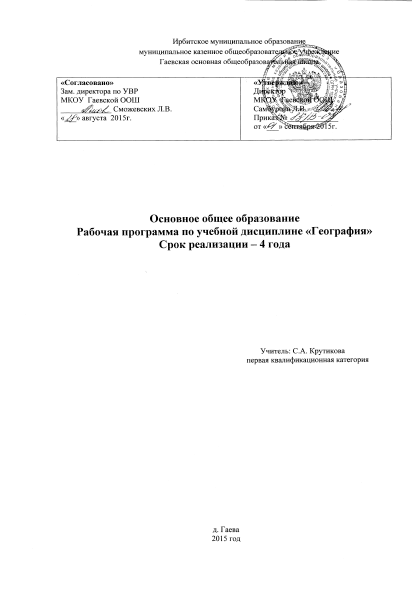 Аннотация к рабочей программе по географии 6-9 классы                                                                   В рабочей программе отражены нормативные документы, основное содержание предмета, УМК учащегося и учителя, критерии и нормы оценки знаний обучающихся при устном ответе, письменных контрольных тестовых работах и др.рабртах. Данная рабочая программа для учащихся 6-9 классов составлена на основании: - стандарта основного общего образования по географии (базовый уровень) 2004 г. - примерные программы, созданные на основе федерального компонента государственного образовательного стандарта: Сборник нормативных документов. География. Примерные программы по географии (Сост.Д.Днепров, А.Г.Аркадьев.) - М., Дрофа, 2010 г.; - программы И.В.Душиной по курсу «Географии материков и океанов»М: Дрофа, 2011г. В рабочей программе указаны учебники для учащихся: - Герасимова Т.П., неклюкова Н.П. География. Начальный курс. 6 класс. М. Дрофа, 2009; - Коринская В.А. География материков и океанов. 7 класс. М.: Дрофа, 2012 - Баринова И.И. География. Природа России. 8 класс. М.: Дрофа, 2012; - Дронов В.П. География В.П. География: население и хозяйство России. 9 класс. М.: Просвещение, 2012. Количество часов в неделю – 1 час - 6 класс. Количество часов в год – 35 час. Количество часов в неделю – 2 часа 7-9 классы. Количество часов в год - 70 часов. «Начальный курс географии» 6 класс - первый систематический курс новой для школьников учебной дисциплины. В процессе изучении курса формируются представления о Земле как о природном комплексе, об особенностях земных оболочек и их взаимосвязях. При изучении этого курса начинается формирование географической культуры и обучение географическому языку; учащиеся овладевают первоначальными представлениями и понятиями, а также приобретают умения использовать источники географической информации. Большое внимание уделяется изучению влияния человека на развитие географических процессов. Исследование своей местности используется для накопления знаний, которые будут необходимы дальнейшем при овладении курсом географии. Начальный курс географии достаточно стабилен, с него начинается изучение географии в школе, начальный курс - первая ступень в географическом образовании, имеющая лишь некоторые пропедевтические знания из курсов «Природоведение», "Окружающий мир» о свойствах некоторых природных ;веществ (воды, воздуха, горных пород, растительного и животного мира), о человеке и окружающей его среде, о некоторых явлениях в природе, о связях между природой и человеком. В его структуре заложена преемственность между курсами, обеспечивающая динамизм в развитии, расширении и углублении знаний умений учащихся, в развитии их географического мышления, самостоятельности в приобретении новых знаний. При его изучении учащиеся должны усвоить основные общие предметные понятия о географических объектах, явлениях, а также на элементарном уровне знания о земных оболочках. Кроме того, учащиеся приобретают топограф - картографические знания и обобщенные приемы учебной работы на местности, а также в классе. Курс «Географии материков и океанов» 7 класс – это второй по счету школьный курс географии. В содержании курса увеличен объем страноведческих и общеземлеведческих знаний. География материков и океанов продолжает географическое образование учащихся в основной школе. Данный курс опирается на географические знания, полученные учащимися в 6 классе, и продолжает рассматривать особенности природы планеты Земля и взаимное влияние человека и природы на новом - региональном (материковом) уровне. В соответствии со Стандартом основного общего образования, в котором определен обязательный минимум географического содержаниями согласно новой концепции среднего географического образования курс 7 класса открывает страноведческий блок школьной географии.В Стандарте этот содержательный блок представлен разделом «Материки, океаны, народы и страны». В содержание программы включены элементы знаний из других разделов Стандарта - «Источники географической информации», «Природа Земли и человек», «Природопользование и экология». Содержание программы опирается на традиции школьного страноведения, служит укреплению комплексного подхода к изучению территориальных природно-общественных систем, развитию у школьников интереса к географии. Основная цель курса - раскрыть закономерности земледельческого характера с тем, чтобы школьники в разнообразии природы, населения и его хозяйственной деятельности увидели единство, определенный порядок, связь явлений. Это будет воспитывать убеждение в необходимости бережного отношения к природе, международного сотрудничества в решении проблем окружающей среды. Другая важная цель курса - создать у учащихся целостное представление о Земле как планете людей, раскрыть разнообразие ее природы и населения, ознакомить со странами и народами, сформировать необходимый минимум базовых знаний и представлений страноведческого характера, необходимых каждому человеку нашей эпохи. Рабочая программа по курсу «География. Природа России» 8 класса конкретизирует содержание блоков образовательного стандарта, дает распределение учебных часов по крупным разделам курса и последовательность их изучения. Программа содержит перечень практических работ по каждому разделу. В программе указаны цели изучения географии: • освоение знаний об основных географических понятиях, географических особенностях природы, населения разных территорий; о своей Родине — России во всем ее разнообразии и целостности; об окружающей среде, путях ее сохранения и рационального использования; • овладение умениями ориентироваться на местности; использовать один из «языков» международного общения — географическую карту, современные геоинформационные технологии для поиска, интерпретации и демонстрации различных географических данных; применять географические знания для объяснения и оценки разнообразных явлений и процессов; • развитие познавательных интересов, интеллектуальных и творческих способностей в процессе наблюдений за состоянием окружающей среды, решения географических задач, самостоятельного приобретения новых знаний; • воспитание любви к своей местности, своему региону, своей стране, взаимопонимания с другими народами; экологической культуры, позитивного отношения к окружающей среде; • формирование способности и готовности к использованию географических знаний и умений в повседневной жизни, сохранению окружающей среды и социально-ответственному поведению в ней; адаптации к условиям проживания на определенной территории; самостоятельному оцениванию уровня безопасности окружающей среды как сферы жизнедеятельности. Общеучебные умения, навыки и способы деятельности Изучение географии формирует не только определенную систему предметных знаний и целый ряд специальных географических умений, но также комплекс общеучебных умений, необходимых для: — познания и изучения окружающей среды; выявления причинно-следственных связей; — сравнения объектов, процессов и явлений; моделирования и проектирования; — ориентирования на местности, плане, карте; в ресурсах ИНТЕРНЕТ, статистических материалах; — соблюдения норм поведения в окружающей среде; оценивания своей деятельности с точки зрения нравственных, правовых норм, эстетических ценностей. 9 класс курс «Население и хозяйство России» В программе указана главная цель курса — формирование целостного представления об особенностях природы, населения, хозяйства нашей Родины, о месте России в современном мире, воспитание гражданственности и патриотизма учащихся, уважения к истории и культуре своей страны и населяющих ее народов, выработка умений и навыков адаптации и социально-ответственного поведения в российском пространстве; развитие географического мышления. МБОУ СОШ № 136 Аннотация к рабочей программе 3 Основные задачи курса: - сформировать географический образ своейПояснительная запискаРабочая программа по математике составлена на основе следующих нормативных документов:Федеральный закон от 29 декабря . N 273-ФЗ "Об образовании в Российской Федерации" (с изменениями и дополнениями);Приказ Министерства образования и науки Российской Федерации от 30.08.2013 №1015 «Об утверждении порядка организации и осуществления образовательной деятельности по основным общеобразовательным программам – образовательным программам начального общего, основного общего и среднего общего образования» (с изменениями от 30.12.2013 № 1342, от 28.05.2014 № 598);Приказ Министерства образования Российской Федерации от 5 марта . №1089 «Об утверждении федерального компонента государственных образовательных стандартов начального общего, основного общего и среднего (полного) общего образования» (с изменениями от 06.06.2008 № 164, от 31.08.2009 № 320, от 19.10.2009 № 2643, от 24.01.2012 № 39, от 31.01.2012 № 69);Приказ Министерства образования Российской Федерации от 9 марта 2004 года №1312 «Об утверждении федерального базисного учебного плана и примерных учебных планов для образовательных учреждений Российской Федерации, реализующих программы общего образования» (с изменениями от 20.08.2008 № 241, от 30.08.2010 № 889, от 03.06.2011 № 1994, 01.02 2012 № 74);Устав муниципального казенного общеобразовательного учреждения Гаевской основной общеобразовательной школы, утвержденный постановлением администрации Ирбитского муниципального образования от 30.03.2015 года № 270-ПА;Образовательная программа МКОУ Гаевской  ООШ  утверждена  приказом директора МКОУ Гаевской ООШ от 30.08.2011 № 86.Календарный учебный график МКОУ Гаевской ООШ, утвержденный приказом директора от 01.08.15 г. № 83/А-ОУ.        	Рабочая программа, ориентированная на работу с учебниками Т.П.Герасимова Н.П.Неклюкова « Начальный курс географии» Дрова Москва. В.А. Коринская И.В. Душина «География материков и океанов», И.И.Баринова география «Природа России», В.П.Дронов География России.Уровень обучения – основное общее образованиеОбщая характеристика учебного предметаГеография в основной школе — учебный предмет, формирующий у учащихся систему комплексных социально ориентированных знаний о Земле как о планете людей, закономерностях развития природы, размещении населения и хозяйства, об особенностях, о динамике и территориальных следствиях главных природных, экологических, социально-экономических и иных процессов, протекающих в географическом пространстве, проблемах взаимодействия общества и природы, об адаптации человека к географическим условиям проживания, о географических подходах к устойчивому развитию территорий.Целями изучения географии в основной школе являются:формирование системы географических знаний как компонента научной картины мира;познание на конкретных примерах многообразия современного географического пространства на разных его уровнях (от локального до глобального), что позволяет сформировать географическую картину мира;понимание особенностей взаимодействия человека и природы на современном этапе его развития с учетом исторических факторов;познание характера, сущности и динамики главных природных, экологических, социально-экономических, геополитических и иных процессов, происходящих в географическом пространстве России и мира;понимание главных особенностей взаимодействия природы и общества на современном этапе его развития, значения охраны окружающей среды и рационального природопользования, осуществления стратегии устойчивого развития в масштабах России и мира;формирование системы интеллектуальных, практических, универсальных учебных, оценочных, коммуникативных  умений, обеспечивающих безопасное, социально и экологически целесообразное поведения в окружающей среде;формирование общечеловеческих ценностей, связанных с пониманием значимости географического пространства для человека, с заботой о сохранении окружающей среды для жизни на Земле;понимание закономерностей размещения населения и территориальной организации хозяйства в связи с природными, социально-экономическими и экологическими факторами, зависимости проблем адаптации и здоровья человека от географических условий проживания;глубокое и всестороннее изучение географии России, включая различные виды ее географического положения, природу, население, хозяйство, регионы, особенности природопользования в их взаимозависимости;формирование опыта жизнедеятельности через усвоенные человечеством научные общекультурные достижения (карта, космические снимки, путешествия, наблюдения традиции, использование приборов и техники), способствующие изучению, освоению и сохранению географического пространства;формирование опыта ориентирования в географическом пространстве с помощью различных способов (план, карта, приборы, объекты природы и др.), обеспечивающих реализацию собственных потребностей, интересов, проектов;формирование опыта творческой деятельности по реализации познавательных, социально-коммуникативных потребностей на основе создания собственных географических продуктов (схемы, проекты, компьютерные программы, презентации);выработка у обучающихся понимания общественной потребности в географических знаниях, а также формирование у них отношения к географии как возможной области будущей практической деятельности.                                                                                                                             Место предмета в учебном планеСогласно федеральному базисному учебному плану для образовательных учреждений Российской Федерации на изучение математики на уровне основного общего образования отводится  2 ч в неделю в 7,8,9  классах и в 6 классе 1 час, в том числе:6 класс –  34ч.7 класс – 68 ч.8 класс – 68 ч9 класс - 68 ч.Общеучебные умения, навыки и способы деятельностиШкольный курс географии играет важную роль в реализации основной цели современного российского образования — формировании всесторонне образованной, инициативной и успешной личности, обладающей системой современных мировоззренческих взглядов, ценностных ориентации, идейно-нравственных, культурных и этических принципов и норм поведения. В этой связи важнейшей методологической установкой, в значительной мере определяющей отбор и интерпретацию содержания курса географии, является установка на формирование в его рамках системы базовых национальных ценностей как основы воспитания, духовно-нравственного развития и социализации подрастающего поколения. В ходе обучения географии у выпускников основной школы должны быть сформированы:ценностные ориентации, отражающие их индивидуально-личностные позиции:- осознание себя как члена общества на глобальном, региональном и локальном уровнях (житель планеты Земля, гражданин Российской Федерации, житель своего региона);- осознание выдающейся роли и места России как части мирового географического пространства;- осознание единства географического пространства России как среды обитания всех населяющих ее народов, определяющей общность их. исторических судеб;- осознание целостности географической среды во взаимосвязи природы, населения и хозяйства Земли, материков, их крупных районов и стран;- осознание значимости и общности глобальных проблем человечества и готовность солидарно противостоять глобальным вызовам современности;•        гармонично развитые социальные чувства и качества:- патриотизм, принятие общих национальных, духовных и нравственных ценностей;- любовь к своему Отечеству, местности, своему региону;- гражданственность, вера в Россию, чувство личной ответственности за Родину перед современниками и будущими поколениями;- уважение к природе, истории, культуре России, национальным особенностям, традициям и образу жизни российского и других народов, толерантность;- эмоционально-ценностное отношение к окружающей среде, осознание необходимости ее сохранения и рационального использования.Результаты обученияРезультаты обучения представлены в Требованиях к уровню подготовки и задают систему итоговых результатов обучения, которых должны достигать все учащиеся, оканчивающие основную школу, и достижение которых является обязательным условием положительной аттестации ученика за курс основной школы. Эти требования структурированы по трем компонентам: «знать/понимать», «Уметь», «использовать приобретенные знания и умения в практической деятельности и повседневной жизни». При этом последние два компонента представлены отдельно по каждому из разделов содержания.                              Содержание программыГеография. Начальный курс(6 класс, 34 часа)Цели и задачи курса:познакомить учащихся с основными понятиями и закономерностями науки географии;продолжить формирование географической культуры личности и обучение географическому языку;продолжить формирование умений использования источников географической информации, прежде всего карты;формирование знаний о земных оболочках: атмосфере, гидросфере, литосфере, биосфере;продолжить формирование правильного пространственного представления о природных системах Земли на разных уровнях: от локальных (местных) до глобальных.Согласно Федеральному государственному стандарту, на изучение географии в 6 классе отводится 34 часа.Тема 1. Земля как планета (5 часов)Содержание темыЗемля и Вселенная.  Влияние космоса на Землю и жизнь людей. Форма, размеры и движения Земли. Суточное вращение вокруг своей оси и годовое вращение вокруг Солнца, их главные следствия. Дни равноденствий и солнцестояний. Градусная сеть, система географических координат. Тропики и полярные круги. Распределение света и тепла на поверхности Земли. Тепловые пояса.Учебные понятия:Солнечная система, эллипсоид, природные циклы и ритмы, глобус, экватор, полюс, меридиан, параллель, географическая широта, географическая долгота, географические координаты.Основные образовательные идеи:Земля — часть Солнечной системы, находящаяся под влиянием других ее элементов (Солнца, Луны)Создание системы географических координат  связано с осевым движением Земли.Шарообразность Земли и наклон оси ее суточного вращение — определяют распределение тепла и света на ее поверхности.Метапредметные умения:ставить учебную задачу под руководством  учителя;планировать свою деятельность под руководством учителя;выявлять причинно-следственные связи;определять критерии для сравнения фактов, явлений;выслушивать и объективно оценивать другого;уметь вести диалог, вырабатывая общее решение.Предметные умения:Умение объяснять:влияние космоса на жизнь на Земле;географические следствия движения Земли;особенности распределения света и тепла по поверхности Земли.Умение определять:географические координаты;особенности распределения света и тепла в дни равноденствий и солнцестояний;географические следствия движений Земли.Практические работы:  Определение по карте географических координат различных географических объектов.Тема 2. Географическая карта (4 часа)Содержание темыСпособы изображения местности. Географическая карта. Масштаб и его виды. Условные знаки: значки, качественный фон, изолинии. Виды карт по масштабу и содержанию. Понятие о плане местности и топографической карте. Азимут. Движение по азимуту. Изображение рельефа: изолинии, бергштрихи, послойная окраска. Абсолютная и относительная высота. Шкала высот и глубин.  Значение планов и карт в практической деятельности человека.Основные понятияГеографическая карта, план местности, азимут, масштаб, легенда карты, горизонтали, условные знаки.Основные образовательные идеи:Картографические изображения земной поверхности помогают людям «увидеть» нашу Землю и её части.План, карта, глобус – точные модели земной поверхности, с помощью которых можно решать множество задач:Географическая карта — сложный чертеж, выполненный с соблюдение определенных правил.Метапредметные умения:ставить учебную задачу под руководством  учителя;планировать свою деятельность под руководством учителя;выявлять причинно-следственные связи;определять критерии для сравнения фактов, явлений;выслушивать и объективно оценивать другого;уметь вести диалог, вырабатывая общее решение.Предметные умения:Умение объяснять:свойства географической карты и плана местности;специфику способов картографического изображения;отличия видов условных знаков;отличия видов масштабов;значение планов и карт в практической деятельности человека.Умение определять:существенные признаки плана, карты и глобуса;классифицировать по заданным признакам план, карту, глобус;расстояния по карте;азимут по карте местности;абсолютную и относительную высоту;читать условные знаки;масштаб карты.Практические работы:Определение направлений и расстояний по карте.Определение сторон горизонта с помощью компаса и передвижение по азимуту.Составление простейшего плана местности.Тема 3. Литосфера (7 часов)Содержание темыВнутреннее строение Земного шара: ядро, мантия, литосфера, земная кора. Земная кора – верхняя часть литосферы. Материковая и океаническая земная кора. Способы изучения земных недр. Горные породы, слагающие земную кору: магматические, осадочные и метаморфические.  Полезные ископаемые, основные принципы их размещения. Внутренние процессы, изменяющие поверхность Земли. Виды движения земной коры. Землетрясения и вулканизм. Основные формы рельефа суши: горы и равнины, их различие по высоте. Внешние силы, изменяющие поверхность Земли: выветривание, деятельность текучих вод, деятельность подземных вод,  ветра, льда, деятельность человека. Рельеф дна Мирового океана. Особенности жизни, быта и хозяйственной деятельности людей в горах и на равнинах. Природные памятники литосферы.Учебные понятияЗемное ядро, мантия (нижняя, средняя и верхняя), земная кора, литосфера, горные породы (магматические, осадочные, химические, биологические,  метаморфические). Землетрясения, сейсмология, эпицентр, движения земной коры, вулкан и его составные части, полезные ископаемые (осадочные и магматические). Рельеф, горы, равнины, выветривание, внешние и внутренние силы, формирующие рельеф, техногенные процессы.Основные образовательные идеи:Движение вещества внутри Земли проявляется в разнообразных геологических процессах на поверхности Земли;Полезные ископаемые – самая важная для человека часть богатств литосферы.Рельеф – результат взаимодействия внутренних и внешних сил. 
Рельеф влияет и на особенности природы и на образ жизни людей.Метапредметные умения:ставить учебную задачу под руководством  учителя;планировать свою деятельность под руководством учителя;выявлять причинно-следственные связи;определять критерии для сравнения фактов, явлений;выслушивать и объективно оценивать другого;уметь вести диалог, вырабатывая общее решение.Предметные умения:Умение объяснять:особенности внутреннего строения Земли;причины и следствия движения земной коры;действие внутренних и внешних сил на формирование рельефа;особенности жизни, быта и хозяйственной деятельности людей в горах и равнинах.Умение определять:существенные признаки понятий;по заданным признакам горные породы и минералы;отличие видов земной коры;виды форм рельефа;районы землетрясений и вулканизма.Практические работы:1. Определение по карте географического положения островов, полуостровов, гор, равнин, низменностей.2. Определение и объяснение изменений земной коры под воздействием хозяйственной деятельности человека (на примере своей местности).Тема 4. Атмосфера (7 часов)Содержание темыАтмосфера: ее состав, строение и значение. Нагревание земной поверхности и воздуха. Температура воздуха. Особенности суточного хода температуры воздуха в зависимости от высоты солнца над горизонтом. Атмосферное давление. Ветер и причины его возникновения. Бриз. Влажность воздуха. Туман. Облака. Атмосферные осадки. Погода, причины ее изменения, предсказание погоды. Климат и климатообразующие факторы. Зависимость климата от географической широты и высоты местности над уровнем моря Адаптация человека к  климатическим условиям.Учебные понятияАтмосфера, тропосфера, стратосфера, верхние слои атмосферы, тепловые пояса, атмосферное давление, ветер, конденсация водяного пара, атмосферные осадки, погода, воздушные массы, климат.Основные образовательные идеи:Воздушная оболочка планеты имеет огромное значение для жизни на Земле:Характеристики состояния атмосферы (температура, влажность, атмосферное давление, направление и сила ветра, влажность, осадки) находятся в тесной взаимосвязи.Метапредметные умения:ставить учебную задачу под руководством  учителя;планировать свою деятельность под руководством учителя;выявлять причинно-следственные связи;определять критерии для сравнения фактов, явлений;выслушивать и объективно оценивать другого;уметь вести диалог, вырабатывая общее решение.Предметные умения:Умение объяснять:закономерности географической оболочки на примере атмосферы;вертикальное строение атмосферы, изменение давления и температуры воздуха в зависимости от высоты, теплых поясов, циркуляции атмосферы, климатических поясов и др.;причины возникновения природных явлений в атмосфере;зависимость климата от географической широты и высоты местности над уровнем моря;особенности адаптации человека к климатическим условиям.Умение определять:существенные признаки понятий;основные показатели погоды.Практические работы:Построение розы ветров, диаграмм облачности и осадков по имеющимся данным. Выявление причин изменения погоды.Тема 5. Гидросфера (4 часа)Содержание темыГидросфера и ее состав. Мировой круговорот воды. Значение гидросферы. Воды суши. Подземные воды (грунтовые, межпластовые, артезианские), их происхождение , условия залегания и использования.  Реки: горные и равнинные. Речная система, бассейн, водораздел. Пороги и водопады.  Озера проточные и бессточные. Природные льды: многолетняя мерзлота,  ледники (горные и покровные).Учебные понятия:Гидросфера, круговорот воды, грунтовые, межпластовые и артезианские воды, речная система, исток, устье, русло и бассейн реки, проточные и бессточные озера, ледники, айсберги, многолетняя мерзлота.Основные образовательные идеи:Вода – уникальнейшее вещество, которое может находиться на Земле одновременно в трех агрегатных состояниях. Жизнь на нашей планете зародилась в воде и не может без нее существовать.Необходимость рационального использования воды.Круговорот воды осуществляется во всех оболочках планеты.Метапредметные умения:ставить учебную задачу под руководством  учителя;планировать свою деятельность под руководством учителя;выявлять причинно-следственные связи;определять критерии для сравнения фактов, явлений;выслушивать и объективно оценивать другого;уметь вести диалог, вырабатывая общее решение.Предметные умения:Умение объяснять:закономерности географической оболочки на примере гидросферы;выделение существенных признаков частей Мирового океана;особенности состава и строения гидросферы;условия залегания и использования подземных вод;условия образования рек, озер, природных льдов;характер взаимного влияния объектов гидросферы и человека друг на другаУмение определять:существенные признаки понятий;вид рек, озер, природных льдов;особенности размещения и образования объектов гидросферы.Практические работы:1. Нанесение на контурную карту объектов гидросферы.2. Описание по карте географического положения одной из крупнейших рек Земли: направление и характер ее течения, использование человеком.Тема 6. Биосфера (2 часа)Содержание темыЦарства живой природы и их роль в природе Земли. Разнообразие животного и растительного мира. Приспособление живых организмов к среде обитания в разных природных зонах. Взаимное влияние живых организмов и неживой природы. Охрана органического мира. Красная книга МСОП.Учебные понятияБиосфера, Красная книга.ПерсоналииВладимир Иванович Вернадский Основные образовательные идеи:Планета Земля занимает исключительное место в Солнечной системе благодаря наличию живых организмов.Биосфера – сложная природная система, которая оказывает влияние на сами живые организмы, а также на другие земные оболочки.Биосфера – самая хрупкая, уязвимая оболочка Земли.Метапредметные умения:ставить учебную задачу под руководством  учителя;планировать свою деятельность под руководством учителя;выявлять причинно-следственные связи;определять критерии для сравнения фактов, явлений;выслушивать и объективно оценивать другого;уметь вести диалог, вырабатывая общее решение.Предметные умения:Умение объяснять:закономерности географической оболочки на примере биосферы;особенности приспособления организмов к среде обитания;роль царств природы;необходимость охрны органического мира.Умение определять:существенные признаки понятий;сущность экологических проблем;причины разнообразия растений и животных;характер взаимного влияния живого и неживого мира.Практическая работа1. Ознакомление с наиболее распространенными растениями и животными своей местности.Тема 7. Почва и географическая оболочка (3 часа)Содержание темыПочва. Плодородие - важнейшее свойство почвы. Условия образования почв разных типов. Понятие о географической оболочке. Территориальные комплексы: природные, природно-хозяйственные. Взаимосвязь между всеми элементами географической оболочки: литосферой, атмосферой, гидросферой и биосферой. Закон географической зональности, высотная поясность. Природные зоны земного шара. Географическая оболочка как окружающая человека среда, ее изменения под воздействием деятельности человека.Учебные понятияПочва, плодородие, природный комплекс, ландшафт, природно-хозяйственный комплекс, геосфера, закон географической зональности.Основные образовательные идеи:Почва — особое природное образование, возникающее в результате взаимодействия всех природных оболочек.В географической оболочке тесно взаимодействуют все оболочки Земли.Человеческая деятельность оказывает большое влияние на природные комплексы.ПерсоналииВасилий Васильевич Докучаев.Метапредметные умения:ставить учебную задачу под руководством  учителя;планировать свою деятельность под руководством учителя;выявлять причинно-следственные связи;определять критерии для сравнения фактов, явлений;выслушивать и объективно оценивать другого;уметь вести диалог, вырабатывая общее решение.Предметные умения:Умение объяснять:закономерности образования почвы;особенности строения и состава географической оболочки;взаимосвязь между всеми элементами географической оболочки;законы развития географической оболочки;сущность влияния человека на географическую оболочку.Умение определять:существенные признаки понятий;условия образования почв;характер размещения природных зон Земли.Практические работы:Описание природных зон Земли по географическим картам.Описание изменений природы в результате хозяйственной деятельности человека на примере своей местности.Резерв времени – 2 часаГеография. Материки и океаны(7 класс, 68 часов)Содержание программыРаздел 1. Планета, на которой мы живем (21 час)Тема 1.  Литосфера – подвижная твердь (6 часов)Содержание темыМатерики и океаны. и части света. Части света. Острова: материковые, вулканические, коралловые. Геологическое время. Эры и периоды в истории Земли. Ледниковый период. Строение земной коры. Материковая и океаническая земная кора. Дрейф материков и теория литосферных плит. Процессы, происходящие в зоне контактов между литосферными плитами, и связанные с ними  формы рельефа. Платформы и равнины. Складчатые пояса и горы. Эпохи горообразования. Сейсмические и вулканические  пояса планеты.Учебные понятия:Материк, океан, часть света, остров, атолл, геологическое время, геологические эры и периоды, океаническая и материковая земная кора, тектоника, литосферные плиты, дрейф материков, срединно-океанические хребты, рифты, глубоководный желоб, платформы, равнины, складчатые пояса, горы.ПерсоналииАльфред Вегенер.Основные образовательные идеи:Мировую сушу можно делить по географическому признаку на материк или по историческому — на части света.Рельеф Земли (характеристика, история развития, отображение на карте)  и человек.Связь рельефа поверхности и стихийных бедствий геологического характера с процессами, происходящими в литосфере Земли.Метапредметные умения:углубление учебно-информационных умений: работать с источниками информации, особенно с разнообразными тематическими картами; организовывать информацию;углубление учебно-логических умений: сравнивать, устанавливать причинно-следственные связи, анализировать и синтезировать информацию.Предметные уменияУмение объяснять:географические явления и процессыпричины изменений рельефа, распространение крупных форм рельефа, зон землетрясений и вулканизма, осадочных, магматических и метаморфических полезных ископаемых.Умение определять:географические объекты и явления по их существенным признакам, существенные признаки объектов и явлений:  литосфера, литосферная плита, земная кора, рельеф, сейсмический пояс;местоположение географических объектов и явлений на карте: крупнейшие древние платформы, Тихоокеанский и Средиземноморско-Гималайский сейсмические пояса.Практическая работа:1. Составление картосхемы «Литосферные плиты», прогноз размещения материков и океанов в будущем.Тема 2. Атмосфера – мастерская климата (4 часа)Содержание темы:Пояса Земли: тепловые, пояса увлажнения, пояса атмосферного давления. Воздушные массы и климатические пояса. Особенности климата основных и переходных климатических поясов. Карта климатических поясов. Климатограммы. Климатообразующие факторы: широтное положение, рельеф, влияние океана, система господствующих ветров, размеры материков. Понятие о континентальности климата.  Разнообразие климатов Земли.Учебные понятия:Климатический пояс, субпояса, климатообразующий фактор, постоянный ветер, пассаты, муссоны, западный перенос, континентальность климата, тип климата, климатограмма, воздушная масса. Основные образовательные идеи:Разнообразие климатов Земли - результат действия климатообразующих факторов.Метапредметные умения:углубление учебно-информационных умений: работать с источниками информации, особенно с разнообразными тематическими картами; организовывать информацию;углубление учебно-логических умений: сравнивать, устанавливать причинно-следственные связи, анализировать и синтезировать информацию.Предметные умения:Умение объяснять:географические явления и процессы в атмосфере: распределение поясов атмосферного давления и образование постоянных ветров;формирование климатических поясов;действие климатообразующих факторов.Умение определять:географические объекты и явления по их существенным признакам, существенные признаки объектов и явлений:  атмосфера, воздушная масса, климат, пассат, западный ветер, гидросфера;местоположение климатических поясов.Практические работы:1. Определение главных показателей климата различных регионов планеты по климатической карте мира.2. Определение типов климата по предложенным климатограммам.Тема 3. Мировой океан – синяя бездна (4 часа)Содержание темы:Понятие о Мировом океане. Части Мирового океана. Глубинные зоны Мирового океана. Виды движений вод Мирового океана. Волны и их виды. Классификации морских течений. Циркуляция вод Мирового океана. Органический мир морей и океанов. Океан — колыбель жизни. Виды морских организмов. Влияние Мирового океана на природу планеты. Особенности природы отдельных океанов Земли.Учебные понятия:Море, волны, континентальный шельф, материковый склон, ложе океана, цунами, ветровые и стоковые течения, планктон, нектон, бентос.Основные образовательные идеи:Мировой океана — один из важнейших факторов, определяющих природу Земли.Мировой океан — колыбель жизни.Метапредметные умения:углубление учебно-информационных умений: работать с источниками информации, особенно с разнообразными тематическими картами; организовывать информацию;углубление учебно-логических умений: сравнивать, устанавливать причинно-следственные связи, анализировать и синтезировать информацию.Предметные умения:Умение объяснять:географические явления и процессы в гидросфере;формирование системы поверхностных океанических течений.Умение определять:географические объекты и явления по их существенным признакам, существенные признаки объектов и явлений:  Мировой океан, морское течение;местоположение крупнейших морских течений.Практические работы:Построение профиля дна океана по одной из параллелей, обозначение основных форм рельефа дна океана.Тема 4. Географическая оболочка – живой механизм (2 часа)Содержание темыПонятие о географической оболочке. Природный комплекс (ландшафт). Природные и антропогенные ландшафты.  Свойства географической оболочки: целостность, римичность и зональность. Закон географической зональности. Природные комплексы разных порядков. Природные зоны.  Экваториальный лес, арктическая пустыня, тундра, тайга, смешанные и широколиственные леса, степь, саванна, тропическая пустыня. Понятие о высотной поясности.Учебные понятияПриродный комплекс, географическая оболочка, целостность, ритмичность, закон географической зональности, природная зона.ПерсоналииВасилий Васильевич Докучаев.Основные образовательные идеи:Географическая оболочка: понятие, строение, свойства, закономерностиПриродные зоны и человек.Метапредметные умения:углубление учебно-информационных умений: работать с источниками информации, особенно с разнообразными тематическими картами; организовывать информацию;углубление учебно-логических умений: сравнивать, устанавливать причинно-следственные связи, анализировать и синтезировать информацию.Предметные умения:Умение объяснять:явления и процессы в географической оболочке: целостность, ритмичность, географическую зональность, азональность и поясность.Умение определять:географические объекты и явления по их существенным признакам, существенные признаки объектов и явлений:  зональность, природная зона, географическая оболочка, высотный пояс, природный комплекс;местоположение природных зон.Практическая работа:1. Выявление и объяснение географической зональности природы Земли.2. Описание природных зон Земли по географическим картам.3. Сравнение хозяйственной деятельности человека в разных природных зонах.Тема 5. Человек – хозяин планеты (5 часов)Содержание темыВозникновение человека и предполагаемые пути его расселения по материкам. Хозяйственная деятельность человека и ее изменение на разных этапах развития человеческого общества. Присваивающее и производящее хозяйство. Охрана природы. Международная «Красная книга». Особо охраняемые территории. Всемирное природное и культурное наследие. Численность населения Земли и его размещение. Человеческие расы. Народы. География религий. Политическая карта мира. Этапы ее формирования. Страны современного мира.Учебные понятия:Миграция, хозяйственная деятельность, цивилизация, особо охраняемые природные территории, Всемирное наследие, раса, религия, мировые религии, страна, монархия, республика.Основные образовательные идеи:С хозяйственной деятельностью человека связана необходимость охраны природы.Особенности расовой, национальной религиозной картины мира.Разнообразие стран — результат длительного исторического процесса.Метапредметные умения:углубление учебно-информационных умений: работать с источниками информации, особенно с разнообразными тематическими картами; организовывать информацию;углубление учебно-логических умений: сравнивать, устанавливать причинно-следственные связи, анализировать и синтезировать информацию.Предметные умения:Умение объяснять:географические особенности населения: размещения, расового состава, национального состава, хозяйственной деятельности.Умение определять:географические объекты и явления по их существенным признакам, существенные признаки объектов и явлений:  человеческая раса;местоположение территорий с самой большой плотностью населения, областей распространения основных человеческих рас и религий.Практическая работа:1. Определение и сравнение различий в численности, плотности и динамике населенияразных регионов и стран мира.Раздел 2. Материки планеты Земля (48 часов)Тема 1. Африка — материк коротких теней (9 часов)Содержание темыИстория открытия, изучения и освоения. Особенности географического положения и его влияние на природу материка. Африка — древний материк. Главные черты рельефа и геологического строения: преобладание плоскогорий и Великий Африканский разлом. Полезные ископаемые: золото, алмазы, руды. Африка — самый жаркий материк. Величайшая пустыня мира – Сахара. Оазисы. Озера тектонического происхождения: Виктория, Танганьика. Двойной набор природных зон. Саванны. Национальные парки Африки.Неравномерность размещения население, его быстрый рост. Регионы Африки: Арабский север, Африка к югу от Сахары. Особенности человеческой деятельности и изменение природы Африки под ее влиянием. Главные объекты природного и культурного наследия.Учебные понятия:Саванна, национальный парк, Восточно-Африканский разлом, сахель, экваториальная раса.Персоналии:Генрих Мореплаватель, Васко да Гама, Давид Ливингстон, Генри Стэнли, Джон Спик, Джеймс Грант, Василий Васильевич Юнкер, Николай Степанович Гумилев.Основные образовательные идеиВыявление влияния географического положения на природное своеобразие Африки: север – зеркальное отражение юга.Африка – материк равнин.Африка – материк, на котором ярко проявляется закон широтной зональности.Своеобразие регионов Африки:Северная Африка — пустыни, древнейшие цивилизации, арабский мир.Западная и Центральная Африка -  разнообразие народов и культур.Восточная Африка – разломы и вулканы, саванны и национальные парки;Южная Африка – саванны и пустыни,  богатейшие полезные ископаемые.Метапредметные умения:выявлять причинно-следственные связи,определять критерии для сравнения фактов, явлений,работать с текстом: составлять логические цепочки, таблицы, схемы,Предметные умения:Умение объяснять:географические особенности природы материков и океанов.географическая специфика отдельных стран.результаты выдающихся географических открытий и путешествий.Умение определять:географические объекты и явления по их существенным признакам, существенные признаки объектов и явлений;местоположение отдельных территорий по их существенным признакам.Практические работы:1. Определение координат крайних точек материка, его протяженности с севера на юг в градусной мере и километрах.2. Обозначение на контурной карте главных форм рельефа и месторождений полезных ископаемых.Тема 2. Австралия — маленький великан (6 часов)Содержание темыИстория открытия, изучения и освоения. Основные черты природы. Самый маленький материк, самый засушливый материк, целиком расположенный в тропиках. Изолированность и уникальность природного мира материка. Население Австралии. Европейские мигранты. Неравномерность расселения. Особенности человеческой деятельности и изменение природы Австралии под ее влиянием. Австралийский Союз – страна-материк. Главные объекты природного и культурного наследия. Океания – островной регион. Влажный тропический климат и небогатый природный мир островов.Учебные понятия:Лакколит, эндемик, аборигены.Персоналии:Вилем Янсзон, Абель Тасман, Джеймс Кук, Эдуард Эйр, Николай Николаевич Миклухо-Маклай, Юрий Федорович Лисянский, Тур Хейердал.Основные образовательные идеиСамый маленький и самый засушливый материк.Самый низкий материк, лежащий  вне сейсмической зоны.Открытие и освоение позже, чем других обитаемых материков из-за своей удаленности от ЕвропыИзменение человеком природы: завезенные растения и животные.Население: австралийские аборигены и англоавстралийцы.Океания — особый островной мир.Метапредметные умения:ставить учебную задачу под руководством  учителя,планировать свою деятельность под руководством учителя,оценивать работу одноклассников,выявлять причинно-следственные связи,определять критерии для сравнения фактов, явлений,анализировать связи, соподчинения и зависимости компонентов,Предметные умения:Умение объяснять:географические особенности природы материка в целом и отдельных его регионов;географические особенности отдельных стран.следствия выдающихся географических открытий и путешествий.Умение определять:географические объекты и явления по их существенным признакам, существенные признаки объектов и явлений;местоположение отдельных территорий по их существенным признакам.Практическая работа:1. Сравнение географического положения Африки и Австралии, определение черт сходства и различия основных компонентов природы материков.Тема 3. Антарктида — холодное сердце (2 часа)Содержание темы:Особенности географического положения. Самый изолированный и холодный материк планеты. История открытия, изучения и освоения. Покорение Южного полюса. Основные черты природы материка: рельеф, скрытый подо льдом, отсутствие рек, «кухня погоды». Антарктические научные станции.Учебные  понятия:Стоковые ветры, магнитный полюс, полюс относительной недоступности, шельфовый ледник.Персоналии:Джеймс Кук, Фаллей Фаддеевич Беллинсгаузен, Михаил Петрович Лазарев, Дюмон Дюрвиль, Джеймс Росс, Руал Амундсен, Роберт Скотт. Основные образовательные идеиГеографическое положение Антарктиды и его влияние на природу материкаэАнтарктида — материк без постоянного населения.Метапредметные умения:планировать свою деятельность под руководством учителя,оценивать работу одноклассников,выявлять причинно-следственные связи,Предметные умения:Умение объяснять:географические особенности природы материков и океанов.результаты выдающихся географических открытий и путешествий.Умение определять:географические объекты и явления по их существенным признакам, существенные признаки объектов и явлений;местоположение отдельных территорий по их существенным признакам.Тема 4. Южная Америка — материк чудес (8 часов)Содержание темы:Географическое положение — основа разнообразия природы Южной Америки. История открытия, изучения и освоения. Основные черты природы. Горы и равнины Южной Америки. Богатство рудными полезными ископаемыми. Разнообразие климатов. Самый влажный материк. Амазонка – самая полноводная река планеты. Реки – основные транспортные пути. Богатый и своеобразный растительный и животный мир материка.Население и регионы Южной Америки. Смешение трех рас. Равнинный Восток и Горный Запад.  Особенности человеческой деятельности и изменение природы Южной Америки под ее влиянием. Главные объекты природного и культурного наследия.Учебные понятия:Сельва, пампа, метис, мулат, самбо, Вест-Индия, Латинская и Цент-ральная  Америка.Персоналии:Христофор Колумб, Америго Веспуччи. Нуньес де Бальбоа, Франциско Орельяно, Александр Гумбольдт, Григорий Иванович Лансдорф, Артур Конан Дойль, Франциско Писарро.Основные образовательные идеиЮжная Америка — материк с наиболее разнообразными среди южных материков природными условиями.Рекорды Южной Америки: самый увлажненный материк, самый большой речной бассейн, самая длинная и полноводная река, самый высокий водопад, самая обширная низменность и  самые длинные горы суши.Особенности регионов Южной Америки: равнинный Восток и Андийские страны.Метапредметные умения:ставить учебную задачу под руководством  учителя,планировать свою деятельность под руководством учителя,оценивать работу одноклассников,выявлять причинно-следственные связи,работать с текстом: составлять логические цепочки, таблицы, схемы,создавать объяснительные текстывыслушивать и объективно оценивать другого,уметь вести диалог, вырабатывая общее решение.Предметные умения:Умение объяснять:географические особенности природы материка в целом и отдельных его регионов;географические особенности отдельных стран.следствия выдающихся географических открытий и путешествий.Умение определять:географические объекты и явления по их существенным признакам, существенные признаки объектов и явлений;местоположение отдельных территорий по их существенным признакам.Практические работы:1. Выявление взаимосвязей между компонентами природы в одном из природных комплексов материка с использованием карт атласа.Тема 5. Северная Америка — знакомый незнакомец (8 часов)Содержание темыГеографическое положение. История открытия, изучения и освоения. Геологическое строение и рельеф. Великие горы и равнины. Стихийные бедствия. Великий ледник. Полезные ископаемые. Разнообразие типов климата. Реки Северной Америки.  Великие Американские озера. Широтное и меридиональное простирание природных зон. Богатство растительного и животного мира. Формирование населения материка. Современное население.  Регионы Северной Америки. Англо-Америка, Центральная Америка и Латинская Америка. Особенности человеческой деятельности и изменение природы материка под ее влиянием. Главные объекты природного и культурного наследия.Учебные понятия:Великое оледенение, прерии, каньон, торнадо, Берингия, Англо-Америка, Латинская Америка.Основные образовательные идеиСеверная Америка — северный материк, в природе которого есть черты сходства с Евразией и Южной Америкой.Равнины на востоке и горы на западе.  Кордильеры – главный горный хребет.Огромное разнообразие природы: от Арктики до субэкваториального пояса.Особенности регионов Северной Америки: Англо-Америки и Центральной Америки.Персоналии:Лейв Эриксон, Джон Кабот, Витус Беринг, Михаил Гвоздев, Иван Федоров, Александр  Макензи, Марк Твен, Фенимор Купер.Метапредметные умения:ставить учебную задачу под руководством  учителя,планировать свою деятельность под руководством учителя,оценивать работу одноклассников,выявлять причинно-следственные связи,работать с текстом: составлять логические цепочки, таблицы, схемы,создавать объяснительные текстывыслушивать и объективно оценивать другого,уметь вести диалог, вырабатывая общее решение.Предметные умения:Умение объяснять:географические особенности природы материка в целом и отдельных его регионов;географические особенности отдельных стран.следствия выдающихся географических открытий и путешествий.Умение определять:географические объекты и явления по их существенным признакам, существенные признаки объектов и явлений;местоположение отдельных территорий по их существенным признакам.Практические работы:1. Оценка влияния климата на жизнь и хозяйственную деятельность населения.Тема 6. Евразия  – музей природы (10 часов)Содержание темы:Самый большой материк. История изучения и освоения. Основные черты природы. Сложное геологическое строение. Самые высокие горы планеты и самая глубокая впадина суши. Богатство полезными ископаемыми. Все типы климатов Северного полушария. Разнообразие рек, крупнейшие реки Земли. Самые большие озера: Каспийское, Байкал. Население и регионы Евразии. Наиболее населенный материк. Сложный национальный состав, неравномерность размещения населения. Европа и Азия. Роль Европы в развитии человеческой цивилизации. Юго-Западная Азия – древнейший центр человеческой цивилизации. Южная Азия – самый населенный регион планеты. Особенности человеческой деятельности и изменение природы материка под ее влиянием. Главные объекты природного и культурного наследия.Основные образовательные идеи:Евразия — самый большой материк, единственный, омываемый всеми океанами Земли.Евразия — материк, включающий две части света: Европу и Азию.Наличие нескольких литосферных плит, «спаянных» складчатыми поясами, – причина сложности рельефа.Разнообразие природы — есть все природные зоны Северного полушария.Евразия — самый заселенный материк Земли.Особенности регионов Европы  (Северная, Средняя, Южная и Восточная) и Азии (Юго-Западная, Восточная, Южная и Юго-Восточная).Персоналии:Марко Поло, Афнасий Никитин, Петр Петрович Семенов-Тянь-Шанский, Николай Михайлович Пржевальский, Петр Кузьмич Козлов, Всеволод  Иванович Роборовский.Метапредметные умения:ставить учебную задачу под руководством  учителя,планировать свою деятельность под руководством учителя,оценивать работу одноклассников,выявлять причинно-следственные связи,определять критерии для сравнения фактов, явлений,анализировать связи, соподчинения и зависимости компонентов,работать с текстом: составлять логические цепочки, таблицы, схемы,создавать объяснительные текстывыслушивать и объективно оценивать другого,уметь вести диалог, вырабатывая общее решение.Предметные умения:Умение объяснять:географические особенности природы материка в целом и отдельных его регионов;географические особенности отдельных стран.следствия выдающихся географических открытий и путешествий.Умение определять:географические объекты и явления по их существенным признакам, существенные признаки объектов и явлений;местоположение отдельных территорий по их существенным признакам.Практические работы:1. Определения типов климата Евразии по климатическим диаграммам.2. Сравнение природных зон Евразии и Северной Америки по 40-й параллели.3. Составление географической характеристики стран Европы и Азии по картам атласа и другим источникам географической информации.Раздел 3. Взаимоотношения природы и человека (4 часа)Содержание темы:Взаимодействие человечества и природы в прошлом и настоящем. Влияние хозяйственной деятельности людей на литосферу, гидросферу, атмосферу, биосферу; меры по их охране. Центры происхождения культурных растений.Учебные понятия:Природные условия, стихийные природные явления, экологическая проблема.Персоналии:Николай Иванович Вавилов, Владимир Иванович Вернадский.Основные образовательные идеи:Природа, вовлечённая в хозяйственную деятельность человека, называется географической средой.Изменение природной среды в результате хозяйственной деятельности человека стало причиной появления экологических проблем.Метапредметные умения:ставить учебную задачу под руководством  учителя,планировать свою деятельность под руководством учителя,оценивать работу одноклассников,выявлять причинно-следственные связи,определять критерии для сравнения фактов, явлений,анализировать связи, соподчинения и зависимости компонентов,выслушивать и объективно оценивать другого,уметь вести диалог, вырабатывая общее решение.Предметные умения:Умение объяснять:особенности взаимодействия природы и человека;особенности влияния хозяйственной деятельности человека на оболочки Земли;следствия влияния хозяйственной деятельности человека на оболочки Земли.Умение определять:центры происхождения культурных растений;местоположение территорий с наибольшей степенью концентрации хозяйственной деятельности человека.Практическая работа:Изучение правил поведения человека в окружающей среде, мер защиты от катастрофических явлений природного характера.Резерв времени – 2 часаГеография России 8-9 класс.Часть 1. Природа России8 класс (68 часов)Тема 1. Географическая карта и источникигеографической информации (4 часа)Содержание темы:Географическая карта и её математическая основа. Картографические проекций и их виды. Масштаб. Система географических координат. Топографическая карта. Особенности топографических карт. Навыки работы с топографической картой. Космические и цифровые источники информации. Компьютерная картография. Мониторинг земной поверхности.Учебные понятия: Географическая карта, картографическая проекция, масштаб, топографическая карта, истинный азимут, магнитный азимут, магнитное склонение, мониторинг.Основные образовательные идеи:Географическая карта, ГИСы, космические и аэрофотоснимки – точные модели земной поверхности, с помощью которых можно решать множество задач: компактно  и ёмко представлять земную поверхность; ориентироваться в пространстве; открывать взаимосвязи между объектами (процессами), закономерности их развития и на этой основе делать прогнозы развития географических объектов и процессов.Метапредметные умения:знакомство с новым методом изучения Земли — методом дистанционного зондирования (мониторинга);знакомство с цифровыми методами хранения географических данных для поиска необходимой информации.Предметные уменияУмение объяснять:специфику математической основы карт;особенности топографических карт.Умение определять:вид картографической проекции;особенности топографической карты;направления и (или) азимуты;особенности картографических изображений;специфику построения профиля местности.Практические работы:Определение на основе  иллюстраций учебника и карт атласа территорий России с наибольшими искажениями на различных картографических проекциях.Чтение топографической карты. Построение профиля местности.Тема 2. Россия на карте мира (5 часов)Содержание темы:Географическое положение России.  Территория России. Крайние точки. Государственная граница. Страны-соседи. Географическое положение и природа России. Природные условия и ресурсы.  Приспособление человека к природным условиям. Часовые пояса и зоны. Карта часовых поясов России. Декретное и летнее время.Учебные понятия: Географическое положение, государственная граница, морская граница, страны-соседи,  российский сектор Арктики, адаптация, природные условия, природные ресурсы, местное (астрономическое, солнечное) время, часовые пояса, поясное время, часовые зоны, декретное время, летнее и зимнее время, московское время,Основные образовательные идеи:Разнообразие природных условий и богатство природных ресурсов — следствие географического положения России.Россия — страна с не только разнообразными, но и суровыми природными условиями.Россия — огромная страна, лежащая в 10 часовых зонах.Метапредметные умения:ставить учебную задачу под руководством  учителя,планировать свою деятельность под руководством учителя,оценивать работу одноклассников,выявлять причинно-следственные связи,определять критерии для сравнения фактов, явлений,анализировать связи, соподчинения и зависимости компонентов,работать с текстом: составлять логические цепочки, таблицы, схемы,создавать объяснительные текстывыслушивать и объективно оценивать другого,уметь вести диалог, вырабатывая общее решение.Предметные уменияУмение объяснять:специфику географического положения России;особенности приспособления человека к природным условиям;особенности проведения государственной границы России;специфику исчисления времени на территории России.Умение определять:различия во времени на территории России;соседние страны.Практические работы:Характеристика географического положения России.Определение поясного времени для разных пунктов России.Тема 3. История изучения территории России (5 часов)Содержание темы:Русские землепроходцы XI — XVII вв. Открытие и освоение Европейского Севера, Сибири и Дальнего Востока. Географические открытия в России XVIII–XIX вв. Камчатские экспедиции. Великая Северная экспедиция. Академические экспедиции  XVIII в. Географические исследования XX в. Открытие и освоение Северного морского пути. Роль географии в современном мире. Задачи современной географии. Географический прогноз.Учебные понятия: Великая Северная экспедиция, Северный морской путь, научное прогнозирование, географический прогноз.Персоналии: Иван Москвитин, Семён Дежнев, Ерофей Павлович Хабаров, Иван Камчатой, Владимир Васильевич Атласов, Витус Беринг, Алексей Ильич Чириков, Семён Челюскин, Дмитрий и Харитон Лаптевы, Дмитрий Леонтьевич Овцын, Василий Васильевич Прончищев, Татьяна Федоровна Прончищева, Василий Никитич Татищев, Михаил Васильевич Ломоносов, Пётр Паллас, Иван Иванович Лепёхин, Семён Гмелин, Николай Яковлевич Озерецковский,  Василий Василий Докучаев, Владимир Александрович Русанов, Георгий Яковлевич Седов, Георгий Львович БрусиловЭрик Норденшельд, Фритьоф Нансен, Георгий Седов, Джордж Де-Лонг, Владимир Афансьевич Обручев, Сергей Владимир Обручев, Отто Юльефич Шмидт, Борис Андреевич Вилькицкий.Основные образовательные идеи:Изучение территории России — длительный исторический процесс, потребовавший огромных усилий.География — современная наука, основная задача которой прогнозирование изменений в природе, связанных с хозяйственной деятельностью человека.Метапредметные умения:ставить учебную задачу под руководством  учителя,планировать свою деятельность под руководством учителя,оценивать работу одноклассников,выявлять причинно-следственные связи,определять критерии для сравнения фактов, явлений,анализировать связи, соподчинения и зависимости компонентов,работать с текстом: составлять логические цепочки, таблицы, схемы,создавать объяснительные текстывыслушивать и объективно оценивать другого,уметь вести диалог, вырабатывая общее решение.Предметные уменияУмение объяснять:особенности изучения территории России на различных этапах её исторического развития.Умение определять:следствия географических открытий и путешествий.Практические работы:Обозначение на контурной карте географических объектов,  открытых русскими путешественниками. Выделение тех из них,  которые названы в честь русских первопроходцев.Анализ источников информации об истории освоения территории России.Тема 4.  Геологическое строение и рельеф (6 часов)Содержание темы:Геологическое летоисчисление. Шкала геологического времени. Геологическая карта. Особенности геологического строения. Крупные тектонические структуры. Платформы и складчатые пояса. Главные черты рельефа России, их связь со строением литосферы. Районы современного горообразования, землетрясений и вулканизма. Влияние внешних сил на формирование рельефа. Закономерности размещения месторождений полезных ископаемых России. Минеральные ресурсы страны и проблемы их рационального использования. Влияние рельефа на жизнь и хозяйственную деятельность  человека. Опасные природные явления.Учебные понятия: Геохронологическая таблица, геология, геологическое время, геологическая карта, тектоническая карта, тектоническая структура, платформа, складчатый пояс, фундамент (цоколь), осадочный чехол, эпоха складчатости, плита, щит, силы выветривания, моренные холмы, овражно-балочная сеть, ветер, бархан, дюна, бугры пучения, термокарстовое озеро, природный район, природные районы России, полезные ископаемые, месторождение, бассейн, минеральные ресурсы, стихийные природные явления.Основные образовательные идеи:Устройство рельефа определяется строением земной коры. Разнообразие  - важнейшая особенность  рельефа России, создающая разнообразие условий жизни и деятельности людей.Современный рельеф- результат деятельности внешних и внутренних сил.Метапредметные умения:совершенствование  умений работать  с  разными источниками информации;выявление причинно-следственных взаимосвязей – рельеф – тектонические структуры – полезные ископаемые;выделение главного или  существенных признаков (особенности рельефа России);высказывание  суждений с подтверждением  их фактами;представление  информации  в различных формах – тезисы, эссе, компьютерные презентации.Предметные уменияУмение объяснять:особенности геологического летоисчисления;особенности рельефа отдельных территорий страны, размещения основных полезных ископаемых;особенности влияния внешних и внутренних сил на формирование рельефа России;характер влияния на жизнь и хозяйственную деятельность человека;сущность экологических проблем в литосфере на примере России.Умение определять:основные черты рельефа и геологического строения России, важнейших районов  размещения полезных ископаемых;районы возможных катастрофических природных явлений в литосфере на территории России;по картам районы размещения крупных тектонических структур и форм рельефа на территории России.Практическая работа: Выявление зависимости между строением, формами рельефа и размещением полезных ископаемых крупных территорий.Нанесение  на контурную карту основных форм рельефа страны.Тема 5. Климат России (8 часов)Содержание темы:Факторы, определяющие климат России.  Солнечная радиация.  Закономерности распределения тепла и влаги. Коэффициент увлажнения. Климатические пояса и типы климатов России. Погода. Воздушные массы и атмосферные фронты. Погодные явления, сопровождающие прохождение атмосферных фронтов. Атмосферные вихри: циклоны и антициклоны. Основные принципы прогнозирования погоды. Атмосфера и человек. Влияние климата на жизнь человека. Неблагоприятные явления погоды. Хозяйственная деятельность и загрязнение атмосферы.Учебные понятия: Климат, климатообразующий фактор, солнечная радиация, ветры западного переноса, муссон, орографические осадки, континентальность климата, годовая амплитуда температур, воздушные массы, испарение, испаряемость, коэффициент увлажнения, циркуляция воздушных масс, атмосферный фронт, атмосферный вихрь, антициклон, циклон, погода, прогноз погоды, неблагоприятные явления погоды.Основные образовательные идеи:Разнообразие и сложность климатических условий на территории России, определяющийся его  северным  географическим положением, огромной величиной территории.Протяженность с севера на юг и с запада на восток - разнообразие типов и подтипов климата – разнообразие условий жизни и деятельности людей.Влияние климатических особенностей на комфортность жизни и деятельность  людей.Метапредметные умения:совершенствование  умений работать  с  разными источниками информации - текстом учебника,  тематическими картами, климатограммами, картосхемами;выявление причинно-следственных взаимосвязей – влияния атмосферной циркуляции и особенностей  рельефа на климат;выделение главного или  существенных признаков при характеристике типов климата;умение высказывать свои суждения, подтверждая их фактами;представление  информации  в различных формах – тезисы, эссе, компьютерныепрезентации.Предметные уменияУмение объяснять:особенности климата России;особенности климата отдельных территорий страны, распределение основных климатических показателей;характер влияния на жизнь и хозяйственную деятельность человека;сущность экологических проблем в атмосфере на примере России.Умение определять:основные черты климата России;районы возможных катастрофических природных явлений в атмосфере на территории России;по картам закономерности распрделения основных климатических показателей на территории России;типы климатов отдельных регионов России;факторы формирования климата отдельных регионов России;закономерности размещения климатических поясов на территории России.Практические работы:Выявление закономерностей территориального распределения климатических показателей по климатической карте.Анализ климатограмм, характерных для различных типов климата России.Определение особенностей погоды для различных пунктов по синоптической карте.Прогнозирование тенденций изменения климата.Тема 6. Гидрография России (9 часов)Содержание темы:Моря, омывающие территорию России. Хозяйственное значение морей. Реки России. Характеристики реки. Бассейн реки. Источники питания рек. Режим рек.  Озёра. Виды озер и их распространение по территории России.  Болото. Виды болот и их хозяйственное значение. Природные льды. Сезонные и многолетние льды.  Многолетняя мерзлота и ее влияние на жизнь и хозяйственную деятельность людей. Ледники горные и покровные. Великое оледенение. Ледниковые периоды. Великий ледник на территории России. Последствия ледниковых периодов. Гидросфера и человек. Водные ресурсы. Стихийные бедствия, связанные с водой.Учебные понятия: Бассейн океана, бассейн внутреннего стока, биологические ресурсы, материковая отмель (шельф), длина реки, бассейн реки, водораздел, питание реки, гидрологический режим, половодье, межень, паводок, озеро, водохранилище, болото, многолетняя мерзлота, природные льды, ледник, покровный ледник, горный ледник, ледниковый период, Великое оледенение, эпоха оледенения, эпоха межледниковья, водные ресурсы.Основные образовательные идеи:Россия окружена морями трех океанов, отличающихся разнообразными и богатыми природными ресурсами.Река – сложная природная система. Знание важнейших характеристик реки – важнейшее условие правильности ее использования.Озера, подземные воды, многолетняя мерзлота и ледники – это богатство водных ресурсов, разнообразие ландшафтов.Вода – источник всего живого на Земле. Необходимость рационального использования и охраны внутренних вод России.Метапредметные умения:ставить учебные задачи и планировать свою работу (при работе над характеристикой или описанием объекта), понимать разницу между описанием и характеристикой объекта.сравнивать объекты, выделяя существенные признаки (сравнительная характеристика водных объектов).создавать собственную информацию  (реферат, презентация и др.)участвовать в совместной деятельности (групповая работа по описанию объекта)Предметные уменияУмение объяснять:особенности морей, омывающих территорию России;особенности внутренних вод отдельных регионов страны;характер влияния внутренних вод на жизнь и хозяйственную деятельность человека;особенности обеспеченности водными ресурсами различных регионов России;сущность экологических проблем в гидросфере на примере России.Умение определять:основные черты морей, омывающих территорию России;районы возможных катастрофических природных явлений в гидросфере на территории России;закономерности распределения внутренних вод;существенные признаки внутренних вод;по картам закономерности распределения внутренних вод на территории России;по картам особенности обеспечения внутренними водами отдельных регионов России.Практические работы:Составление характеристики одного из морей, омывающих территорию России.Составление характеристики одной из рек с использованием тематических карт и климатодиаграмм, определение возможностей их хозяйственного использования.Объяснение закономерностей размещения разных видов вод суши и связанных с ними стихийных природных явлений на территории страны.Тема 7. Почвы России (4 часа)Содержание темы:Почва. Формирование почвы, её состав, строение, свойства. Зональные типы почв, их  свойства, структура, различия в плодородии. Закономерности распространения почв. Почвенные карты. Почвенные ресурсы. Изменения почв в процессе их хозяйственного использования, борьба с эрозией и загрязнением почв. Меры по сохранению плодородия почв.Учебные понятия:Почва, почвообразование, почвенный профиль, почвенный горизонт, гумус, плодородие, почвенные ресурсы, эрозия (разрушение), мелиорация.Основные образовательные идеи:Почвы – особое природное тело, свойства которых зависят от факторов почвообразования различающихся от места к месту, чем и определяется их огромное разнообразие.Главное свойство почв – плодородие, которое   может истощаться, вследствие чего необходимая мера – рациональное использование  и охрана.Метапредметные умения:находить, отбирать и использовать различные источники информации по теме;сравнивать объекты, выделяя существенные признаки (разные типы почв и условия ихформирования);выявлять причинно-следственные связи (зависимость размещения типов почв отклиматических условий и особенностей рельефа);показывать по карте особенности размещения основных типов почвПредметные уменияУмение объяснять:условия формирования почв;особенности строения и состава почв;специфику изменения почв в процессе их хозяйственного использования;особенности почвенных ресурсов России.Умение определять:основные свойства почв на территории России;по картам закономерности размещения почв по территории России;по картам меры по сохранению плодородия почв в различных регионах России.Практические работы:Составление характеристики зональных типов почв и выявление условий их почвообразования.Тема 8. Растительный и животный мир России (3 часа)Содержание темы:Место и роль растений и животных в природном комплексе. География растений и животных. Типы растительности. Ресурсы растительного и животного мира. Лесные ресурсы. Кормовые ресурсы. Промыслово-охотничьи ресурсы. Особо охраняемые территории.  Учебные понятия:Природный комплекс, природные компоненты, природные факторы, типы растительности, биологические ресурсы, лесные ресурсы, лесоизбыточные, лесообеспеченные и лесодефицитные территории.Основные образовательные идеи:Растительность и животный мир — важный компонент природного комплекса, особенно хрупкий и потому нуждающийся в заботе и охране.Метапредметные умения:ставить учебную задачу под руководством  учителя,планировать свою деятельность под руководством учителя,оценивать работу одноклассников,выявлять причинно-следственные связи,определять критерии для сравнения фактов, явлений,анализировать связи, соподчинения и зависимости компонентов,работать с текстом: составлять логические цепочки, таблицы, схемы,создавать объяснительные текстывыслушивать и объективно оценивать другого,уметь вести диалог, вырабатывая общее решение.Предметные уменияУмение объяснять:место и роль растений и животных в природном комплексе;специфику типов растительности;необходимость создания и географию особо охраняемых территорий;отличия видов природопользования.Умение определять:особенности размещения растительного и животного мира по территории России;размещение ресурсов растительного и животного мира по картам;по картам географию особо охраняемых территорий.Практические работы:Установление зависимостей растительного и животного мира от других компонентов природы.Тема 9. Природные зоны России (6 часов)Содержание темы:Природные комплексы России. Зональные и азональные природные комплексы. Природные зоны Арктики и Субарктики: арктическая пустыня, тундра. Леса умеренного пояса: тайга, смешанные и широколиственные леса. Безлесные зоны юга России: степь, лесостепь и полупустыня. Высотная поясность. Природно-хозяйственные зоны.Учебные понятия: Природный комплекс, ландшафт, природный компонент, зональный комплекс, азональный комплекс, природный район, природная зона, лесные и безлесные ландшафты, высотная поясность, приспособление, хозяйственная деятельность, природно-хозяйственные зоны.Основные образовательные идеи:Природные компоненты как живой, так и неживой  природы  образуют природные комплексы разных видов.Главными компонентами природного комплекса являются климат и рельеф.Выделяют зональные и азональные природные комплексы.Любая природная зоны – это поле для хозяйственной деятельности людей, поэтому правильнее говорить о природно-хозяйственных зонах.Метапредметные умения:выделять существенные признаки разных типов природных комплексов.выявлять причинно-следственные связи внутри природных комплексов,  анализировать связи соподчинения и зависимости между компонентами. работать  с учебными текстами, схемами, картосхемами, статистикой, географическими картами.формулировать свои мысли и выводы в устной и письменной форме, представлять в форме презентаций. выделение главного или  существенных признаков (особенности природы,  населения и хозяйственной деятельности той или иной природно-хозяйственной зоны).Предметные уменияУмение объяснять:отличия природных комплексов друг от друга;условия формирования природно-хозяйственных зон;характер влияния человека на природных условия природных зон.Умение определять:особенности размещения природных зон на территории России;специфические черты природно-хозяйственных зон.Практическая работы: Оценка природных условий и ресурсов какой-либо природной зоны. Составление прогноза её изменения и выявление особенностей адаптации человека к жизни в данной природной зоне.Составление  описания одной из природных зон России по плану.Тема 10. Крупные природные районы России (10 часов)Содержание темы:Островная Арктика. Мир арктических островов. Западная Арктика: Земля Франца-Иосифа, Новая Земля. Восточная Арктика: Новосибирские острова, Северная Земля, остров Врангеля.Восточно-Европейская равнина. Физико-географическое положение территории. Древняя платформа. Чередование возвышенностей и низменностей — характерная черта рельефа. Морено-ледниковый рельеф. Полесья. Эрозионные равнины. Полезные ископаемые Русской равнины: железные и медно-никелевые руды Балтийского щита, КМА, Печорский каменноугольный бассейн, хибинские апатиты и др. Климатические условия и их благоприятность для жизни человека. Западный перенос воздушных масс. Крупнейшие реки. Разнообразие почвенно-растительного покрова лесной зоны. Лесостепь и степь. Природная зональность на равнине. Крупнейшие заповедники. Экологические проблемы — последствие интенсивной хозяйственной деятельности.Северный Кавказ — самый южный район страны. Особенности географического положения региона. Равнинная, предгорная и горная части региона: их природная и хозяйственная специфика. Горный рельеф, геологическое строение и полезные ископаемые Кавказа. Особенности климата региона. Современное оледенение. Основные реки, особенности питания и режима, роль в природе и хозяйстве. Почвенно-растительный покров и растительный мир. Структура высотной поясности гор. Агроклиматические, почвенные и кормовые ресурсы. Заповедники и курорты Кавказа.Урал — каменный пояс России. Освоение и изучение Урала. Пограничное положение Урала между европейской частью России и Сибирью на стыке тектонических структур и равнин. Различия по геологическому строению и полезным ископаемым Предуралья, Урала и Зауралья. Уральские самоцветы. Особенности климата Урала. Урал — водораздел крупных рек. Зональная и высотная поясность. Почвенно-растительный покров и развитие сельского хозяйства. Антропогенные изменения природы Урала. Заповедники Урала.Западная Сибирь — край уникальных богатств: крупнейший в мире нефтегазоносный бассейн. Западно-Сибирская равнина — одна из крупнейших низменностей земного шара. Молодая плита и особенности формирования рельефа. Континентальный климат, при небольшом количестве осадков избыточное увлажнение, внутренние воды. Сильная заболоченность. Отчетливо выраженная зональность природы от тундр до степей. Краткая характеристика зон. Зона Севера и ее значение. Оценка природных условий для жизни и быта человека; трудность освоения природных богатств: суровая зима, многолетняя мерзлота, болота.Средняя Сибирь. Географическое положение между реками Енисеем и Леной. Древняя Сибирская платформа, представленная в рельефе Среднесибирским плоскогорьем. Преобладание плато и нагорий. Траппы и кимберлитовые трубки. Месторождения золота, алмазов, медно-никелевых руд, каменного угля. Резко континентальный климат: малое количество осадков, Сибирский (Азиатский) антициклон. Крупнейшие реки России: Лена, Енисей и их притоки. Реки — основные транспортные пути Средней Сибири; большой гидроэнергетический потенциал. Морозные формы рельефа. Две природные зоны: тундра и светлохвойная тайга.Северо-Восток Сибири. Географическое положение: от западных предгорий Верхоянского хребта до Чукотского нагорья на востоке. Омоложенные горы; среднегорный рельеф территории, «оловянный пояс». Резко континентальный климат с очень холодной зимой и прохладным летом. Полюс холода  Северного полушария. Определяющее значение многолетней мерзлоты для всей природы региона. Реки со снеговым питанием и половодьем в начале лета. Природные зоны: тундра и светлохвойная тайга.Горы Южной Сибири — рудная кладовая страны. Разнообразие тектонического  строения и рельефа. Складчато-глыбовые средневысотные горы и межгорные котловины, тектонические озера. Байкал. Области землетрясений. Богатство рудными ископаемыми магматического происхождения. Контрастность климатических условий. Высотная поясность. Степи Забайкалья. Агроклиматические ресурсы. Экологические проблемы Байкала.Дальний Восток — край, где север встречается с югом. Геология и тектоника территории. Современный вулканизм Камчатки и Курил. Муссонный климат Тихоокеанского побережья. Климатические контрасты севера и юга. Большая густота и полноводность речной сети. Паводки и наводнения. Гидроресурсы и ГЭС. Влияние приморского положения на смещение границ природных зон к югу. Гигантизм растений. Характеристика тундры и лесной зоны. Уссурийская тайга — уникальный природный комплекс. Заповедники Дальнего Востока.Учебные понятия: Увалы, западный перенос, оттепель, моренные холмы, «бараньи лбы», Малоземельская и Большеземельская тундра, полесье, ополье, Предкавказье, лакколит, Большой Кавказ, бора, фен, многолетняя мерзлота, низменные болота, березовые колки, суховеи, Предуралье, Зауралье, омоложенные горы, траппы, кимберлитовая трубка, Сибирский (Азиатский) антициклон, полигоны, бугры пучения, гидролакколиты, омоложенные горы, складчато-глыбовые горы, полюс холода, ископаемый (жильный) лед, наледь, возрожденные горы, геологические разломы, тектонические озера, сопка, цунами, гейзеры, муссонный климат, тайфун.Основные образовательные идеи:Каждый крупный природный район России — край с уникальной природой.Природные условия и ресурсы крупных природных районов — основа для определенных видов хозяйственной деятельности.Метапредметные умения:ставить учебную задачу под руководством  учителя,планировать свою деятельность под руководством учителя,оценивать работу одноклассников,выявлять причинно-следственные связи,определять критерии для сравнения фактов, явлений,анализировать связи, соподчинения и зависимости компонентов,работать с текстом: составлять логические цепочки, таблицы, схемы,создавать объяснительные текстывыслушивать и объективно оценивать другого,уметь вести диалог, вырабатывая общее решение.Предметные уменияУмение объяснять:условия выделения и размещения природных районов;специфические черты природы природных районов.Умение определять:географические особенности природных районов;характер влияния человека на природу природных районов.Практические работы: Составление описания природного района по плану.Заключение. Природа и человек (2часа).Содержание темы:Влияние природы на человека: природные ресурсы, благоприятные и неблагоприятные природные условия, стихийные бедствия, рекреационное значение природных условий. Влияние человека на природу: использование природных ресурсов, выброс отходов, изменение природных ландшафтов, создание природоохранных территорий.Учебные понятия:Ресурсы, неблагоприятные природные условия, стихийные бедствия, комфортность, отрасли промышленности, отходы: твёрдые, жидкие, газообразные, смог, сельское хозяйство, выхлопные газы, заповедники.Основные образовательные идеи:Влияние природной среды (природных условий и ресурсов) на образ жизни и особенности хозяйственной деятельности людей.Воздействие на природные комплексы со стороны промышленности, сельского хозяйства и транспорта.Метапредметные умения:ставить учебную задачу под руководством  учителя,планировать свою деятельность под руководством учителя,оценивать работу одноклассников,выявлять причинно-следственные связи,определять критерии для сравнения фактов, явлений,анализировать связи, соподчинения и зависимости компонентов,работать с текстом: составлять логические цепочки, таблицы, схемы,создавать объяснительные текстывыслушивать и объективно оценивать другого,уметь вести диалог, вырабатывая общее решение.Предметные уменияУмение объяснять:закономерности размещения районов возникновения стихийных бедствий;принципы классификации природных ресурсов;особенности воздействия на окружающую среду различных сфер и отраслей хозяйства.Практические работы: Составление прогноза развития экологической ситуации отдельных регионов на основе сведений о хозяйственной и повседневной  деятельности человека.Часть II. Население и хозяйство России9 класс (68 часов)Введение (1 час)Содержание темы:Экономическая и социальная география. Предмет изучения. Природный и хозяйственный комплекс.Учебные понятия:Социально-экономическая география, хозяйственный (территориальный социально-экономический) комплекс.Основные образовательные идеи:Социально-экономическая география — это наука о территориальной организации населения и хозяйства.В отличие от природного, хозяйственный комплекс может целенаправленно управляться человеком.Метапредметные умения:ставить учебную задачу под руководством  учителя,планировать свою деятельность под руководством учителя,выявлять причинно-следственные связи,определять критерии для сравнения фактов, явлений,анализировать связи, соподчинения и зависимости компонентов,выслушивать и объективно оценивать другого,уметь вести диалог, вырабатывая общее решение.Предметные уменияУмение объяснять:специфику предмета изучения экономической и социальной географии;отличия природного и хозяйственного комплексов.Умение определять:отличия природного и хозяйственного комплексов.Тема 1. Россия на карте (6 часов)Содержание темы:Формирование территории России. Исторические города России. Время образования городов как отражение территориальных изменений. Направления роста территории России в XIV—XIX вв. Изменения территории России в ХХ в. СССР и его распад. Содружество Независимых Государств. Экономико-географическое положение. Факторы ЭГП России: огромная территория, ограниченность выхода к морям Мирового океана, большое число стран-соседей. Плюсы и минусы географического положения страны. Политико-географическое положение России. Распад СССР как фактор изменения экономико- и политико-географического положения страны. Административно-территориальное деление России и его эволюция. Россия — федеративное государство. Субъекты РФ. Территориальные и национальные образования в составе РФ. Федеральные округа. Экономико-географическое районирование. Принципы районирования: однородность и многоуровневость. Специализация хозяйства — основа экономического районирования. Отрасли специализации. Вспомогательные и обслуживающие отрасли. Экономические районы, регионы и зоны. Сетка экономических районов России.Учебные понятия:Социально-экономическая география, хозяйственный комплекс, экономико-географическое положение, политико-географическое положение, геополитика, административно-территориальное деление, субъекты Федерации, экономический район, районирование, специализация.Основные образовательные идеи:Формирование территории России – от Московского княжества и Российской империи через СССР к современной России.Россия – самая большая по площади территории страна с самым большим количеством сухопутных соседей.Преимущества и недостатки величины территории и северного положения страны.Метапредметные умения:ставить учебную задачу под руководством  учителя,планировать свою деятельность под руководством учителя,оценивать работу одноклассников,выявлять причинно-следственные связи,определять критерии для сравнения фактов, явлений,анализировать связи, соподчинения и зависимости компонентов,работать с текстом: составлять логические цепочки, таблицы, схемы,создавать объяснительные текстывыслушивать и объективно оценивать другого,уметь вести диалог, вырабатывая общее решение.Предметные уменияУмение объяснять:специфику поэтапного формирования территории России;особенности проведения государственной границы;достоинства и недостатки географического положения России;структуру административно-территориального устройства;принципы экономико-географического районирования;особенности отраслевого состава народного хозяйства.Умение определять:особенности географического положения России;особенности границ России;специфические черты видов субъектов Федерации;виды субъектов Федерации;отличительные черты видов отраслей хозяйства;положение экономических регионов, районов, зон России.Практические работы: Составление описания экономико-географического положения России по типовому плану.Составление описания политико-географического положения России по типовому плану.Обозначение на контурной карте субъектов Федерации различных видов.Определение административного состава Федеральных округов на основе анализа политико-административной карты России.Сравнение по статистическим показателям экономических районов (экономических зон, природно-хозяйственных районов).Тема 2. Природа и человек (5 часов)Содержание темы:Природные условия. Их прямое и косвенное влияние. Адаптация человека к природным условиям — биологическая и небиологическая. Связь небиологической адаптации с уровнем развития цивилизации. Хозяйственный потенциал природных условий России. Комфортность природных условий России. Зона Крайнего Севера. Природные ресурсы. Влияние природных ресурсов на хозяйственную специализацию территорий. Минеральные ресурсы России и основные черты их размещения. Водные ресурсы и их значение в хозяйственной жизни. Почва и почвенные ресурсы. Агроклиматические условия. Нечерноземье. Лесные ресурсы. Лесоизбыточные и лесодефицитные районы. Рекреационные ресурсы и перспективы их освоения. Объекты Всемирного наследия на территории России. Взаимодействие природы и населения. Влияние промышленности, сельского хозяйства и транспорта на природные комплексы. «Чистые» и «грязные» отрасли. Экологические проблемы. Зоны экологического бедствия. Экологические катастрофы.Учебные понятия: Природные условия, адаптация, природные ресурсы.Основные образовательные идеи:Влияние природной среды (природных условий и ресурсов) на образ жизни и особенности хозяйственной деятельности людей.Необходимость Рациональное природопользование — объективная необходимость.Метапредметные умения:ставить учебную задачу под руководством  учителя,планировать свою деятельность под руководством учителя,оценивать работу одноклассников,выявлять причинно-следственные связи,определять критерии для сравнения фактов, явлений,анализировать связи, соподчинения и зависимости компонентов,работать с текстом: составлять логические цепочки, таблицы, схемы,создавать объяснительные текстывыслушивать и объективно оценивать другого,уметь вести диалог, вырабатывая общее решение.Предметные уменияУмение объяснять:особенности природных условий и ресурсов;понятие «адаптация»;связь между различными видами адаптации;влияние природных условий на хозяйственную деятельности человека;специфику использования и размещения природных ресурсов России;принципы взаимодействия природы и человека;суть экологических проблем;особенности воздействия на окружающую среду различных сфер и отраслей хозяйства.Практические работы: Расчёт ресурсообеспеченности территории России по отдельным видам природных ресурсов (минеральных, биологических, водных и т.д.).Оценка экологической ситуации отдельных частей территории России.Тема 3. Население России (9 часов)Содержание темы:Демография. Численность населения России. Естественный прирост и воспроизводство населения. Демографические кризисы. Демографическая ситуация в России. Размещение населения России. Главная полоса расселения и зона Севера. Миграции населения. Виды миграций. Направления внутренних миграций в России. Внешние миграции. Формы расселения. Сельское расселение. Формы сельского расселения. Зональные типы сельского расселения. Городская форма расселения. Город и урбанизация. Функции города. Виды городов. Городские агломерации.  Этнический состав населения. Языковые семьи и группы. Религиозный состав населения. Этнорелигиозные конфликты. Половозрастной состав населения. Трудовые ресурсы и рынок труда.Учебные понятия:Демография, рождаемость, смертность, численность населения, перепись населения, естественный прирост, воспроизводство населения, демографический кризис, плотность населения, Основная зона расселения (или Главная полоса расселения), зона Севера, миграции, внутренние и внешние миграции, эмиграция, иммиграция, формы расселения, расселение, городское и сельское расселение, формы сельского расселения, групповая (деревенская) форма расселения, рассеянная (фермерская) форма расселения, кочевая форма расселения, город, урбанизация, уровень урбанизации, градообразующие функции, моногорода, города-миллионеры городская агломерация, этнический состав, языковые группы, языковые семьи, религиозный состав, этнорелигиозные конфликты, половозрастной состав, трудовые ресурсы, рынок труда, безработица.Основные образовательные идеи:Динамика численности населения определяется социально-экономическими, политическими факторами.Миграции оказывают влияние на заселение территории, этнический и возрастной состав населения.  Трудовые ресурсы создают национальное богатство страны.Россия — многонациональная и многоконфессиональная страна.  Неравномерность размещения населения по территории России — следствие разнообразия природных условий.Урбанизация — процесс развития городов.Метапредметные умения:выделение существенных признаков новых понятий;работа с учебными текстами, схемами, картосхемами, статистикой, географическими картами;поиск дополнительные источники информации.формулирование своих мыслей и выводов в устной и письменной форме, представлять в форме презентаций.Предметные уменияУмение объяснять:особенности динамики численности и воспроизводства населения;направления и типы миграции;особенности состава населения;специфику распространения религий;размещение населения;особенности городского и сельского населения;специфические черты рынка труда.Умение определять:параметры воспроизводства населения;параметры миграционных процессов;регионы с различными показателями миграции;параметры, характеризующие состав населения;регионы с преобладанием отдельных языков, религий;параметры, характеризующие размещение населения;районы концентрации сельского и городского населения;размещение крупных городов;перспективы изменения численности и состава населения, трудовых ресурсов.Практические работы:Расчёт параметров естественного движения населения: естественного прироста, рождаемости, смертности, показателя естественного прироста, показателя смертности, показателя рождаемости.Расчёт численности городского населения на основе данных о значении показателя урбанизации и численности населения России.Определение по картам атласа ареалов компактного проживания крупнейших народов России.Тема 4. Отрасли хозяйства России (19 часов)Содержание темы:Национальная экономика. Понятие о предприятиях материальной и нематериальной сферы. Отрасли хозяйства. Три сектора национальной экономики. Отраслевая структура экономики. Межотраслевые комплексы. Факторы размещения производства. Сырьевой, топливный, водный, трудовой, потребительский, транспортный и экологический факторы.Топливно-энергетический комплекс. Нефтяная, газовая и угольная промышленность. Нефтегазовые базы и угольные бассейны России. Их хозяйственная оценка. Электроэнергетика. Гидравлические, тепловые и атомные электростанции и их виды. Крупнейшие каскады ГЭС. Альтернативная энергетика. Единая энергосистема России.Металлургический комплекс. Черная металлургия. Особенности организации производства: концентрация и комбинирование. Комбинат полного цикла. Факторы размещения отрасли. Металлургические базы России. Цветная металлургия. Размещение основных отраслей цветной металлургии.Машиностроение. Отрасли машиностроения и факторы их размещения. Тяжелое, транспортное, сельскохозяйственное, энергетическое машиностроение, тракторостроение и станкостроение.  Военно-промышленный комплекс.Химическая промышленность. Сырьевая база и отрасли химической промышленности. Горная химия, основная химия, химия органического синтеза и факторы их размещения.Лесная промышленность. Отрасли лесной промышленности: лесозаготовка, деревообработка, целлюлозно-бумажная промышленность и лесная химия. Лесопромышленные комплексы.Агропромышленный комплекс и его звенья. Сельское хозяйство. Отрасли растениеводства и животноводства и их размещение по территории России. Зональная организация сельского хозяйства. Пригородный тип сельского хозяйства. Отрасли легкой и пищевой промышленности и факторы их размещения.Транспорт  и его роль в национальной экономике. Виды транспорта: железнодорожный, автомобильный, трубопроводный, водный и воздушный. Достоинства и недостатки различных видов транспорта. Транспортная сеть и ее элементы.Отрасли нематериальной сферы. Сфера услуг и ее география.Учебные понятия:Национальная экономика (народное хозяйство), отрасль, предприятие, межотраслевой комплекс, факторы размещения производства, комбинирование производства, материальная и нематериальная сфера хозяйства, сфера услуг.Основные образовательные идеи:Хозяйство России представляет собой сложный комплекс предприятий, отраслей и секторов экономики, связанных друг с другом и с мировым хозяйством.Метапредметные умения:установление причинно-следственных связей, например, для объяснения развития этапов хозяйства (аграрного, индустриального и постиндустриального);анализ различных источников информации с целью определения тенденций развития отраслей, сфер и секторов хозяйства;выделения существенных признаков, например, для выявления отраслевой структуры хозяйства;Предметные уменияУмение объяснять:особенности структуры хозяйства;особенности отраслей хозяйства;видовое разнообразие предприятий отраслей хозяйства;взаимосвязь и взаимное влияние отраслей хозяйства друг на друга;географию отраслей хозяйства;роль отраслей хозяйства в жизни государства.Умение определять:параметры структуры хозяйства;факторы размещения хозяйства;районы концентрации предприятий отраслей хозяйства;показатели, характеризующие деятельность предприятий отраслей хозяйства;основные направления движения сырья и готовой продукции.Практические работы: Составление схемы отраслевой структуры народного хозяйства России.Описание отрасли по типовому плану.Составление схемы межотраслевых связей отрасли промышленности.Анализ потенциальных возможностей территорий природных зон для развития сельского хозяйства.Описание транспортного узла.Тема 5. Природно-хозяйственная характеристика России (21 час)Содержание темы:Европейский Север, его географическое положение, ресурсы, население и специфика хозяйственной специализации. Единственный сырьевой район Западной зоны. Русский Север — самый большой по площади район ЕТР. Топливные и энергетические ресурсы — основа хозяйства района. Мурманск — морские ворота страны.Европейский Северо-Запад, его географическое положение, ресурсы, население и специфика хозяйственной специализации. Северо-Запад — транзитный район между Россией и Европой. Бедность природными ресурсами. Выгодное географическое положение — главный фактор развития промышленности района. Опора на привозное сырье. Машиностроение — ведущая отрасль промышленности района. Санкт-Петербург — многофункциональный центр района.Калининградская область — самая западная территория России.Регион Центральная Россия, его географическое положение, ресурсы, население и специфика хозяйственной специализации. Исторический, экономический, культурный и административный центр страны. Выгодность экономико-географического положения. Ресурсы, население и специфика хозяйственной специализации. Ведущая роль природных ресурсов в развитии хозяйства региона. Высококвалифицированные трудовые ресурсы региона. Крупнейший центр автомобилестроения страны.Европейский Юг, его географическое положение, ресурсы, население и специфика хозяйственной специализации. Один из крупнейших по числу жителей и в то же время наименее урбанизированный район страны. Агроклиматические и рекреационные ресурсы. Выдающаяся роль сельского хозяйства и рекреационного хозяйства.Поволжье, его географическое положение, ресурсы, население и специфика хозяйственной специализации. Крупный нефтегазоносный район. Благоприятные условия для развития сельского хозяйства. Высокая обеспеченность трудовыми ресурсами. «Автомобильный цех» страны. Нефтяная, газовая и химическая промышленность. Волго-Камский каскад ГЭС. Энергоемкие отрасли.Урал, его географическое положение, ресурсы, население и специфика хозяйственной специализации. Выгодное транзитное положение и богатые минеральные ресурсы. Старый промышленный район. Уральская металлургическая база; центр тяжелого машиностроения.Западная Сибирь, ее географическое положение, ресурсы, население и специфика хозяйственной специализации. Главное богатство — огромные запасы нефти, газа и каменного угля. Ведущая роль топливно-энергетической промышленности. Черная металлургия Кузбасса.Восточная Сибирь, ее географическое положение, ресурсы, население и специфика хозяйственной специализации. Суровые природные условия и богатые природные ресурсы района. Огромные водные ресурсы Байкала и крупных рек. Ангаро-Енисейский каскад ГЭС — крупнейший производитель электроэнергии в стране. Перспективы развития энергоемких отраслей.Дальний Восток, его географическое положение, ресурсы, население и специфика хозяйственной специализации. Самый большой по площади экономический район страны. Благоприятное приморское положение, крайне слабая освоенность, удаленность от развитой части страны. Специализация — вывоз леса, рыбы, руд цветных металлов, золота, алмазов.Основные понятия:Транзитное положение, добывающие отрасли, энергоемкие производства, Нечерноземье.Основные образовательные идеи:Формирование населения и хозяйственных особенностей каждого региона — результат сочетания длительного исторического развития и  природных условий и ресурсов.Каждый из регионов России свои неповторимые особенности.Метапредметные умения:ставить учебную задачу под руководством  учителя,планировать свою деятельность под руководством учителя,оценивать работу одноклассников,выявлять причинно-следственные связи,определять критерии для сравнения фактов, явлений,анализировать связи, соподчинения и зависимости компонентов,работать с текстом: составлять логические цепочки, таблицы, схемы,создавать объяснительные текстывыслушивать и объективно оценивать другого,уметь вести диалог, вырабатывая общее решение.Предметные уменияУмение объяснять:особенности природы, населения и хозяйства регионов России;особенности структуры хозяйства и специализации отдельных территорий России;особенности социально-экономической ситуации отдельных регионов России.Умение определять:регион России по краткому описанию;специфику геоэкологической ситуации в отдельных регионах и на всей территории России;особенности социально-экономической ситуации отдельных регионов России.Практические работы: Определение природных условий, определяющих хозяйственную специализацию территории района.Определение факторов, влияющих на современную хозяйственную специализацию района.Описание экономико-географического положения района.Составление комплексного описания района по типовому плану (Западная Сибирь).Сравнительная характеристика географического положения районов.Анализ специфики размещения населения и хозяйства на территории района.Заключение (1 час)Содержание темы:Место России в мировой экономике. Хозяйство России до ХХ в. Россия в ХХ—XXI вв. Перспективы развития.Основные образовательные идеи:В протяжении своей истории Россия играла определенную роль в системе мирового хозяйства, причем, эта роль менялась.После распада СССР и экономического кризиса Россия постепенно восстанавливает свой экономический потенциал, оставаясь пока поставщиком на мировой рынок в основном сырьевой продукции.Метапредметные умения:ставить учебную задачу под руководством  учителя,планировать свою деятельность под руководством учителя,выявлять причинно-следственные связи,определять критерии для сравнения фактов, явлений,анализировать связи, соподчинения и зависимости компонентов,выслушивать и объективно оценивать другого,уметь вести диалог, вырабатывая общее решение.Предметные уменияУмение объяснять:место России в мире по отдельным социально-экономическим показателям;особенности России на современном этапе социально-экономического развития.Умение определять:место России в мире по отдельным социально-экономическим показателям;перспективы социально-экономического развития России.Практические работы:Определение по статистическим показателям место и роль России в мире.                                                                                                               V. Учебно-тематический планУчебно-тематический план. География 6 класс.          1ч. в неделю.Учебно-тематический план. география 7 класс.          2 ч. в неделюУчебно-тематический план. география 8 класс.          2 ч. в неделюУчебно-тематический план. география 9 класс.          2 ч. в неделюСоставленное календарно-тематическое планирование соответствует содержанию примерных программ среднего (полного) общего образования по математике, направлено на достижение целей изучения математики на базовом уровне и обеспечивает выполнение требований государственного стандарта.Промежуточная аттестация проводится в форме тестов, самостоятельных, проверочных работ, группового контроля  (по 10 - 15 минут) в конце логически законченных блоков учебного материала, устный контроль (индивидуальный опрос, устная проверка знаний); письменный контроль (контрольные работы, письменный зачет, графические диктанты, тесты).График контрольных работКалендарно-тематическое планирование по географии в 6 классе (по программе – 34 часа)Герасимова Т.П., Неклюкова Н.П. «География. Начальный курс».Календарно-ТЕМАТИЧЕСКОЕ ПЛАНИРОВАНИЕ  по географии В 7 КЛАССЕ (Количество часов по предмету: 70часов в год, 2 часа в неделю)Календарно-тематическое планирование учебного материалапо «Географии России» (Природа. Население. Хозяйство.)  в 8  классе(комплексный курс)     2015 – 2016 учебный год70 уроков (2ч/н)Календарно-тематическое планирование  8 класса по географии 2 часа – резервное времяКалендарно-тематическое планирование учебного материалапо «Географии России» (Хозяйство. Географические районы)  в 9 классе(комплексный курс, продолжение)2015 – 2016 учебный год68 уроков (2 ч/н)   Резерв – 1 час (Может использоваться на изучение ЭГХ Воронежской области).  Тип урока: НМ - урок изучения нового материала, П – практикум, И – исследование,  КБ – комбинированный,  О  - открытие, ОКК - обобщение , контроль и коррекция знаний и умений, Л- лекцияIV.  Требования к уровню подготовки выпускниковВ результате изучения математики ученик должензнать/понимать- основные географические понятия и термины; традиционные и новые методы географических исследований;- особенности размещения основных видов природных ресурсов, их главные месторождения и территориальные сочетания; численность и динамику населения мира, отдельных регионов и стран, их этногеографическую специфику; различия в уровне и качестве жизни населения, основные направления миграций; проблемы современной урбанизации;- географические особенности отраслевой и территориальной структуры мирового хозяйства, размещения его основных отраслей; географическую специфику отдельных стран и регионов, их различия по уровню социально-экономического развития, специализации в системе международного географического разделения труда; географические аспекты глобальных проблем человечества;- особенности современного геополитического и геоэкономического положения России, ее роль в международном географическом разделении труда;уметь:- определять и сравнивать по разным источникам информации географические тенденции развития природных, социально-экономических и геоэкологических объектов, процессов и явлений;- оценивать и объяснять ресурсообеспеченность отдельных стран и регионов мира, их демографическую ситуацию, уровни урбанизации и территориальной концентрации населения и производства, степень природных, антропогенных и техногенных изменений отдельных территорий;- применять разнообразные источники географической информации для проведения наблюдений за природными, социально-экономическими и геоэкологическими объектами, процессами и явлениями, их изменениями под влиянием разнообразных факторов;- составлять комплексную географическую характеристику регионов и стран мира; таблицы, картосхемы, диаграммы, простейшие карты, модели, отражающие географические закономерности различных явлений и процессов, их территориальные взаимодействия;- сопоставлять географические карты различной тематики;использовать приобретенные знания и умения в практической деятельности и повседневной жизни для:- выявления и объяснения географических аспектов различных текущих событий и ситуаций;- нахождения и применения географической информации, включая карты, статистические материалы, геоинформационные системы и ресурсы Интернета; правильной оценки важнейших социально-экономических событий международной жизни, геополитической и геоэкономической ситуации в России, других странах и регионах мира, тенденций их возможного развития;- понимания географической специфики крупных регионов и стран мира в условиях глобализации, стремительного развития международного туризма и отдыха, деловых и образовательных программ, различных видов человеческого общения;- понимания взаимосвязи учебного предмета с особенностями профессий и профессиональной деятельности, в основе которых лежат знания по данному учебному предмету.(абзац введен Приказом Минобрнауки России от 10.11.2011 N 2643)Критерии и нормы оценивания знаний обучающихся.Для оценки достижений, учащихся применяется пятибалльная система оценивания.Нормы оценки: Отметка «5»:•	полно раскрыто содержание материала в объеме программы и учебника;•	четко и правильно даны определения и раскрыто содержание понятий; верно использованы научные термины;•	для доказательства использованы различные умения, выводы из наблюдений и опытов;•	ответ самостоятельный, использованы ранее приобретенные знания.Отметка «4»:•	раскрыто основное содержание материала;•	в основном правильно даны определения понятий и использованы научные термины;•	ответ самостоятельный;•	определения понятий неполные, допущены незначительные нарушения последовательности изложения, небольшие неточности при использовании научных терминов или в выводах и обобщениях из наблюдений и опытов.Отметка «3»:•	усвоено основное содержание учебного материала, но изложено фрагментарно, не всегда последовательно;•	определения понятий недостаточно четкие;•	не использованы в качестве доказательства выводы и обобщения из наблюдений и опытов или допущены ошибки при их изложении;•	допущены ошибки и неточности в использовании научной терминологий, определении понятий.Отметка «2»:•	основное содержание учебного материала не раскрыто;•	не даны ответы на вспомогательные вопросы учителя;•	допущены грубые ошибки в определении понятий, при использовании терминологии.Отметка «1»:•	ответ на вопрос не дан.Оценка практических умений учащихся.1. Оценка умений ставить опыты.Учитель должен учитывать:•	правильность определения цели опыта;•	самостоятельность подбора оборудования и объектов;•	последовательность в выполнении работы по закладке опыта;•	логичность и грамотность в описании наблюдений, в формулировке выводов из опыта.Отметка «5»:•	правильно определена цель опыта;•	самостоятельно и последовательно проведены подбор оборудования и объектов, а также работа по закладке опыта;•	научно грамотно, логично описаны наблюдения и сформулированы выводы из опыта.Отметка «4»:•	правильно определена цель опыта;•	самостоятельно проведена работа по подбору оборудования, объектов; при закладке опыта допускаются 1—2 ошибки;•	в целом грамотно и логично описаны наблюдения и сформулированы основные выводы из опыта;•	в описании наблюдений из опыта допущены неточности, выводы неполные.Отметка «3»:•	правильно определена цель опыта;•	подбор оборудования  и объектов, а также работы по закладке опыта проведены с помощью учителя;•	допущены неточности и ошибки при закладке опыта, описании наблюдений, формулировании выводов.Отметка «2»:•	не определена самостоятельно цель опыта;•	не подготовлено нужное оборудование;•	допущены существенные ошибки при закладке и оформлении опыта.2. Оценка умений проводить наблюдения.Учитель должен учитывать:•	правильность проведения наблюдений по заданию;•	умение выделять существенные признаки у наблюдаемого объекта (процесса);•	логичность и научную грамотность в оформлении результатов наблюдений и в выводах.Отметка «5»:•	правильно по заданию учителя проведено наблюдение;•	выделены существенные признаки у наблюдаемого объекта (процесса);•	логично, научно, грамотно оформлены результаты наблюдений и выводы.Отметка «4»:•	правильно по заданию учителя проведено наблюдение;•	при выделении существенных признаков у наблюдаемого объекта (процесса) названы второстепенные;•	допущена небрежность в оформлении наблюдений и выводов.Отметка «3»:•	допущены неточности и 1—2 ошибки в проведении наблюдений по заданию учителя;•	при выделении существенных признаков у наблюдаемого объекта (процесса) выделены лишь некоторые;•	допущены ошибки (1—2) в оформлении наблюдений и выводов.Отметка «2»:•	допущены ошибки (3—4) в проведении наблюдений по заданию учителя;•	неправильно выделены признаки наблюдаемого объекта (процесса);•	допущены ошибки (3—4) в оформлении наблюдений и выводов Перечень учебно-методического обеспечения.Оборудование учебного кабинета:Демонстрационный столКлассная доскаНоутбукВидео проекторэкранТехнические средства обучения:Оборудование учебного кабинета:- Политическая карта мира- Организационные стенды;- Демонстрационные стен- атласы-глобусы-учебникиИнформационное обеспечение обученияПримерная основная образовательная программа образовательного учреждения. Основная школа [сост. Е.С. Савинов]. – М.: Просвещение, 2011 – 000 с. (Стандарты второго поколения)Фундаментальное ядро содержания общего образования (Рос. акад. наук, Рос. акад. образования; под ред. В.В. Козлова, А.М. Кондакова – 4-е изд., дораб. – М.: Просвещение, 2011. – 79 с. (Стандарты второго поколения)Концепция духовно-нравственного развития и воспитания личности гражданина России /А.Я. Данилюк, А.М. Кондаков, В.А. Тишков/. – М.: Просвещение, 2009Формирование универсальных учебных действий в основной школе: от действия к мысли. Система заданий: пособие для учителя/ под ред. А.Г. Асмолова – 2-е изд. – М.: Просвещение, 2011Приказ Министерства образования и науки РФ от 27 декабря 2011 года «ОБ утверждении федеральных перечней учебников рекомендованных (допущенных) к использованию в образовательном процессе в образовательных учреждениях, реализующих образовательные программы общего образования и имеющих государственную аккредитацию, на 2012-2013 учебный год.Примерные программы по учебным предметам. География 5-9 классы: проект. – 2-е изд., перераб. – М.: Просвещение, 2011. – 75 с. (Стандарты второго поколения)География. Рабочие программы. Предметная линия учебников «Полярная звезда». 5-9 классы: пособие для учителей общеобразовательных учреждений/В.В. Николина, А.И. Алексеев, Е.К. Липкина. – М.: Просвещение, 2011. – 144 с.География. Рабочие программы. Предметная линия учебников «Сферы». 5-9 классы: пособие для учителей общеобразовательных учреждений/ В.П. Дронов, Л.Е. Савельева. – М.: Просвещение, 2011. – 176 с.Программа курса «География». 5-9 классы/ авт.-сост. Е.М. Домогацких – М.: ООО «Русское слово – учебник» 2012. – 88 с. – (ФГОС. Инновационная школа). Домогацких Е.М. Введенский Э.Л., Плешаков А.А. География. Введение в географию. Учебник для 5 класса. - М.: ООО «Русское слово – учебник» 2012. –  (ФГОС. Инновационная школа). Домогацких Е.М. Алексеевский Н.И. Учебник для 6 класса. - М.: ООО «Русское слово – учебник» 2011.Домогацких Е.М. Алексеевский Н.И. Учебник для 7 класса. - М.: ООО «Русское слово – учебник» 2010.Домогацких Е.М. Алексеевский Н.И. Учебник для 8 класса. - М.: ООО «Русское слово – учебник» 2010.Домогацких Е.М. Алексеевский Н.И., Клюев Н.Н. Учебник для 9 класса. - М.: ООО «Русское слово – учебник» 2010.Интернет-ресурсыФедеральный государственный образовательный стандарт - http://standart.edu.ru/Федеральный портал «Российское образование». - http://www.edu.ru/Российский общеобразовательный портал. - http://www.school.edu.ruЕдиное окно доступа к образовательным ресурсам. - http://window.edu.ruЕдиная коллекция цифровых образовательных ресурсов. - http://school-collection.edu.ruФедеральный центр информационно-образовательных ресурсов. - http://fcior.edu.ru/ Федеральный институт педагогических измерений. - http://www.fipi.ru/№ п/пНаименование разделов и темВсего часовВ том числе на:В том числе на:В том числе на:№ п/пНаименование разделов и темВсего часовУрокиТестовыеработыКонтрольные работы(колич. часов)1.Раздел 1. Введение. Земля как планета2 ч212.Раздел 2. Виды изображений поверхности Земли6ч.613.Раздел 3 Строение Земли. Земные оболочки.2420214.Раздел 4.  Население Земли115.Раздел 5. Влияние природы на жизнь и здоровье человека1611В нижней части таблицы часы суммируютсяВ нижней части таблицы часы суммируютсяВ нижней части таблицы часы суммируютсяВ нижней части таблицы часы суммируютсяВ нижней части таблицы часы суммируютсяВ нижней части таблицы часы суммируютсяИтого:343143№ п/пНаименование разделов и темВсего часовВ том числе на:В том числе на:В том числе на:№ п/пНаименование разделов и темВсего часовУрокиТестовыеработыКонтрольные работы(колич. часов)1. Раздел 1. Источники географической информации212. Раздел 2.  Материки, океаны, народы и страны.6359944.Раздел 3. Природопользование и геоэкология.441В нижней части таблицы часы суммируютсяВ нижней части таблицы часы суммируютсяВ нижней части таблицы часы суммируютсяВ нижней части таблицы часы суммируютсяВ нижней части таблицы часы суммируютсяВ нижней части таблицы часы суммируютсяИтого:6863104№ п/пНаименование разделов и темВсего часовВ том числе на:В том числе на:В том числе на:№ п/пНаименование разделов и темВсего часовУрокиТестовыеработыКонтрольные работы(колич. часов)1.   Раздел 1. География крупных регионов России                 111011Раздел 2. Природа России353451Раздел  3.  Население России9611Раздел 4. Хозяйство России 111021В нижней части таблицы часы суммируютсяВ нижней части таблицы часы суммируютсяВ нижней части таблицы часы суммируютсяВ нижней части таблицы часы суммируютсяВ нижней части таблицы часы суммируютсяВ нижней части таблицы часы суммируютсяИтого:686494№ п/пНаименование разделов и темВсего часовВ том числе на:В том числе на:В том числе на:№ п/пНаименование разделов и темВсего часовУрокиТестовыеработыКонтрольные работы(колич. часов)1.Раздел 5. Хозяйство России (продолжение)                       201941Раздел  6.  География крупных регионов России   474483В нижней части таблицы часы суммируютсяВ нижней части таблицы часы суммируютсяВ нижней части таблицы часы суммируютсяВ нижней части таблицы часы суммируютсяВ нижней части таблицы часы суммируютсяВ нижней части таблицы часы суммируютсяИтого:6762125№ п\пНаименование темыДата проведения6 классКонтрольная работа №1 по теме: «Виды изображений поверхности Земли»Контрольная работа №2 по теме «Строение Земли. Земные оболочки»Контрольная работа №3 по теме «Влияние природы на жизнь и здоровье человека»7 классКонтрольная работа № 1 по теме «Современный облик планеты Земля. Население»Контрольная работа №2 по теме «Африка. Австралия. Океания»Контрольная работа №3 по теме «Антарктида. Северная и Южная аерика»Контрольная работа №4 по теме «Евразия»8 классКонтрольная работа № 1 по теме «География крупных регионов России»Контрольная работа №2 по теме «Природа России»Контрольная работа №3 по теме «Население России»Контрольная работа №4 по теме «Хозяйство России»9 классКонтрольная работа № 1 по теме «Хозяйство России»Контрольная работа №2 по теме «Европейский север и северо-запад России »Контрольная работа №3 по теме «Центральная Россия»Контрольная работа №4 по теме «От Урала до Дальнего Востока»№ п\пТема  урокаЧасыПрактические работыОборудованиеТребования к уровнюподготовленности обучающихсяДомашнеезаданиеСроки проведенияРаздел 1. Введение. Земля как планета21География как наукаПутешествия и географические открытия1№1 «Организация и обучение приёмам учебной работы: наблюдению за погодой  и  фенологическими явлениями»Глобус, карта полушарий, теллурий, атласЗнать: предмет изучения географии, основные этапы познания Земли.Уметь: называть основные объекты природы, населения и хозяйственной деятельностиП.1, 2 вопросы 1-3 стр.7, работа с картой1 неделя2Земля – планета Солнечной системы. Форма и размеры Земли1-Таблицы: Суточное и годовое вращение Земли, глобусы, теллурийФолия 2, 4, 5 (папка 1)Знать: Солнечная система, движение Земли вокруг Солнца, времена года как следствие наклона земной оси, Луна, её воздействие на Землю, форма и размеры Земли.П.3, 9 вопрос 1, 4 стр. 25Выучить определения2 неделяРаздел 2. Виды изображений поверхности ЗемлиТема1. План местности633План местности. Условные знаки. Масштаб.1-Топографическая карта, циркуль – измерительФолия 6 (пака 1)Знать: содержание понятий: план местности, масштаб, особенности различных видов изображения местности.Уметь: определять по плану объекты местности, стороны горизонта по компасу, плану, Солнцу; направления, расстояния; читать план.П.4, выучить условные знаки, П.. 5, зад.4 (в), зад.6 (б, в)стр.14 письм.3 неделя4Ориентирование на местности. Компас. 1№2 Топографический диктантКомпасы, транспортир, топогр. КартаФолия 7 (папка 1)Знать: содержание понятий: план местности, масштаб, особенности различных видов изображения местности.Уметь: определять по плану объекты местности, стороны горизонта по компасу, плану, Солнцу; направления, расстояния; читать план.П.6, зад.3 стр16 (в, г), письменно4 неделя5Азимут1№3«Ориентирование на местности»Знать: содержание понятий: план местности, масштаб, особенности различных видов изображения местности.Уметь: определять по плану объекты местности, стороны горизонта по компасу, плану, Солнцу; направления, расстояния; читать план.5 неделяТема 2. Географическая карта36Географическая карта. Градусная сеть. Параллели и меридианы.1-Карта полушарий и России, глобусыФолия 9 (папка 1)Знать: определение карты, градусной сети на глобусе и карте, классификацию  карт.Уметь: определять по глобусу и карте расстояния и направления, показывать полюса, экватор и тропики.П.10-11, зад. 3 стр.29 письм.6 неделя7Географические координаты (широта, долгота)1-Карта полушарий и России, глобусыЗнать: определение карты, градусной сети на глобусе и карте, классификацию  карт.Уметь: определять по глобусу и карте расстояния и направления, показывать полюса, экватор и тропики.П. 12-13, зад.3 (в,г), зад 4 (а,б) стр34 письм.7 неделя8Работа с картой (урок-практикум.)1№4 «Определение элементов градусной сетки на глобусе и карте; расстояний, направлений, географических координат точек на карте полушарий и физической карте России»Карта полушарий и России, глобусыЗнать: определение карты, градусной сети на глобусе и карте, классификацию  карт.Уметь: определять по глобусу и карте расстояния и направления, показывать полюса, экватор и тропики. зад 5 стр.37, задание на контурной карте8 неделяРаздел 3 Строение Земли. Земные оболочки.24Тема 1. Литосфера	8Внутреннее строение Земли. 49Внутреннее строение Земли. Методы изучения земных глубин. Земная кора и литосфера.1-Таблица «Внутренне строение Земли», фолия 10 (папка 1)Называть и показывать: основные формы рельефа, крупнейшие горные системы и равнины земного шара, правильно подписывать их на контурной карте.Объяснять понятия:литосфера, рельеф, горные породы, полезные ископаемые.Объяснять: образование гор, равнин, влияние рельефа на жизнь человека.Описывать: горы, равнины земногоП.16, в 1-3 стр.41 (устно)9 неделя10Горные породы, слагающие земную кору.1№5 «Изучение свойств минералов, горных пород и полезных ископаемых (состав, цвет, твёрдость, плотность)Коллекция горных пород и минералов, слайдыФолия 11 (папка 1)Называть и показывать: основные формы рельефа, крупнейшие горные системы и равнины земного шара, правильно подписывать их на контурной карте.Объяснять понятия:литосфера, рельеф, горные породы, полезные ископаемые.Объяснять: образование гор, равнин, влияние рельефа на жизнь человека.Описывать: горы, равнины земногоП.17, заполнить таблицу в зад.5 стр.4410 неделя11Движение земной корыЗемлетрясения.1-Карта полушарий, таблицаФолия 12 (папка 1)Называть и показывать: основные формы рельефа, крупнейшие горные системы и равнины земного шара, правильно подписывать их на контурной карте.Объяснять понятия:литосфера, рельеф, горные породы, полезные ископаемые.Объяснять: образование гор, равнин, влияние рельефа на жизнь человека.Описывать: горы, равнины земногоП.18, в 1-6 стр.49 (устно)11 неделя12Вулканы, горячие источники, гейзеры.1-Карта полушарий, таблица, слайдыФолия 13 (папка 1)Называть и показывать: основные формы рельефа, крупнейшие горные системы и равнины земного шара, правильно подписывать их на контурной карте.Объяснять понятия:литосфера, рельеф, горные породы, полезные ископаемые.Объяснять: образование гор, равнин, влияние рельефа на жизнь человека.Описывать: горы, равнины земногоП.19, выучить вулканы, в 1-5 стр.5212 неделя Рельеф Земли.4шара по типовому плану13Рельеф, его назначение для человека. Изображение рельефа на планах и картах.1-Карта полушарий, план местностиУметь: работать с контурной картойП. 7,14 зад 5 стр.20письменно13 неделя14Горы. Разнообразие гор. Стихийные процессы в горах.1-Карта полушарий, таблица, фолия 14 (папка 1 )Уметь: работать с контурной картойП. 20, выучить номенклатуру14 неделя15Равнины. Образование равнин и их изменение во времени.1№6 «Описание по карте ГП гор и равнин»Карта полушарий, таблица, фолия 15 (папка 1 )Уметь: работать с контурной картойП.21, выучить номенклатуру15 неделя16Рельеф дна Мирового океана1№7«Нанесение на контурную карту вулканов, гор и равнин»Карта полушарий, карта океановФолия 16 (папка 1)Уметь: работать с контурной картойП.22, зад.7 стр. 6816 неделяТема 2: Гидросфера817Облик земного шара. Материки и океаны. Части мирового Океана.1-Карта полушарий, глобусы, Знать: состав гидросферы, составные части Мирового океана, среднюю солёность Мирового океана, особенности рельефа дна Мирового океана, состав вод суши, особенности рек, озёр, подземных вод, меры по их бережному использованию и охране.Уметь: определять ГП объектов гидросферы, определять по карте глубины океанов и морей, устанавливать зависимость направления и характера течения рек от рельефа, определять по форме озёрной котловины её происхождение.Называть и показывать: океаны, моря, заливы, проливы, острова, полуострова, течения, реки, озёра.П.24, выучить географ. номенклатуру17 неделя18Свойство вод мирового океана. Температура и соленость вод.1№8«Нанесение на контурную карту океанов, морей, озёр, рек.Карта полушарий, фолия 1 (папка 2)Знать: состав гидросферы, составные части Мирового океана, среднюю солёность Мирового океана, особенности рельефа дна Мирового океана, состав вод суши, особенности рек, озёр, подземных вод, меры по их бережному использованию и охране.Уметь: определять ГП объектов гидросферы, определять по карте глубины океанов и морей, устанавливать зависимость направления и характера течения рек от рельефа, определять по форме озёрной котловины её происхождение.Называть и показывать: океаны, моря, заливы, проливы, острова, полуострова, течения, реки, озёра.П.25, зад.3 стр.75 письменно18 неделя19Движение вод в Мировом океане. Волны, цунами, приливы, отливы, течения.1-Карта океанов и полушарий, слайдыФолия 4 (папка 2)Знать: состав гидросферы, составные части Мирового океана, среднюю солёность Мирового океана, особенности рельефа дна Мирового океана, состав вод суши, особенности рек, озёр, подземных вод, меры по их бережному использованию и охране.Уметь: определять ГП объектов гидросферы, определять по карте глубины океанов и морей, устанавливать зависимость направления и характера течения рек от рельефа, определять по форме озёрной котловины её происхождение.Называть и показывать: океаны, моря, заливы, проливы, острова, полуострова, течения, реки, озёра.П.26-27, выучить течения на карте19 неделя20Круговорот воды в природе.1-Фолия 2 (папка 2 )Знать: состав гидросферы, составные части Мирового океана, среднюю солёность Мирового океана, особенности рельефа дна Мирового океана, состав вод суши, особенности рек, озёр, подземных вод, меры по их бережному использованию и охране.Уметь: определять ГП объектов гидросферы, определять по карте глубины океанов и морей, устанавливать зависимость направления и характера течения рек от рельефа, определять по форме озёрной котловины её происхождение.Называть и показывать: океаны, моря, заливы, проливы, острова, полуострова, течения, реки, озёра.П. 23, в 1-6 стр.7020 неделя21Реки в природе и на географической карте.1-Карта полушарий и России, фолия 7, 8 (папка 2), слайдыЗнать: состав гидросферы, составные части Мирового океана, среднюю солёность Мирового океана, особенности рельефа дна Мирового океана, состав вод суши, особенности рек, озёр, подземных вод, меры по их бережному использованию и охране.Уметь: определять ГП объектов гидросферы, определять по карте глубины океанов и морей, устанавливать зависимость направления и характера течения рек от рельефа, определять по форме озёрной котловины её происхождение.Называть и показывать: океаны, моря, заливы, проливы, острова, полуострова, течения, реки, озёра.П.30, зад 2-5 стр.94-9521 неделя22Озера. Ледники. Горное и покровное оледенение.1-Карта полушарий и России, фолия 10,11 (папка 2), слайдыЗнать: состав гидросферы, составные части Мирового океана, среднюю солёность Мирового океана, особенности рельефа дна Мирового океана, состав вод суши, особенности рек, озёр, подземных вод, меры по их бережному использованию и охране.Уметь: определять ГП объектов гидросферы, определять по карте глубины океанов и морей, устанавливать зависимость направления и характера течения рек от рельефа, определять по форме озёрной котловины её происхождение.Называть и показывать: океаны, моря, заливы, проливы, острова, полуострова, течения, реки, озёра.П. 32-33, выучить номенклатуру22 неделя23Подземные воды. Межпластовые и грунтовые воды. Болота.1-Карта полушарий и России, фолия 6 (папка 2), Знать: состав гидросферы, составные части Мирового океана, среднюю солёность Мирового океана, особенности рельефа дна Мирового океана, состав вод суши, особенности рек, озёр, подземных вод, меры по их бережному использованию и охране.Уметь: определять ГП объектов гидросферы, определять по карте глубины океанов и морей, устанавливать зависимость направления и характера течения рек от рельефа, определять по форме озёрной котловины её происхождение.Называть и показывать: океаны, моря, заливы, проливы, острова, полуострова, течения, реки, озёра.П.29, в 1-5 стр.86 (устно)23 неделя24Урок обобщения знаний.1-Карта полушарий и РоссииЗнать: состав гидросферы, составные части Мирового океана, среднюю солёность Мирового океана, особенности рельефа дна Мирового океана, состав вод суши, особенности рек, озёр, подземных вод, меры по их бережному использованию и охране.Уметь: определять ГП объектов гидросферы, определять по карте глубины океанов и морей, устанавливать зависимость направления и характера течения рек от рельефа, определять по форме озёрной котловины её происхождение.Называть и показывать: океаны, моря, заливы, проливы, острова, полуострова, течения, реки, озёра.П.33, зад.7,13, 14 стр. 104-10524 неделяТема 3. Атмосфера725Строение атмосферы.1Называть и показывать: климатические пояса, причины, влияющие на климат (климатообразующие факторы).Уметь объяснять: образование ветра, причины образования атмосферных осадков, различие понятий погода и климат.Определять: температуру воздуха, атмосферное давление, направление ветра, облачность, основные виды облаков, средние температуры воздуха за сутки и месяц, годовые амплитуды температур.Описывать: погоду и климат своей местности П.35, зад 5 стр.108 письменно25 неделя26Температура воздуха.1№9 «Составление графика изменения t воздуха за сутки и год»Термометр, календарь погодыНазывать и показывать: климатические пояса, причины, влияющие на климат (климатообразующие факторы).Уметь объяснять: образование ветра, причины образования атмосферных осадков, различие понятий погода и климат.Определять: температуру воздуха, атмосферное давление, направление ветра, облачность, основные виды облаков, средние температуры воздуха за сутки и месяц, годовые амплитуды температур.Описывать: погоду и климат своей местности П.36,37 зад 4 стр113 (график)26 неделя27Атмосферное давление. Ветер.1-Барометр – анероидНазывать и показывать: климатические пояса, причины, влияющие на климат (климатообразующие факторы).Уметь объяснять: образование ветра, причины образования атмосферных осадков, различие понятий погода и климат.Определять: температуру воздуха, атмосферное давление, направление ветра, облачность, основные виды облаков, средние температуры воздуха за сутки и месяц, годовые амплитуды температур.Описывать: погоду и климат своей местности П. 38-39, зад 4,5 стр.116 письменно27 неделя28Атмосферные осадки облака.1-Таблица «Виды облаков»Называть и показывать: климатические пояса, причины, влияющие на климат (климатообразующие факторы).Уметь объяснять: образование ветра, причины образования атмосферных осадков, различие понятий погода и климат.Определять: температуру воздуха, атмосферное давление, направление ветра, облачность, основные виды облаков, средние температуры воздуха за сутки и месяц, годовые амплитуды температур.Описывать: погоду и климат своей местности П.40,41, зад 3 (б,в) стр.12428 неделя29Погода и климат. Влияние погоды и климата на здоровье людей.1№10«Организация наблюдений за погодой; измерения Карта полушарий, климатическая картаП.42-43, в 1-5 стр. 12929 неделяэлементов погоды с помощью приборов»30Распределение тепла и света1-Карта полушарий, таблица «Годовое движение Земли вокруг Солнца»Фолия 4 (папка 1)Называть и показывать: пояса освещённости, тепловые пояса Земли.Уметь объяснять: распределение солнечного света и тепла по земной поверхности, смену времён года, дня и ночиП. 44, заполнить таблицу 9 стр.137.Выучить определения30 неделя31Причины, влияющие на климат1-Карта полушарий, климатическая картаП.45, зад. 3 стр14131 неделяТема 4. Биосфера132Разнообразие и распространение организмов на Земле. Организмы в Мировом океане. Понятие о природном комплексе.1-Карта природных зон, видеофильм «Жизнь в Тихом океане»Фолия 5 (папка 2)Знать: разнообразие и неравномерность распространения растений и животных на Земле.Уметь: объяснять причины неравномерного распределения организмов по Земле, приводить примеры.Объяснять: воздействие организмов на земные оболочки.П.46,48,  вопрос 1,3,5 стр14532 неделяРаздел 4.  Население Земли133Человечество – единый биологический вид. Основные типы населённых пунктов.1-Политическая карта мираП.50-53, вопрос 1-3 стр.15833 неделяРаздел 5. Влияние природы на жизнь издоровье человека134Стихийные природные явления1Карта полушарий, видео фильм (Землетрясение и цунами в Японии)34 неделя№ п/пТема курса, урокаЭлементы содержанияТребования к уровню подготовки учащихся Вид контроля. Повторение ключевых моментов курсаСроки изученияСроки изученияД\зПримечание № п/пТема курса, урокаЭлементы содержанияТребования к уровню подготовки учащихся Вид контроля. Повторение ключевых моментов курсапланфактД\зПримечание 1Что изучает география материков и океанов.География как наука.Объяснять роль географии в освоении планеты, структуру географической наукиВводная беседа. Работа  с ключевыми словами и выражениями.1 неделя сентябряПараграф 1, задания стр.72Как люди открывали Землю.Источники географической информации. Имена ученых  и исследователей.Уметь находить географическую информацию в разных источниках и анализировать эту информацию. Устная беседа с ключевыми словами и выражениями, вопросами и заданиями учебника1 неделя сентябряПараграф 2, подготовить сообщение о ученых-географовРаздел 1 « Главные особенности природы Земли»Раздел 1 « Главные особенности природы Земли»Раздел 1 « Главные особенности природы Земли»Тема № 1 «Литосфера и рельеф Земли»  (2часа)Тема № 1 «Литосфера и рельеф Земли»  (2часа)Тема № 1 «Литосфера и рельеф Земли»  (2часа)3Происхождение материков и океанов.Материки.  Океаны. Части света. История формирования.Называть и показывать материки и океаны на карте физической карте мира. Сравнивать размеры материков, площади суши и океанов.Работа с ключевыми понятиями и выражениями. Работа с физической картой мира в атласе.2 неделя сентябряПараграф 4, задания 1-4 стр.284Особенности рельефа  Земли.Материки.  Океаны. Части света. История формирования.Называть и показывать материки и океаны на карте физической карте мира. Сравнивать размеры материков, площади суши и океанов.Выполнение практической работы. Практическая работа № 1  «Определение по картам и глобусу расстояний между точками в градусной мере и километрах, координат различных точек»»2 неделя сентябряПараграф 5, задания № 1 и № 3, страница 31.Тема № 2 «Атмосфера и климаты Земли» (3 часа)Тема № 2 «Атмосфера и климаты Земли» (3 часа)Тема № 2 «Атмосфера и климаты Земли» (3 часа)5Роль атмосферы. Распределение температуры воздуха на Земле.3 неделя сентябряПараграф 6,задания 1-3 страница 366Распределение осадков на Земле.3 неделя сентябряПараграф 7, задания 1-3 страница 417Климатические пояса Земли. Основные и переходные климатические пояса Земли. Климатическая карта мира. Циркуляция воздушных масс.Объяснять особенности климатических поясов и их распространения. Определять по климатическим картам особенности распределения на поверхности Земли температуры воздухаВыполнение практической работы. Анализ карты климатических поясов. Работа с ключевыми вопросами и выражениями, заданиями в учебники. Практическая работа « Нанесение на контурную карту климатических поясов»( без оценочная)4 неделя сентябряПараграф 8, вопросы страница 41.Тема №3 «Гидросфера и мировой океан»  ( 3часа)Тема №3 «Гидросфера и мировой океан»  ( 3часа)Тема №3 «Гидросфера и мировой океан»  ( 3часа)8Воды мирового океана.Значение Мирового океана для природы Земли. Морские природные комплексыПонимать взаимосвязь Мирового океана с другими компонентами природы. Приводить примеры влияния Мирового океана на формирование климата, круговорота воды.Работа с  ключевыми словами и выражениями по теме. Работа с физической картой в атласе.4 неделя сентябряПараграф 9, задания 1-4 страница 50.9Поверхностные течения.Теплые и холодные течения.Показывать и называть по карте теплые и холодные течения. Объяснять причину возникновения течений. Объяснять различия между теплыми и холодными течениями.Работа с  ключевыми словами и выражениями по теме. Работа с физической картой в атласе.1 неделя октябряПараграф 10, задания 1-2 страница 5210Жизнь в океане.Природные богатства Мирового океана.Называть группу живых  организмов, обитающих в океане, понимать их значение.Работа с  ключевыми словами и выражениями по теме. Работа с физической картой в атласе.1 неделя октябряПараграф 11, задания 1-4 страница 55.Тема № 4 «Географическая оболочка»  (3часа)Тема № 4 «Географическая оболочка»  (3часа)Тема № 4 «Географическая оболочка»  (3часа)11Строение и свойство географической оболочки. Природные комплексы суши и океанаПриродные комплексы суши. Их  характеристика и особенности.Называть и характеризовать природные комплексы сушиРабота с  ключевыми словами и выражениями по теме. Работа с физической картой в атласе.2 неделя октябряПараграф 13-14, задания 1-3 страница 66.12Природные зоныПриродные зоны мира.Называть и показывать природные зоны на карте. Характеризовать каждую природную зону..Работа с  ключевыми словами и выражениями по теме. Работа с картой природных зон в атласе.2  неделя октябряПараграф 15, задания 1,2,4, страница 66.13Обобщения знаний по разделу «Природа Земли»Применить полученные знания и умения на практике.Устный фронтальный опрос. Проверочная работ…3 неделя октябряНе заданоРаздел 2 «Материки и океаны»Раздел 2 «Материки и океаны»Раздел 2 «Материки и океаны»Тема № 1 «Океаны» (4часа)Тема № 1 «Океаны» (4часа)Тема № 1 «Океаны» (4часа)14Тихий океан.Географическое положение океана. Характерные черты и особенности природы и хозяйственного освоения океана.Показывать и называть на карте географические объекты океана. Объяснять влияние океана на природу материков и особенности хозяйственного освоения. Составлять характеристику океана.Работа с картами атласа, работа над вопросами и заданиями учебника.3 неделя октябряПараграф 1715Индийский океан.Географическое положение океана. Характерные черты и особенности природы и хозяйственного освоения океана.Показывать и называть на карте географические объекты океана. Объяснять влияние океана на природу материков и особенности хозяйственного освоения. Составлять характеристику океана.Работа с картами атласа, работа над вопросами и заданиями учебника.4 неделя октябряПараграф 1816Атлантический океан.Географическое положение океана. Характерные черты и особенности природы и хозяйственного освоения океана.Показывать и называть на карте географические объекты океана. Объяснять влияние океана на природу материков и особенности хозяйственного освоения. Составлять характеристику океана.Работа с картами атласа, работа над вопросами и заданиями учебника. Выполнение практической работы. Практическая работа«Нанесение на контурную карту географических объектов» ( без оценочная).4 неделя октябряПараграф 1917Северный Ледовитый океан.Географическое положение океана. Характерные черты и особенности природы и хозяйственного освоения океана.Показывать и называть на карте географические объекты океана. Объяснять влияние океана на природу материков и особенности хозяйственного освоения. Составлять характеристику океана.Работа с картами атласа, работа над вопросами и заданиями учебника. Выполнение практической работы. Практическая работа № «Нанесение на контурную карту географических объектов» ( без оценочная).2 неделя ноябряПараграф 20Тема № 2 «Африка» (9 часов)Тема № 2 «Африка» (9 часов)Тема № 2 «Африка» (9 часов)18Африка. Географическое положение и история исследования.Географическое положение материка. Характерные черты и особенности природы и хозяйственного освоения материка.Показывать и называть природные объекты материка. Объяснять закономерности природы и экономики материка. Называть исследователей материка. Составлять физико – географическую характеристику материка по плану.Беседа с использованием карт атласа, работа с физическими картами атласа. Выполнение практической работы. Практическая работа № 2 « Определение географического положения материка. Обозначение рельефа в контурной карте».2 неделя ноябряПараграф 24, подготовить сообщение по теме «Исследование Африки русскими путешественниками»19Рельеф и полезные ископаемые Африки.Рельеф материка. Полезные ископаемые на материки, их классификацию и район распространения.Показывать и называть объекты рельефа материка. Уметь классифицировать полезные ископаемые, знать особенности их распространения.Работа с картами атласа. Работа с ключевыми понятиями, вопросами  заданиями в учебнике. Практическая работа «Обозначение на контурной карте крупных форм рельефа и месторождений полезных ископаемых» ( без оценочная).3 неделя ноябряПараграф 25, задания 1,2 страница 117.20Климат Африки.Типы климатический поясов материка. Характеристику каждого климатического пояса. Климатообразующие факторы.Называть и показывать на климатической карте климатические пояса материка. Указывать их особенности. Работа с картами атласа. Работа с ключевыми понятиями, вопросами  заданиями в учебнике.3 неделя ноябряПараграф 26, задания 1,2 страница 121.21Внутренние воды Африки. Водные объекты материка. Особенности водного режима.Называть и показывать по карте водные объекты материка. Классифицировать водные объекты, объяснять причину их различия и особенности для хозяйственного использования.Работа с картами атласа. Работа с ключевыми понятиями, вопросами  заданиями в учебнике. Выполнение практической работы. Практическая работа  «Описание реки» ( без оценочная).4 неделя ноябряПараграф 27, задания 1-3 страница 123.22Природные зоны Африки.Природные зоны материка.Составлять характеристику каждой природной зоне по плану. Объяснять причину различий природных зон.Работа с картами атласа. Работа с ключевыми понятиями, вопросами  заданиями в учебнике.4 неделя ноябряПараграф 28, составить кроссворд по теме.23Природа Африки.Особенности природных объектов материка.Показывать на карте географические объекты природы. Объяснять особенности природы. Работа с картами атласа. Работа с ключевыми понятиями, вопросами  заданиями в учебнике.5 неделя ноябряПараграф 29, задания 1-4 страница 131.24Страны Северной и Восточной Африки.Особенности географическое положение стран Африки. Особенности природы и экономики стран.Показывать на карте географические объекты по данной теме. Объяснять особенности природы и экономики стран. Работа с картами атласа. Работа с ключевыми понятиями, вопросами  заданиями в учебнике.1 неделя декабряПараграф 31, 33. подготовить сообщение об Эфиопии и Алжире.25Страны Западной и Центральной Африки. Южная Африка.Особенности географическое положение стран Африки. Особенности природы и экономики стран.Показывать на карте географические объекты по данной теме. Объяснять особенности природы и экономики стран.Работа с картами атласа. Работа с ключевыми понятиями, вопросами  заданиями в учебнике.1 неделя декабряПараграф 32, 34. Подготовить сообщение о Южно- Африканской Республике.26Обобщения знаний по теме Африка.Особенности географического положения материка. Климат. Внутренние воды. Рельеф. Природные зоны. Особенности экономики и природы стран Африки.Показывать и называть по карте географические объекты. Уметь применять полученные знания, умения, навыки. Пользовать географическими источниками знаний.Работа с картами атласа. Работа с ключевыми понятиями, вопросами  заданиями в учебнике.2 неделя декабряПовторить тему «Африка»Тема № 3 «Австралия» (6 часов)Тема № 3 «Австралия» (6 часов)Тема № 3 «Австралия» (6 часов)27Австралия. Географическое положение и история исследования Географическое положение материка. Характерные черты и особенности природы и хозяйственного освоения материка.Показывать и называть природные объекты материка. Объяснять закономерности природы и экономики материка. Называть исследователей материка. Составлять физико – географическую характеристику материка по плану.Беседа с использованием карт атласа, работа с физическими картами атласа. Выполнение практической работы. Практическая работа 3 « Сравнение географического положения Австралии и Африки2 неделя декабряПараграф 35, задания 1-4 страница 15028Климат. Внутренние воды АвстралииТипы климатический поясов материка. Характеристику каждого климатического пояса. Климатообразующие факторы.  Водные объекты материка. Особенности водного режима.Называть и показывать на климатической карте климатические пояса материка. Указывать их особенности.  Называть и показывать по карте водные объекты материка. Классифицировать водные объекты, объяснять причину их различия и особенности для хозяйственного использования.Работа с картами атласа. Работа с ключевыми понятиями, вопросами  заданиями в учебнике.3 неделя декабряПараграф 36, задание страница 152.29Природные зоны Австралии  Природные зоны материка.Составлять характеристику каждой природной зоне по плану. Объяснять причину различий природных зон.Работа с картами атласа. Работа с ключевыми понятиями, вопросами  заданиями в учебнике.3 неделя декабряПараграф 37,задания 1-2 страница 155.30Австралийский союзОсобенности географического положения природы материка-страны Австралии. Эндемиков растительного и животного мира Австралии.Показывать и называть географические объекты. Объяснять особенности природы и экономики. Устанавливать связь между природными особенностями страны и размещением населения.Работа с картами атласа. Работа с ключевыми понятиями, вопросами  заданиями в учебнике.4неделя декабряПараграф 38, вопросы на странице 157.31ОкеанияОсобенности географического положения, природы, экономики  страны.Показывать и называть географические объекты. Объяснять особенности природы и экономики. Устанавливать связь между природными особенностями страны и размещением населения.Работа с картами атласа. Работа с ключевыми понятиями, вопросами  заданиями в учебнике.4 неделя декабряПараграф 3932Обобщения знаний по теме «Австралия». Географическое положение материка. Климат. Внутренние воды. Природные зоны.Показывать и называть по карте географические объекты. Уметь применять полученные знания, умения, навыки. Пользовать географическими источниками информации.Работа с картами атласа. Работа с ключевыми понятиями, вопросами  заданиями в учебнике. Выполнение теста. 5 неделя декабряНе заданоТема № 4 «Южная Америка» (8 часов)Тема № 4 «Южная Америка» (8 часов)Тема № 4 «Южная Америка» (8 часов)33Южная Америка. Географическое положение и история исследования.Географическое положение материка. Характерные черты и особенности природы и хозяйственного освоения материка.Показывать и называть природные объекты материка. Объяснять закономерности природы и экономики материка. Называть исследователей материка. Составлять физико – географическую характеристику материка по плану.Беседа с использованием карт атласа, работа с физическими картами атласа. Выполнение практической работы. Практическая работа  «Определение географического положения Южной Америки» ( без оценочная).2 неделя январяПараграф 40, задание 1-4 страница 16834Рельеф и полезные ископаемые Южной Америки.Рельеф материка. Полезные ископаемые на материки, их классификацию и район распространения.Показывать и называть объекты рельефа материка. Уметь классифицировать полезные ископаемые, знать особенности их распространения.Работа с картами атласа. Работа с ключевыми понятиями, вопросами  заданиями в учебнике. Практическая работа № 4«Определение сходства и различий в рельефе Африки и Южной Америки»2 неделя январяПараграф 41,35Климат Южной Америки.Типы климатический поясов материка. Характеристику каждого климатического пояса. Климатообразующие факторы.  Называть и показывать на климатической карте климатические пояса материка. Указывать их особенности.  Работа с картами атласа. Работа с ключевыми понятиями, вопросами  заданиями в учебнике.3 неделя январяПараграф 42, задания 1-3 страница 172.36Внутренние воды Южной Америки.Водные объекты материка. Особенности водного режима.Называть и показывать по карте водные объекты материка. Классифицировать водные объекты, объяснять причину их различия и особенности для хозяйственного использования.Работа с картами атласа. Работа с ключевыми понятиями, вопросами  заданиями в учебнике. Практическая работа № 5« Определить сходства и различия в крупных речных системах Африки и Южной Америки»3 неделя январяПараграф 43, задания 1-3 страница 174.37Природные зоны Южной АмерикиПриродные зоны материка.Составлять характеристику каждой природной зоне по плану. Объяснять причину различий природных зон.Работа с картами атласа. Работа с ключевыми понятиями, вопросами  заданиями в учебнике.4 неделя январяПараграф 44,задание 2 страница 180.38Страны Востока материка. Бразилия.Особенности географического положения, природы, экономики  страны.Показывать и называть географические объекты. Объяснять особенности природы и экономики. Устанавливать связь между природными особенностями страны и размещением населения.Работа с картами атласа. Работа с ключевыми понятиями, вопросами  заданиями в учебнике.4 неделя январяПараграф 46, подготовить сообщение о Перу.39Страны Анд. ПеруОсобенности географического положения, природы, экономики  страны.Показывать и называть географические объекты. Объяснять особенности природы и экономики. Устанавливать связь между природными особенностями страны и размещением населения.Работа с картами атласа. Работа с ключевыми понятиями, вопросами  заданиями в учебнике. Выполнение практической работы. Практическая работа № 6 «Составление описания природы, населения и хозяйственной деятельности одной из стран»1 неделя февраляПараграф 47, подготовить сообщение о Бразилии.40Обобщения знаний по теме «Южная Америка»Географическое положение материка. Климат. Внутренние воды. Природные зоны. Страны материка. Население.Показывать и называть по карте географические объекты. Уметь применять полученные знания, умения, навыки. Пользовать географическими источниками информации.Работа с картами атласа. Работа с ключевыми понятиями, вопросами  заданиями в учебнике. Выполнение тестовой работы по теме «Южная Америка».1 неделя февраляНе задано Тема № 5 «Антарктида» (2часа)Тема № 5 «Антарктида» (2часа)Тема № 5 «Антарктида» (2часа)41Антарктида. Географическое положение и история открытия и исследованиеГеографическое положение материка. Характерные черты и особенности природы и хозяйственного освоения материка.Показывать и называть природные объекты материка. Объяснять закономерности природы и экономики материка. Называть исследователей материка. Составлять физико – географическую характеристику материка по плану.Беседа с использованием карт атласа, работа с физическими картами атласа. Выполнение практической работы.2 неделя февраляПараграф 48, сделать таблицу история исследования материка42Природа АнтарктидыОсобенности природных объектов материка.Показывать на карте географические объекты природы. Объяснять особенности природы. Работа с картами атласа. Работа с ключевыми понятиями, вопросами  заданиями в учебнике.2  неделя февраляПараграф 49, сообщение о природе материка.Раздел 3«Северные материки»Раздел 3«Северные материки»Раздел 3«Северные материки»Тема № 1 «Северная Америка» (9часов)Тема № 1 «Северная Америка» (9часов)Тема № 1 «Северная Америка» (9часов)43Северная Америка. Географическое положение и история исследованияГеографическое положение материка. Характерные черты и особенности природы и хозяйственного освоения материка.Показывать и называть природные объекты материка. Объяснять закономерности природы и экономики материка. Называть исследователей материка. Составлять физико – географическую характеристику материка по плану.Беседа с использованием карт атласа, работа с физическими картами атласа. Выполнение практической работы. Практическая работа«Определение географического положения Северной Америки» ( без оценочная)3 неделя февраляПараграф 5144Рельеф и полезные ископаемые Северной АмерикиРельеф материка. Полезные ископаемые на материки, их классификацию и район распространения.Показывать и называть объекты рельефа материка. Уметь классифицировать полезные ископаемые, знать особенности их распространения.Работа с картами атласа. Работа с ключевыми понятиями, вопросами  заданиями в учебнике.3 неделя февраляПараграф 5245Климат Северной АмерикиТипы климатический поясов материка. Характеристику каждого климатического пояса. Климатообразующие факторы.  Называть и показывать на климатической карте климатические пояса материка. Указывать их особенности.  Работа с картами атласа. Работа с ключевыми понятиями, вопросами  заданиями в учебнике. Практическая работа №7  « Сравнение климата отдельных частей материка, расположенных в одном климатическом поясе, оценка климатических условий для жизни и хозяйственной деятельности населения»4 неделя февраляПараграф 5346Внутренние воды Северной АмерикиВодные объекты материка. Особенности водного режима.Называть и показывать по карте водные объекты материка. Классифицировать водные объекты, объяснять причину их различия и особенности для хозяйственного использования.Работа с картами атласа. Работа с ключевыми понятиями, вопросами  заданиями в учебнике.4 неделя февраляПараграф 5447Природные зоны Северной АмерикиПриродные зоны материка.Составлять характеристику каждой природной зоне по плану. Объяснять причину различий природных зон.Работа с картами атласа. Работа с ключевыми понятиями, вопросами  заданиями в учебнике.1 неделя мартаПараграф 5548Население Северной АмерикиИстория освоения материка. Особенности хозяйственной деятельности.Работа с картами атласа. Работа с ключевыми понятиями, вопросами  заданиями в учебнике.1 неделя мартаПараграф 5649КанадаОсобенности географического положения, природы, экономики  страны.Показывать и называть географические объекты. Объяснять особенности природы и экономики. Устанавливать связь между природными особенностями страны и размещением населения.Работа с картами атласа. Работа с ключевыми понятиями, вопросами  заданиями в учебнике. Выполнение практической работы. Практическая работа № 8 «Составление описания одной из стран с определением особенностей природы населения, его хозяйственной деятельности.2 неделя мартаПараграф 5750СШАОсобенности географического положения, природы, экономики  страны.Показывать и называть географические объекты. Объяснять особенности природы и экономики. Устанавливать связь между природными особенностями страны и размещением населения.Работа с картами атласа. Работа с ключевыми понятиями, вопросами  заданиями в учебнике. 2 неделя мартаПараграф 5851Урок обобщения знаний по теме «Северная Америка»Географическое положение материка. Рельеф и полезные ископаемые. Климат. Внутренние воды. Природные зоны. Население. Страны Северной Америки.Показывать и называть по карте географические объекты. Уметь применять полученные знания, умения, навыки. Пользовать географическими источниками информации.Работа с картами атласа. Работа с ключевыми понятиями, вопросами  заданиями в учебнике. Выполнение тестовой работы по теме «Северная  Америка».3 неделя мартаПовторить тему «Северная Америка»Тема № 2 «Евразия» (15 часов)Тема № 2 «Евразия» (15 часов)Тема № 2 «Евразия» (15 часов)52Евразия. Географическое положение и история исследованияГеографическое положение материка. Характерные черты и особенности природы и хозяйственного освоения материка.Показывать и называть природные объекты материка. Объяснять закономерности природы и экономики материка. Называть исследователей материка. Составлять физико – географическую характеристику материка по плану.Беседа с использованием карт атласа, работа с физическими картами атласа. Выполнение практической работы. Практическая работа № «Определение географического положения Евразии»3 неделя мартаПараграф 5953Рельеф и полезные ископаемые ЕвразииРельеф материка. Полезные ископаемые на материки, их классификацию и район распространения.Показывать и называть объекты рельефа материка. Уметь классифицировать полезные ископаемые, знать особенности их распространения.Работа с картами атласа. Работа с ключевыми понятиями, вопросами  заданиями в учебнике.1 неделя апреляПараграф 60-6154Климат ЕвразииТипы климатический поясов материка. Характеристику каждого климатического пояса. Климатообразующие факторы.  Называть и показывать на климатической карте климатические пояса материка. Указывать их особенности.  Работа с картами атласа. Работа с ключевыми понятиями, вопросами  заданиями в учебнике. Практическая работа № 9.Сравнение климата Евразии с климатом Северной Америки; определение типов климата Евразии по климатограммам, оценивание климатических условий для жизни и хозяйственной деятельности людей1 неделя апреляПараграф 6255Внутренние воды ЕвразииВодные объекты материка. Особенности водного режима.Называть и показывать по карте водные объекты материка. Классифицировать водные объекты, объяснять причину их различия и особенности для хозяйственного использования.Работа с картами атласа. Работа с ключевыми понятиями, вопросами  заданиями в учебнике. Практическая работа  «Описание реки» ( без оценочная)2 неделя апреляПараграф 6356Природные зоны ЕвразииПриродные зоны материка.Составлять характеристику каждой природной зоне по плану. Объяснять причину различий природных зон.Работа с картами атласа. Работа с ключевыми понятиями, вопросами  заданиями в учебнике. Практическая работа № 10 « Сравнение природных зон по 40-й параллели в Евразии и Северной Америки, выявление черт сходства и различия в чередовании зон, в степени их антропогенного изменения.»2 неделя апреляПараграф 6457Страны Северной ЕвропыОсобенности географического положения, природы, экономики  страны.Показывать и называть географические объекты. Объяснять особенности природы и экономики. Устанавливать связь между природными особенностями страны и размещением населения.Работа с картами атласа. Работа с ключевыми понятиями, вопросами  заданиями в учебнике. 3 неделя апреляПараграф 6758Страны Западной ЕвропыОсобенности географического положения, природы, экономики  страны.Показывать и называть географические объекты. Объяснять особенности природы и экономики. Устанавливать связь между природными особенностями страны и размещением населения.Работа с картами атласа. Работа с ключевыми понятиями, вопросами  заданиями в учебнике. 3 неделя апреляПараграф 6859Страны Южной и Восточной ЕвропыОсобенности географического положения, природы, экономики  страны.Показывать и называть географические объекты. Объяснять особенности природы и экономики. Устанавливать связь между природными особенностями страны и размещением населения.Работа с картами атласа. Работа с ключевыми понятиями, вопросами  заданиями в учебнике. 4 неделя апреляПараграф 71-7260Страны Юго - Западной АзииОсобенности географического положения, природы, экономики  страны.Показывать и называть географические объекты. Объяснять особенности природы и экономики. Устанавливать связь между природными особенностями страны и размещением населения.Работа с картами атласа. Работа с ключевыми понятиями, вопросами  заданиями в учебнике. 4 неделя апреляПараграф 7361Страны Центральной АзииОсобенности географического положения, природы, экономики  страны.Показывать и называть географические объекты. Объяснять особенности природы и экономики. Устанавливать связь между природными особенностями страны и размещением населения.Работа с картами атласа. Работа с ключевыми понятиями, вопросами  заданиями в учебнике. 5 неделя апреляПараграф 7462Страны Восточной АзииОсобенности географического положения, природы, экономики  страны.Показывать и называть географические объекты. Объяснять особенности природы и экономики. Устанавливать связь между природными особенностями страны и размещением населения.Работа с картами атласа. Работа с ключевыми понятиями, вопросами  заданиями в учебнике. 1 неделя маяПараграф 7563Страны Южной Азии. Страны Юго-Восточной Азии.Особенности географического положения, природы, экономики  страны.Показывать и называть географические объекты. Объяснять особенности природы и экономики. Устанавливать связь между природными особенностями страны и размещением населения.Работа с картами атласа. Работа с ключевыми понятиями, вопросами  заданиями в учебнике.  Практическая работа № 11 « Составление по картам и другим источникам описания одной из стран Зарубежной Азиии»1 неделя маяПараграф 77-7864Урок обобщения знаний по теме « Евразия»Географическое положение материка. Рельеф и полезные ископаемые. Климат. Внутренние воды. Природные зоны. Страны материка. Показывать и называть по карте географические объекты. Уметь применять полученные знания, умения, навыки. Пользовать географическими источниками информации.Работа с картами атласа. Работа с ключевыми понятиями, вопросами  заданиями в учебнике. Выполнение тестовой работы по теме «Евразия».2 неделя маяПовторить тему «Евразия»65Обобщение и систематизация знаний по разделу «Материки и океаны»Географическое положение материков. Рельеф и полезные ископаемые. Климат. Внутренние воды. Природные зоны. Страны материков. Океаны.Показывать и называть по карте географические объекты. Уметь применять полученные знания, умения, навыки. Пользовать географическими источниками информации.Работа с картами атласа. Работа с ключевыми понятиями, вопросами  заданиями в учебнике2 неделя маяПовторить раздел «Материки и океаны»Раздел 4 «Географическая оболочка – наш дом» (5часов).Раздел 4 «Географическая оболочка – наш дом» (5часов).Раздел 4 «Географическая оболочка – наш дом» (5часов).66Закономерности географической оболочкиЭтапы развития географической оболочки, состав географической оболочки, связи между ее компонентами.Знать этапы развития географической оболочки. Уметь называть состав географической оболочки и объяснять связи между ее компонентами.Работа с картами атласа. Работа с ключевыми понятиями, вопросами  заданиями в учебнике3 неделя маяПараграф 7967Взаимодействие природы и обществаЭтапы развития географической оболочки, состав географической оболочки, связи между ее компонентами.Знать как взаимодействуют природа и общество, как влияет деятельность человека на природу. Уметь объяснять причины географической зональности, значение природных богатств для человека ,влияние человека на природу.Работа с картами атласа. Работа с ключевыми понятиями, вопросами  заданиями в учебнике3 неделя маяПараграф 8068Изменение природы хозяйственной деятельностью человекаЭтапы развития географической оболочки, состав географической оболочки, связи между ее компонентами.Знать как взаимодействуют природа и общество, как влияет деятельность человека на природу. Уметь объяснять причины географической зональности, значение природных богатств для человека ,влияние человека на природу.Работа с картами атласа. Работа с ключевыми понятиями, вопросами  заданиями в учебнике4 неделя маяПараграф 8169Обобщение и систематизация знаний за курс 7 классаОкеаны и материки.  Главные особенности природы ЗемлиПоказывать и называть по карте географические объекты. Уметь применять полученные знания, умения, навыки. Пользовать географическими источниками информации.Работа с картами атласа. Работа с ключевыми понятиями, вопросами  заданиями в учебнике4 неделя маяНе задано70Итоговое тестирование5 неделя мая№Тема урокаКол-во часовТип урокаХарактеристикадеятельностиучащихсяили видыучебнойдеятельностиПланируемыерезультатыосвоенияматериалаДом.заданиеДата Провед.Ведение (1 час)Ведение (1 час)Ведение (1 час)Ведение (1 час)Ведение (1 час)Ведение (1 час)Ведение (1 час)Ведение (1 час)1Что изучают в курсе «Природа России». Источники географи-ческой информации1Урок изучения нового материалаИсточники географической информацииУметь: использовать различные источники географической информацииСтр 3-4Пространства России (5 часов)Пространства России (5 часов)Пространства России (5 часов)Пространства России (5 часов)Пространства России (5 часов)Пространства России (5 часов)Пространства России (5 часов)Пространства России (5 часов)2Географическое положение РоссииПр/р №11ПрактикумГеографическое положение. Виды и уровни географического положения. Особен-ности географического положения России. Часовые поясаУметь: показывать и называть факторы, определяющие геогра-фиическое положение России; показывать на карте крайние точки страны; показывать границы России и пограничные страны, оценивать значение границ для связей с другими странами; опре-делять разницу во времени по карте часовых поясов, приводить примеры воздействия разницы во времени на жизнь населения; показывать на карте субъекты РФ; обосновывать необходимость географических знаний на современном этапе&1, контурная карта3Моря, омывающие территорию России1ПрактикумГеографическое положение. Виды и уровни географического положения. Особен-ности географического положения России. Часовые поясаУметь: показывать и называть факторы, определяющие геогра-фиическое положение России; показывать на карте крайние точки страны; показывать границы России и пограничные страны, оценивать значение границ для связей с другими странами; опре-делять разницу во времени по карте часовых поясов, приводить примеры воздействия разницы во времени на жизнь населения; показывать на карте субъекты РФ; обосновывать необходимость географических знаний на современном этапе&2, таблица4Россия на карте часовых поясов 1Урок изучения нового материала Географическое положение. Виды и уровни географического положения. Особен-ности географического положения России. Часовые поясаУметь: показывать и называть факторы, определяющие геогра-фиическое положение России; показывать на карте крайние точки страны; показывать границы России и пограничные страны, оценивать значение границ для связей с другими странами; опре-делять разницу во времени по карте часовых поясов, приводить примеры воздействия разницы во времени на жизнь населения; показывать на карте субъекты РФ; обосновывать необходимость географических знаний на современном этапе&3, вопросы5Практическая работа №2 «Определение поясного времени для разных пунктов России»1ПрактикумГеографическое положение. Виды и уровни географического положения. Особен-ности географического положения России. Часовые поясаУметь: показывать и называть факторы, определяющие геогра-фиическое положение России; показывать на карте крайние точки страны; показывать границы России и пограничные страны, оценивать значение границ для связей с другими странами; опре-делять разницу во времени по карте часовых поясов, приводить примеры воздействия разницы во времени на жизнь населения; показывать на карте субъекты РФ; обосновывать необходимость географических знаний на современном этаперешение задач6Как осваивали и изучали территорию России1СеминарГеографическое положение. Виды и уровни географического положения. Особен-ности географического положения России. Часовые поясаУметь: показывать и называть факторы, определяющие геогра-фиическое положение России; показывать на карте крайние точки страны; показывать границы России и пограничные страны, оценивать значение границ для связей с другими странами; опре-делять разницу во времени по карте часовых поясов, приводить примеры воздействия разницы во времени на жизнь населения; показывать на карте субъекты РФ; обосновывать необходимость географических знаний на современном этапе&4, таблицаРаздел 1. ОСОБЕННОСТИ ПРИРОДЫ И ПРИРОДНЫЕ РЕСУРСЫ (22 часа)Раздел 1. ОСОБЕННОСТИ ПРИРОДЫ И ПРИРОДНЫЕ РЕСУРСЫ (22 часа)Раздел 1. ОСОБЕННОСТИ ПРИРОДЫ И ПРИРОДНЫЕ РЕСУРСЫ (22 часа)Раздел 1. ОСОБЕННОСТИ ПРИРОДЫ И ПРИРОДНЫЕ РЕСУРСЫ (22 часа)Раздел 1. ОСОБЕННОСТИ ПРИРОДЫ И ПРИРОДНЫЕ РЕСУРСЫ (22 часа)Раздел 1. ОСОБЕННОСТИ ПРИРОДЫ И ПРИРОДНЫЕ РЕСУРСЫ (22 часа)Раздел 1. ОСОБЕННОСТИ ПРИРОДЫ И ПРИРОДНЫЕ РЕСУРСЫ (22 часа)Раздел 1. ОСОБЕННОСТИ ПРИРОДЫ И ПРИРОДНЫЕ РЕСУРСЫ (22 часа)Рельеф и недра России (6 часа)Рельеф и недра России (6 часа)Рельеф и недра России (6 часа)Рельеф и недра России (6 часа)Рельеф и недра России (6 часа)Рельеф и недра России (6 часа)Рельеф и недра России (6 часа)Рельеф и недра России (6 часа)7Особенностирельефа России1Урок изучения нового материалаОсобенности геологичес-кого строения. Устойчивые и подвижные участки зем-ной коры. Основные этапы геологической истории формирования земной коры на территории страны. Основные тектонические структуры. Распространение крупных форм рельефа. Влияние внутренних и внешних процессов на формирование  рельефа. Движение земной коры. Области современного горообразования, земле-трясений и вулканизма.Природные условия и ресурсы. Закономерности размещения месторождений полезных ископаемых. Минеральные ресурсы страны и проблемы их рационального использованияУметь: читать тектоническую, геологическую карты, геохроно-логическую таблицу, выявлять взаимозависимость тектониче-ских структур и форм рельефа, полезных ископаемых на основе сопоставления карт; показывать на карте основные форм рельефа, выявлять особенности рельефа страны, наносить их на контурную карту;определять, как рельеф влияет на жизнь людей; приводить примеры изменений в рельефе под влиянием различных факторов; показывать на карте и называть районы интенсивных тектонческих движений; называть меры безопас-ности при стихийных явлениях; объяснять влияние рельефа на природу и жизнь людей; показывать месторождения полезных иско-паемых, приводить примеры использования полезных ископае-мых, влияния разработки место-рождений на природную среду; оценивать значимость полезных ископаемых для развития хозяйства, оценивать условия добычи&58.Рельеф России1Урок изучения нового материалаОсобенности геологичес-кого строения. Устойчивые и подвижные участки зем-ной коры. Основные этапы геологической истории формирования земной коры на территории страны. Основные тектонические структуры. Распространение крупных форм рельефа. Влияние внутренних и внешних процессов на формирование  рельефа. Движение земной коры. Области современного горообразования, земле-трясений и вулканизма.Природные условия и ресурсы. Закономерности размещения месторождений полезных ископаемых. Минеральные ресурсы страны и проблемы их рационального использованияУметь: читать тектоническую, геологическую карты, геохроно-логическую таблицу, выявлять взаимозависимость тектониче-ских структур и форм рельефа, полезных ископаемых на основе сопоставления карт; показывать на карте основные форм рельефа, выявлять особенности рельефа страны, наносить их на контурную карту;определять, как рельеф влияет на жизнь людей; приводить примеры изменений в рельефе под влиянием различных факторов; показывать на карте и называть районы интенсивных тектонческих движений; называть меры безопас-ности при стихийных явлениях; объяснять влияние рельефа на природу и жизнь людей; показывать месторождения полезных иско-паемых, приводить примеры использования полезных ископае-мых, влияния разработки место-рождений на природную среду; оценивать значимость полезных ископаемых для развития хозяйства, оценивать условия добычи&5, вопросы9.Геологическоестроение территории нашей страны Пр/р №31Урок изучения нового материалаОсобенности геологичес-кого строения. Устойчивые и подвижные участки зем-ной коры. Основные этапы геологической истории формирования земной коры на территории страны. Основные тектонические структуры. Распространение крупных форм рельефа. Влияние внутренних и внешних процессов на формирование  рельефа. Движение земной коры. Области современного горообразования, земле-трясений и вулканизма.Природные условия и ресурсы. Закономерности размещения месторождений полезных ископаемых. Минеральные ресурсы страны и проблемы их рационального использованияУметь: читать тектоническую, геологическую карты, геохроно-логическую таблицу, выявлять взаимозависимость тектониче-ских структур и форм рельефа, полезных ископаемых на основе сопоставления карт; показывать на карте основные форм рельефа, выявлять особенности рельефа страны, наносить их на контурную карту;определять, как рельеф влияет на жизнь людей; приводить примеры изменений в рельефе под влиянием различных факторов; показывать на карте и называть районы интенсивных тектонческих движений; называть меры безопас-ности при стихийных явлениях; объяснять влияние рельефа на природу и жизнь людей; показывать месторождения полезных иско-паемых, приводить примеры использования полезных ископае-мых, влияния разработки место-рождений на природную среду; оценивать значимость полезных ископаемых для развития хозяйства, оценивать условия добычи&610Минеральные ре-сурсы России1ПрактикумОсобенности геологичес-кого строения. Устойчивые и подвижные участки зем-ной коры. Основные этапы геологической истории формирования земной коры на территории страны. Основные тектонические структуры. Распространение крупных форм рельефа. Влияние внутренних и внешних процессов на формирование  рельефа. Движение земной коры. Области современного горообразования, земле-трясений и вулканизма.Природные условия и ресурсы. Закономерности размещения месторождений полезных ископаемых. Минеральные ресурсы страны и проблемы их рационального использованияУметь: читать тектоническую, геологическую карты, геохроно-логическую таблицу, выявлять взаимозависимость тектониче-ских структур и форм рельефа, полезных ископаемых на основе сопоставления карт; показывать на карте основные форм рельефа, выявлять особенности рельефа страны, наносить их на контурную карту;определять, как рельеф влияет на жизнь людей; приводить примеры изменений в рельефе под влиянием различных факторов; показывать на карте и называть районы интенсивных тектонческих движений; называть меры безопас-ности при стихийных явлениях; объяснять влияние рельефа на природу и жизнь людей; показывать месторождения полезных иско-паемых, приводить примеры использования полезных ископае-мых, влияния разработки место-рождений на природную среду; оценивать значимость полезных ископаемых для развития хозяйства, оценивать условия добычи&711Развитие формрельефа1Урок систематизации и обобщения знаний (практикум)Особенности геологичес-кого строения. Устойчивые и подвижные участки зем-ной коры. Основные этапы геологической истории формирования земной коры на территории страны. Основные тектонические структуры. Распространение крупных форм рельефа. Влияние внутренних и внешних процессов на формирование  рельефа. Движение земной коры. Области современного горообразования, земле-трясений и вулканизма.Природные условия и ресурсы. Закономерности размещения месторождений полезных ископаемых. Минеральные ресурсы страны и проблемы их рационального использованияУметь: читать тектоническую, геологическую карты, геохроно-логическую таблицу, выявлять взаимозависимость тектониче-ских структур и форм рельефа, полезных ископаемых на основе сопоставления карт; показывать на карте основные форм рельефа, выявлять особенности рельефа страны, наносить их на контурную карту;определять, как рельеф влияет на жизнь людей; приводить примеры изменений в рельефе под влиянием различных факторов; показывать на карте и называть районы интенсивных тектонческих движений; называть меры безопас-ности при стихийных явлениях; объяснять влияние рельефа на природу и жизнь людей; показывать месторождения полезных иско-паемых, приводить примеры использования полезных ископае-мых, влияния разработки место-рождений на природную среду; оценивать значимость полезных ископаемых для развития хозяйства, оценивать условия добычи&8, повторить12Итоговый урок по теме1Особенности геологичес-кого строения. Устойчивые и подвижные участки зем-ной коры. Основные этапы геологической истории формирования земной коры на территории страны. Основные тектонические структуры. Распространение крупных форм рельефа. Влияние внутренних и внешних процессов на формирование  рельефа. Движение земной коры. Области современного горообразования, земле-трясений и вулканизма.Природные условия и ресурсы. Закономерности размещения месторождений полезных ископаемых. Минеральные ресурсы страны и проблемы их рационального использованияУметь: читать тектоническую, геологическую карты, геохроно-логическую таблицу, выявлять взаимозависимость тектониче-ских структур и форм рельефа, полезных ископаемых на основе сопоставления карт; показывать на карте основные форм рельефа, выявлять особенности рельефа страны, наносить их на контурную карту;определять, как рельеф влияет на жизнь людей; приводить примеры изменений в рельефе под влиянием различных факторов; показывать на карте и называть районы интенсивных тектонческих движений; называть меры безопас-ности при стихийных явлениях; объяснять влияние рельефа на природу и жизнь людей; показывать месторождения полезных иско-паемых, приводить примеры использования полезных ископае-мых, влияния разработки место-рождений на природную среду; оценивать значимость полезных ископаемых для развития хозяйства, оценивать условия добычиКлимат и климатические ресурсы (5 часов)Климат и климатические ресурсы (5 часов)Климат и климатические ресурсы (5 часов)Климат и климатические ресурсы (5 часов)Климат и климатические ресурсы (5 часов)Климат и климатические ресурсы (5 часов)Климат и климатические ресурсы (5 часов)Климат и климатические ресурсы (5 часов)13Климат нашей страны1Урок изучения нового материалаФакторы формирования климата: географическая широта, подстилающая по-верхность, циркуляция воздушных масс. Циклоны и антициклоны. Закономерности распре-деления тепла и влаги на территории страны (средние температуры января и июля, осадки, испарение, испаряемость,коэффициент увлажнения).Сезонность климата,чем она обусловлена. Типы климатов России. Факторы их формирования, климатические пояса. Степень благоприятности природных условий.Климат и человек. Влияние климата на быт, жилище, одежду, способы передвижения, здоровье человека. Неблагоприятные климатические явленияЗнать: закономерности распре- деления суммарной солнечной радиации. Уметь: приводить примеры влияния климата нажизнь людей, сравнивать Россию с другими странами по получаемому количеству тепла; давать оценку климатических особенностей России; приводить примеры изменения погоды под влиянием циклонов, антициклонов, атмосферных фронтов; объяснять влияние разных типов воздушных масс, постоянных и переменных ветров на климат территории; определять по картам температуры воздуха, количество осадков, объяснять закономерности их распределения в разных регионах России; называть и показывать климатические пояса и области, давать краткое описание типов погоды; давать оценку климатических условий для обеспечения жизни людей&914ЗакономерностиРаспределения тепла и влаги на территории нашей страны Пр/р №41ПрактикумФакторы формирования климата: географическая широта, подстилающая по-верхность, циркуляция воздушных масс. Циклоны и антициклоны. Закономерности распре-деления тепла и влаги на территории страны (средние температуры января и июля, осадки, испарение, испаряемость,коэффициент увлажнения).Сезонность климата,чем она обусловлена. Типы климатов России. Факторы их формирования, климатические пояса. Степень благоприятности природных условий.Климат и человек. Влияние климата на быт, жилище, одежду, способы передвижения, здоровье человека. Неблагоприятные климатические явленияЗнать: закономерности распре- деления суммарной солнечной радиации. Уметь: приводить примеры влияния климата нажизнь людей, сравнивать Россию с другими странами по получаемому количеству тепла; давать оценку климатических особенностей России; приводить примеры изменения погоды под влиянием циклонов, антициклонов, атмосферных фронтов; объяснять влияние разных типов воздушных масс, постоянных и переменных ветров на климат территории; определять по картам температуры воздуха, количество осадков, объяснять закономерности их распределения в разных регионах России; называть и показывать климатические пояса и области, давать краткое описание типов погоды; давать оценку климатических условий для обеспечения жизни людей&10, до стр. 6315Типы климатовРоссии Пр/р №51ИсследованиеФакторы формирования климата: географическая широта, подстилающая по-верхность, циркуляция воздушных масс. Циклоны и антициклоны. Закономерности распре-деления тепла и влаги на территории страны (средние температуры января и июля, осадки, испарение, испаряемость,коэффициент увлажнения).Сезонность климата,чем она обусловлена. Типы климатов России. Факторы их формирования, климатические пояса. Степень благоприятности природных условий.Климат и человек. Влияние климата на быт, жилище, одежду, способы передвижения, здоровье человека. Неблагоприятные климатические явленияЗнать: закономерности распре- деления суммарной солнечной радиации. Уметь: приводить примеры влияния климата нажизнь людей, сравнивать Россию с другими странами по получаемому количеству тепла; давать оценку климатических особенностей России; приводить примеры изменения погоды под влиянием циклонов, антициклонов, атмосферных фронтов; объяснять влияние разных типов воздушных масс, постоянных и переменных ветров на климат территории; определять по картам температуры воздуха, количество осадков, объяснять закономерности их распределения в разных регионах России; называть и показывать климатические пояса и области, давать краткое описание типов погоды; давать оценку климатических условий для обеспечения жизни людей&10, таблица16Зависимость человека от климатических условий1ПрактикумФакторы формирования климата: географическая широта, подстилающая по-верхность, циркуляция воздушных масс. Циклоны и антициклоны. Закономерности распре-деления тепла и влаги на территории страны (средние температуры января и июля, осадки, испарение, испаряемость,коэффициент увлажнения).Сезонность климата,чем она обусловлена. Типы климатов России. Факторы их формирования, климатические пояса. Степень благоприятности природных условий.Климат и человек. Влияние климата на быт, жилище, одежду, способы передвижения, здоровье человека. Неблагоприятные климатические явленияЗнать: закономерности распре- деления суммарной солнечной радиации. Уметь: приводить примеры влияния климата нажизнь людей, сравнивать Россию с другими странами по получаемому количеству тепла; давать оценку климатических особенностей России; приводить примеры изменения погоды под влиянием циклонов, антициклонов, атмосферных фронтов; объяснять влияние разных типов воздушных масс, постоянных и переменных ветров на климат территории; определять по картам температуры воздуха, количество осадков, объяснять закономерности их распределения в разных регионах России; называть и показывать климатические пояса и области, давать краткое описание типов погоды; давать оценку климатических условий для обеспечения жизни людей&11, вопросы17Климат и климати-ческие ресурсы.  Пр/р №6 Итоговый урок.1Урок повторения и обобщения (деловая игра)Факторы формирования климата: географическая широта, подстилающая по-верхность, циркуляция воздушных масс. Циклоны и антициклоны. Закономерности распре-деления тепла и влаги на территории страны (средние температуры января и июля, осадки, испарение, испаряемость,коэффициент увлажнения).Сезонность климата,чем она обусловлена. Типы климатов России. Факторы их формирования, климатические пояса. Степень благоприятности природных условий.Климат и человек. Влияние климата на быт, жилище, одежду, способы передвижения, здоровье человека. Неблагоприятные климатические явленияЗнать: закономерности распре- деления суммарной солнечной радиации. Уметь: приводить примеры влияния климата нажизнь людей, сравнивать Россию с другими странами по получаемому количеству тепла; давать оценку климатических особенностей России; приводить примеры изменения погоды под влиянием циклонов, антициклонов, атмосферных фронтов; объяснять влияние разных типов воздушных масс, постоянных и переменных ветров на климат территории; определять по картам температуры воздуха, количество осадков, объяснять закономерности их распределения в разных регионах России; называть и показывать климатические пояса и области, давать краткое описание типов погоды; давать оценку климатических условий для обеспечения жизни людейВнутренние воды и водные ресурсы (4 часа)Внутренние воды и водные ресурсы (4 часа)Внутренние воды и водные ресурсы (4 часа)Внутренние воды и водные ресурсы (4 часа)Внутренние воды и водные ресурсы (4 часа)Внутренние воды и водные ресурсы (4 часа)Внутренние воды и водные ресурсы (4 часа)Внутренние воды и водные ресурсы (4 часа)18Разнообразиевнутренних водРоссии. Реки Пр/р №71Урок изучения нового материалаОсобая роль воды в природе и хозяйстве. Виды вод суши на территории страны. Главные речные системы, водоразделы, бассейны. Распределение рек по бассейнам океанов. Питание, режим, расход, годовой сток рек, ледовый режим. Роль рек в освоении территории и развитии экономики России. Важнейшие озера, их происхождение. Болота. Подземные воды. Ледники. Многолетняя мерзлота. Водные ресурсы, возможность их размещения на территории страны.Внутренние воды и водные ресурсы, особенности их размещения на территории страны. Многолетняя мерзлотаУметь: показывать реки России на карте; объяснять основные характеристики реки на конкрет-ных примерах; приводить примеры использования реки в хозяй-ственных целях; показывать на карте озера артезианские бассейны, области распространения вечной мерзлоты; приводить примеры хозяйственного использования вод и негативного влияния на нихчеловеческой деятельности;давать характеристикукрупных озер страны и области; показывать на карте и объяснять значение каналов и водохранилищ&1219Озера. Болота. Подземные воды. Ледники. Многолетняя мерзлота1ПрактикумОсобая роль воды в природе и хозяйстве. Виды вод суши на территории страны. Главные речные системы, водоразделы, бассейны. Распределение рек по бассейнам океанов. Питание, режим, расход, годовой сток рек, ледовый режим. Роль рек в освоении территории и развитии экономики России. Важнейшие озера, их происхождение. Болота. Подземные воды. Ледники. Многолетняя мерзлота. Водные ресурсы, возможность их размещения на территории страны.Внутренние воды и водные ресурсы, особенности их размещения на территории страны. Многолетняя мерзлотаУметь: показывать реки России на карте; объяснять основные характеристики реки на конкрет-ных примерах; приводить примеры использования реки в хозяй-ственных целях; показывать на карте озера артезианские бассейны, области распространения вечной мерзлоты; приводить примеры хозяйственного использования вод и негативного влияния на нихчеловеческой деятельности;давать характеристикукрупных озер страны и области; показывать на карте и объяснять значение каналов и водохранилищ&1320Водные ресурсы.Охрана вод1ПрактикумОсобая роль воды в природе и хозяйстве. Виды вод суши на территории страны. Главные речные системы, водоразделы, бассейны. Распределение рек по бассейнам океанов. Питание, режим, расход, годовой сток рек, ледовый режим. Роль рек в освоении территории и развитии экономики России. Важнейшие озера, их происхождение. Болота. Подземные воды. Ледники. Многолетняя мерзлота. Водные ресурсы, возможность их размещения на территории страны.Внутренние воды и водные ресурсы, особенности их размещения на территории страны. Многолетняя мерзлотаУметь: показывать реки России на карте; объяснять основные характеристики реки на конкрет-ных примерах; приводить примеры использования реки в хозяй-ственных целях; показывать на карте озера артезианские бассейны, области распространения вечной мерзлоты; приводить примеры хозяйственного использования вод и негативного влияния на нихчеловеческой деятельности;давать характеристикукрупных озер страны и области; показывать на карте и объяснять значение каналов и водохранилищ&1421Повторение по теме: «Внутренние водыи водные ресурсы»1Урок повторения и обобщения(исследование)Особая роль воды в природе и хозяйстве. Виды вод суши на территории страны. Главные речные системы, водоразделы, бассейны. Распределение рек по бассейнам океанов. Питание, режим, расход, годовой сток рек, ледовый режим. Роль рек в освоении территории и развитии экономики России. Важнейшие озера, их происхождение. Болота. Подземные воды. Ледники. Многолетняя мерзлота. Водные ресурсы, возможность их размещения на территории страны.Внутренние воды и водные ресурсы, особенности их размещения на территории страны. Многолетняя мерзлотаУметь: показывать реки России на карте; объяснять основные характеристики реки на конкрет-ных примерах; приводить примеры использования реки в хозяй-ственных целях; показывать на карте озера артезианские бассейны, области распространения вечной мерзлоты; приводить примеры хозяйственного использования вод и негативного влияния на нихчеловеческой деятельности;давать характеристикукрупных озер страны и области; показывать на карте и объяснять значение каналов и водохранилищПочва и почвенные ресурсы (3 часа)Почва и почвенные ресурсы (3 часа)Почва и почвенные ресурсы (3 часа)Почва и почвенные ресурсы (3 часа)Почва и почвенные ресурсы (3 часа)Почва и почвенные ресурсы (3 часа)Почва и почвенные ресурсы (3 часа)Почва и почвенные ресурсы (3 часа)22Образование почв и их разнообразие1Урок изучения нового материалаПочвы и почвенные ресурсы. Почвы - основной компонент природы. В.В. Докучаев -основоположник почвоведенияУметь: объяснять понятия: земельные ресурсы, сельско-хозяйственные угодья; называть факторы почвообразования; назы-вать свойства основных типов почв; давать оценку типов почв с точки зрения их хозяйственного оценивания; объяснять необходимость охраны почв, рацио-нального использования земель&15, вопросы23Закономерностираспространенияпочв1ПрактикумПочвы и почвенные ресурсы. Почвы - основной компонент природы. В.В. Докучаев -основоположник почвоведенияУметь: объяснять понятия: земельные ресурсы, сельско-хозяйственные угодья; называть факторы почвообразования; назы-вать свойства основных типов почв; давать оценку типов почв с точки зрения их хозяйственного оценивания; объяснять необходимость охраны почв, рацио-нального использования земель&1624Почвенные ресурсы1КонференцияПочвы и почвенные ресурсы. Почвы - основной компонент природы. В.В. Докучаев -основоположник почвоведенияУметь: объяснять понятия: земельные ресурсы, сельско-хозяйственные угодья; называть факторы почвообразования; назы-вать свойства основных типов почв; давать оценку типов почв с точки зрения их хозяйственного оценивания; объяснять необходимость охраны почв, рацио-нального использования земель&17Растительность и животный мир (3 часа)Растительность и животный мир (3 часа)Растительность и животный мир (3 часа)Растительность и животный мир (3 часа)Растительность и животный мир (3 часа)Растительность и животный мир (3 часа)Растительность и животный мир (3 часа)Растительность и животный мир (3 часа)25Растительный и животный мир России1Урок изучения нового материалаРастительный и животный мир России: видовое разнообразие, факторы, определяющие его облик. Особенности растительно-сти и животного мира природных зон России.Биологические ресурсы, их рациональное использова-ние. Меры по охране рас-тительного и животного мира. Природные террито-риальные комплексы. Локальные, региональные и глобальные уровни ПТК. Физико-географическое районирование РоссииУметь:  приводить примеры значения растительного мира в жизни людей, использования безлесны пространств человеком;перечислять ресурсы леса; объяснять причины изменения лугов, степей, тундры под влиянием человека; прогнозиро-вать последствия уничтожения болот; объяснять значение животного мира в жизни человека&18, таблица26Биологическиересурсы. Охранарастительного иживотного мира1ИсследованиеРастительный и животный мир России: видовое разнообразие, факторы, определяющие его облик. Особенности растительно-сти и животного мира природных зон России.Биологические ресурсы, их рациональное использова-ние. Меры по охране рас-тительного и животного мира. Природные террито-риальные комплексы. Локальные, региональные и глобальные уровни ПТК. Физико-географическое районирование РоссииУметь:  приводить примеры значения растительного мира в жизни людей, использования безлесны пространств человеком;перечислять ресурсы леса; объяснять причины изменения лугов, степей, тундры под влиянием человека; прогнозиро-вать последствия уничтожения болот; объяснять значение животного мира в жизни человека&19, 2027Природно-ресурсныи потенциал России1 ПрактикумРастительный и животный мир России: видовое разнообразие, факторы, определяющие его облик. Особенности растительно-сти и животного мира природных зон России.Биологические ресурсы, их рациональное использова-ние. Меры по охране рас-тительного и животного мира. Природные террито-риальные комплексы. Локальные, региональные и глобальные уровни ПТК. Физико-географическое районирование РоссииУметь:  приводить примеры значения растительного мира в жизни людей, использования безлесны пространств человеком;перечислять ресурсы леса; объяснять причины изменения лугов, степей, тундры под влиянием человека; прогнозиро-вать последствия уничтожения болот; объяснять значение животного мира в жизни человека&2028Итоговый урок по теме1Урок систематизациии обобщения знанийРастительный и животный мир России: видовое разнообразие, факторы, определяющие его облик. Особенности растительно-сти и животного мира природных зон России.Биологические ресурсы, их рациональное использова-ние. Меры по охране рас-тительного и животного мира. Природные террито-риальные комплексы. Локальные, региональные и глобальные уровни ПТК. Физико-географическое районирование РоссииУметь:  приводить примеры значения растительного мира в жизни людей, использования безлесны пространств человеком;перечислять ресурсы леса; объяснять причины изменения лугов, степей, тундры под влиянием человека; прогнозиро-вать последствия уничтожения болот; объяснять значение животного мира в жизни человекаРаздел II. ПРИРОДНЫЕ КОМПЛЕКСЫ РОССИИ (38 часов)Раздел II. ПРИРОДНЫЕ КОМПЛЕКСЫ РОССИИ (38 часов)Раздел II. ПРИРОДНЫЕ КОМПЛЕКСЫ РОССИИ (38 часов)Раздел II. ПРИРОДНЫЕ КОМПЛЕКСЫ РОССИИ (38 часов)Раздел II. ПРИРОДНЫЕ КОМПЛЕКСЫ РОССИИ (38 часов)Раздел II. ПРИРОДНЫЕ КОМПЛЕКСЫ РОССИИ (38 часов)Раздел II. ПРИРОДНЫЕ КОМПЛЕКСЫ РОССИИ (38 часов)Раздел II. ПРИРОДНЫЕ КОМПЛЕКСЫ РОССИИ (38 часов)Природное районирование (6 часов)Природное районирование (6 часов)Природное районирование (6 часов)Природное районирование (6 часов)Природное районирование (6 часов)Природное районирование (6 часов)Природное районирование (6 часов)Природное районирование (6 часов)29Разнообразие ПК России. Природное районирование1Урок изучения нового материалаПриродные и антропоген-ные ПТК. Природная зона как природный комплекс: взаимосвязь и взаимообус- ловленность ее компонен- тов. Роль В.В.Докучаева и Л.С. Берга в созданииучения о природных зонах. Что такое природно-хозяйственные зоны? Характеристика природных зон. Природные ресурсы зон, их использование,   экологические проблемы. Высотная поясность. От чего зависит набор высотных поясовУметь: описывать природные условия и ресурсы природно-хозяйственных зон на основе чтения тематических карт; объяснять и приводить примеры рационального и нерационального природопользования; описывать виды хозяйственной деятельности людей в природных зонах&21, вопросы30Моря как крупные ПК1ПрактикумПриродные и антропоген-ные ПТК. Природная зона как природный комплекс: взаимосвязь и взаимообус- ловленность ее компонен- тов. Роль В.В.Докучаева и Л.С. Берга в созданииучения о природных зонах. Что такое природно-хозяйственные зоны? Характеристика природных зон. Природные ресурсы зон, их использование,   экологические проблемы. Высотная поясность. От чего зависит набор высотных поясовУметь: описывать природные условия и ресурсы природно-хозяйственных зон на основе чтения тематических карт; объяснять и приводить примеры рационального и нерационального природопользования; описывать виды хозяйственной деятельности людей в природных зонах&2231Природные зоныРоссии. Арктические пустыни, тундра, лесотундра1Урок актуализациизнании и уменииПриродные и антропоген-ные ПТК. Природная зона как природный комплекс: взаимосвязь и взаимообус- ловленность ее компонен- тов. Роль В.В.Докучаева и Л.С. Берга в созданииучения о природных зонах. Что такое природно-хозяйственные зоны? Характеристика природных зон. Природные ресурсы зон, их использование,   экологические проблемы. Высотная поясность. От чего зависит набор высотных поясовУметь: описывать природные условия и ресурсы природно-хозяйственных зон на основе чтения тематических карт; объяснять и приводить примеры рационального и нерационального природопользования; описывать виды хозяйственной деятельности людей в природных зонах&23, таблица32Разнообразиелесов России: тайга, смешанные и широко-лиственные леса1Урок актуализациизнаний и уменийПриродные и антропоген-ные ПТК. Природная зона как природный комплекс: взаимосвязь и взаимообус- ловленность ее компонен- тов. Роль В.В.Докучаева и Л.С. Берга в созданииучения о природных зонах. Что такое природно-хозяйственные зоны? Характеристика природных зон. Природные ресурсы зон, их использование,   экологические проблемы. Высотная поясность. От чего зависит набор высотных поясовУметь: описывать природные условия и ресурсы природно-хозяйственных зон на основе чтения тематических карт; объяснять и приводить примеры рационального и нерационального природопользования; описывать виды хозяйственной деятельности людей в природных зонах&2433Безлесные зоны на юге России: степи, полупустыни и пустыни Пр/р №81Урок актуализации знаний и уменийПриродные и антропоген-ные ПТК. Природная зона как природный комплекс: взаимосвязь и взаимообус- ловленность ее компонен- тов. Роль В.В.Докучаева и Л.С. Берга в созданииучения о природных зонах. Что такое природно-хозяйственные зоны? Характеристика природных зон. Природные ресурсы зон, их использование,   экологические проблемы. Высотная поясность. От чего зависит набор высотных поясовУметь: описывать природные условия и ресурсы природно-хозяйственных зон на основе чтения тематических карт; объяснять и приводить примеры рационального и нерационального природопользования; описывать виды хозяйственной деятельности людей в природных зонах&25 34Высотная поясность1Урок повторения и обобщения (исследование)Природные и антропоген-ные ПТК. Природная зона как природный комплекс: взаимосвязь и взаимообус- ловленность ее компонен- тов. Роль В.В.Докучаева и Л.С. Берга в созданииучения о природных зонах. Что такое природно-хозяйственные зоны? Характеристика природных зон. Природные ресурсы зон, их использование,   экологические проблемы. Высотная поясность. От чего зависит набор высотных поясовУметь: описывать природные условия и ресурсы природно-хозяйственных зон на основе чтения тематических карт; объяснять и приводить примеры рационального и нерационального природопользования; описывать виды хозяйственной деятельности людей в природных зонах&26Природа регионов России ( 20 часов)Природа регионов России ( 20 часов)Природа регионов России ( 20 часов)Природа регионов России ( 20 часов)Природа регионов России ( 20 часов)Природа регионов России ( 20 часов)Природа регионов России ( 20 часов)Природа регионов России ( 20 часов)35Русская (Восточно-Европейская) равнина.1Урок изучения нового материалаЕвропейская Россия -основа формирования территории Российского государства. Специфика природы и ресурсный потенциал. Влияние природных усло-вии, ресурсов на жизнь ихозяйственную деятель- ность населения. Состав района. Особенности географического положения и его влияние на природу, хозяйственное развитие района и геополитические интересы России. Исто-рико-географические этапы развития района.Специфика природы района, природные ресурсы, причины их разнообразия и влияние на жизнь и хозяйственную дея-тельность населенияУметь: определять особенности географического положения, состав и особенности природы крупных регионов объектов; объяснять зависимость природы объекта от географической широты, характера подстилающейповерхности, общей циркуляции атмосферы, зависимость характера рельефа от строения земной коры; закономерности развития. растительного и животного мира территории; характеризовать и  оценивать природные условия и природные ресурсы крупных природныхрегионов в жизни и деятельности человека&27, контурная карта36Природные комплексы Русской равнины1СеминарЕвропейская Россия -основа формирования территории Российского государства. Специфика природы и ресурсный потенциал. Влияние природных усло-вии, ресурсов на жизнь ихозяйственную деятель- ность населения. Состав района. Особенности географического положения и его влияние на природу, хозяйственное развитие района и геополитические интересы России. Исто-рико-географические этапы развития района.Специфика природы района, природные ресурсы, причины их разнообразия и влияние на жизнь и хозяйственную дея-тельность населенияУметь: определять особенности географического положения, состав и особенности природы крупных регионов объектов; объяснять зависимость природы объекта от географической широты, характера подстилающейповерхности, общей циркуляции атмосферы, зависимость характера рельефа от строения земной коры; закономерности развития. растительного и животного мира территории; характеризовать и  оценивать природные условия и природные ресурсы крупных природныхрегионов в жизни и деятельности человека&28, таблица37Природные ресурсы Русской равнины. Проблемы их рационального использования.1Урок изучения нового материалаЕвропейская Россия -основа формирования территории Российского государства. Специфика природы и ресурсный потенциал. Влияние природных усло-вии, ресурсов на жизнь ихозяйственную деятель- ность населения. Состав района. Особенности географического положения и его влияние на природу, хозяйственное развитие района и геополитические интересы России. Исто-рико-географические этапы развития района.Специфика природы района, природные ресурсы, причины их разнообразия и влияние на жизнь и хозяйственную дея-тельность населенияУметь: определять особенности географического положения, состав и особенности природы крупных регионов объектов; объяснять зависимость природы объекта от географической широты, характера подстилающейповерхности, общей циркуляции атмосферы, зависимость характера рельефа от строения земной коры; закономерности развития. растительного и животного мира территории; характеризовать и  оценивать природные условия и природные ресурсы крупных природныхрегионов в жизни и деятельности человека&29, вопросы38Северный Кавказ - самые молодые высокие горы России1ПутешествиеЕвропейская Россия -основа формирования территории Российского государства. Специфика природы и ресурсный потенциал. Влияние природных усло-вии, ресурсов на жизнь ихозяйственную деятель- ность населения. Состав района. Особенности географического положения и его влияние на природу, хозяйственное развитие района и геополитические интересы России. Исто-рико-географические этапы развития района.Специфика природы района, природные ресурсы, причины их разнообразия и влияние на жизнь и хозяйственную дея-тельность населенияУметь: определять особенности географического положения, состав и особенности природы крупных регионов объектов; объяснять зависимость природы объекта от географической широты, характера подстилающейповерхности, общей циркуляции атмосферы, зависимость характера рельефа от строения земной коры; закономерности развития. растительного и животного мира территории; характеризовать и  оценивать природные условия и природные ресурсы крупных природныхрегионов в жизни и деятельности человека&3039Природные комплексы Северного Кавказа1ПрактикумЕвропейская Россия -основа формирования территории Российского государства. Специфика природы и ресурсный потенциал. Влияние природных усло-вии, ресурсов на жизнь ихозяйственную деятель- ность населения. Состав района. Особенности географического положения и его влияние на природу, хозяйственное развитие района и геополитические интересы России. Исто-рико-географические этапы развития района.Специфика природы района, природные ресурсы, причины их разнообразия и влияние на жизнь и хозяйственную дея-тельность населенияУметь: определять особенности географического положения, состав и особенности природы крупных регионов объектов; объяснять зависимость природы объекта от географической широты, характера подстилающейповерхности, общей циркуляции атмосферы, зависимость характера рельефа от строения земной коры; закономерности развития. растительного и животного мира территории; характеризовать и  оценивать природные условия и природные ресурсы крупных природныхрегионов в жизни и деятельности человека&314041Урал - «Каменный пояс» земли Русской Своеобразие природы Урала2ИграПрактикумЕвропейская Россия -основа формирования территории Российского государства. Специфика природы и ресурсный потенциал. Влияние природных усло-вии, ресурсов на жизнь ихозяйственную деятель- ность населения. Состав района. Особенности географического положения и его влияние на природу, хозяйственное развитие района и геополитические интересы России. Исто-рико-географические этапы развития района.Специфика природы района, природные ресурсы, причины их разнообразия и влияние на жизнь и хозяйственную дея-тельность населенияУметь: определять особенности географического положения, состав и особенности природы крупных регионов объектов; объяснять зависимость природы объекта от географической широты, характера подстилающейповерхности, общей циркуляции атмосферы, зависимость характера рельефа от строения земной коры; закономерности развития. растительного и животного мира территории; характеризовать и  оценивать природные условия и природные ресурсы крупных природныхрегионов в жизни и деятельности человека&3242Природные уникумы Урала. Экологические проблемы1СеминарЕвропейская Россия -основа формирования территории Российского государства. Специфика природы и ресурсный потенциал. Влияние природных усло-вии, ресурсов на жизнь ихозяйственную деятель- ность населения. Состав района. Особенности географического положения и его влияние на природу, хозяйственное развитие района и геополитические интересы России. Исто-рико-географические этапы развития района.Специфика природы района, природные ресурсы, причины их разнообразия и влияние на жизнь и хозяйственную дея-тельность населенияУметь: определять особенности географического положения, состав и особенности природы крупных регионов объектов; объяснять зависимость природы объекта от географической широты, характера подстилающейповерхности, общей циркуляции атмосферы, зависимость характера рельефа от строения земной коры; закономерности развития. растительного и животного мира территории; характеризовать и  оценивать природные условия и природные ресурсы крупных природныхрегионов в жизни и деятельности человека&3343Экологические проблемы Урала1СеминарЕвропейская Россия -основа формирования территории Российского государства. Специфика природы и ресурсный потенциал. Влияние природных усло-вии, ресурсов на жизнь ихозяйственную деятель- ность населения. Состав района. Особенности географического положения и его влияние на природу, хозяйственное развитие района и геополитические интересы России. Исто-рико-географические этапы развития района.Специфика природы района, природные ресурсы, причины их разнообразия и влияние на жизнь и хозяйственную дея-тельность населенияУметь: определять особенности географического положения, состав и особенности природы крупных регионов объектов; объяснять зависимость природы объекта от географической широты, характера подстилающейповерхности, общей циркуляции атмосферы, зависимость характера рельефа от строения земной коры; закономерности развития. растительного и животного мира территории; характеризовать и  оценивать природные условия и природные ресурсы крупных природныхрегионов в жизни и деятельности человека&3444Западно-Сибирская низменность1Урок изучения нового материалаЕвропейская Россия -основа формирования территории Российского государства. Специфика природы и ресурсный потенциал. Влияние природных усло-вии, ресурсов на жизнь ихозяйственную деятель- ность населения. Состав района. Особенности географического положения и его влияние на природу, хозяйственное развитие района и геополитические интересы России. Исто-рико-географические этапы развития района.Специфика природы района, природные ресурсы, причины их разнообразия и влияние на жизнь и хозяйственную дея-тельность населенияУметь: определять особенности географического положения, состав и особенности природы крупных регионов объектов; объяснять зависимость природы объекта от географической широты, характера подстилающейповерхности, общей циркуляции атмосферы, зависимость характера рельефа от строения земной коры; закономерности развития. растительного и животного мира территории; характеризовать и  оценивать природные условия и природные ресурсы крупных природныхрегионов в жизни и деятельности человека&3545Природные ресурсы Западной Сибири. Проблемы их освоения1ПрактикумЕвропейская Россия -основа формирования территории Российского государства. Специфика природы и ресурсный потенциал. Влияние природных усло-вии, ресурсов на жизнь ихозяйственную деятель- ность населения. Состав района. Особенности географического положения и его влияние на природу, хозяйственное развитие района и геополитические интересы России. Исто-рико-географические этапы развития района.Специфика природы района, природные ресурсы, причины их разнообразия и влияние на жизнь и хозяйственную дея-тельность населенияУметь: определять особенности географического положения, состав и особенности природы крупных регионов объектов; объяснять зависимость природы объекта от географической широты, характера подстилающейповерхности, общей циркуляции атмосферы, зависимость характера рельефа от строения земной коры; закономерности развития. растительного и животного мира территории; характеризовать и  оценивать природные условия и природные ресурсы крупных природныхрегионов в жизни и деятельности человека&36, таблица46Восточная Сибирь: величие и суровость природы. ГП. Состав территории, история освоения1Урок актуализации знаний и уменийЕвропейская Россия -основа формирования территории Российского государства. Специфика природы и ресурсный потенциал. Влияние природных усло-вии, ресурсов на жизнь ихозяйственную деятель- ность населения. Состав района. Особенности географического положения и его влияние на природу, хозяйственное развитие района и геополитические интересы России. Исто-рико-географические этапы развития района.Специфика природы района, природные ресурсы, причины их разнообразия и влияние на жизнь и хозяйственную дея-тельность населенияУметь: определять особенности географического положения, состав и особенности природы крупных регионов объектов; объяснять зависимость природы объекта от географической широты, характера подстилающейповерхности, общей циркуляции атмосферы, зависимость характера рельефа от строения земной коры; закономерности развития. растительного и животного мира территории; характеризовать и  оценивать природные условия и природные ресурсы крупных природныхрегионов в жизни и деятельности человека&3747Природные комплексы Восточной Сибири1Урок актуализации знаний и уменийЕвропейская Россия -основа формирования территории Российского государства. Специфика природы и ресурсный потенциал. Влияние природных усло-вии, ресурсов на жизнь ихозяйственную деятель- ность населения. Состав района. Особенности географического положения и его влияние на природу, хозяйственное развитие района и геополитические интересы России. Исто-рико-географические этапы развития района.Специфика природы района, природные ресурсы, причины их разнообразия и влияние на жизнь и хозяйственную дея-тельность населенияУметь: определять особенности географического положения, состав и особенности природы крупных регионов объектов; объяснять зависимость природы объекта от географической широты, характера подстилающейповерхности, общей циркуляции атмосферы, зависимость характера рельефа от строения земной коры; закономерности развития. растительного и животного мира территории; характеризовать и  оценивать природные условия и природные ресурсы крупных природныхрегионов в жизни и деятельности человека&3848Жемчужина Сибири - Байкал1Урок актуализации знаний и уменииЕвропейская Россия -основа формирования территории Российского государства. Специфика природы и ресурсный потенциал. Влияние природных усло-вии, ресурсов на жизнь ихозяйственную деятель- ность населения. Состав района. Особенности географического положения и его влияние на природу, хозяйственное развитие района и геополитические интересы России. Исто-рико-географические этапы развития района.Специфика природы района, природные ресурсы, причины их разнообразия и влияние на жизнь и хозяйственную дея-тельность населенияУметь: определять особенности географического положения, состав и особенности природы крупных регионов объектов; объяснять зависимость природы объекта от географической широты, характера подстилающейповерхности, общей циркуляции атмосферы, зависимость характера рельефа от строения земной коры; закономерности развития. растительного и животного мира территории; характеризовать и  оценивать природные условия и природные ресурсы крупных природныхрегионов в жизни и деятельности человека&3949Природные ресурсы Восточной Сибири, проблемы их освоения1Урок актуализации знаний и уменийЕвропейская Россия -основа формирования территории Российского государства. Специфика природы и ресурсный потенциал. Влияние природных усло-вии, ресурсов на жизнь ихозяйственную деятель- ность населения. Состав района. Особенности географического положения и его влияние на природу, хозяйственное развитие района и геополитические интересы России. Исто-рико-географические этапы развития района.Специфика природы района, природные ресурсы, причины их разнообразия и влияние на жизнь и хозяйственную дея-тельность населенияУметь: определять особенности географического положения, состав и особенности природы крупных регионов объектов; объяснять зависимость природы объекта от географической широты, характера подстилающейповерхности, общей циркуляции атмосферы, зависимость характера рельефа от строения земной коры; закономерности развития. растительного и животного мира территории; характеризовать и  оценивать природные условия и природные ресурсы крупных природныхрегионов в жизни и деятельности человека&40, вопросы50Итоговый урок по теме «Восточная Сибирь»1Урок повторения и обобщенияЕвропейская Россия -основа формирования территории Российского государства. Специфика природы и ресурсный потенциал. Влияние природных усло-вии, ресурсов на жизнь ихозяйственную деятель- ность населения. Состав района. Особенности географического положения и его влияние на природу, хозяйственное развитие района и геополитические интересы России. Исто-рико-географические этапы развития района.Специфика природы района, природные ресурсы, причины их разнообразия и влияние на жизнь и хозяйственную дея-тельность населенияУметь: определять особенности географического положения, состав и особенности природы крупных регионов объектов; объяснять зависимость природы объекта от географической широты, характера подстилающейповерхности, общей циркуляции атмосферы, зависимость характера рельефа от строения земной коры; закономерности развития. растительного и животного мира территории; характеризовать и  оценивать природные условия и природные ресурсы крупных природныхрегионов в жизни и деятельности человека51Дальний Восток -край контрастов. ГП,состав территории. История освоения1Урок актуализации знаний и уменийЕвропейская Россия -основа формирования территории Российского государства. Специфика природы и ресурсный потенциал. Влияние природных усло-вии, ресурсов на жизнь ихозяйственную деятель- ность населения. Состав района. Особенности географического положения и его влияние на природу, хозяйственное развитие района и геополитические интересы России. Исто-рико-географические этапы развития района.Специфика природы района, природные ресурсы, причины их разнообразия и влияние на жизнь и хозяйственную дея-тельность населенияУметь: определять особенности географического положения, состав и особенности природы крупных регионов объектов; объяснять зависимость природы объекта от географической широты, характера подстилающейповерхности, общей циркуляции атмосферы, зависимость характера рельефа от строения земной коры; закономерности развития. растительного и животного мира территории; характеризовать и  оценивать природные условия и природные ресурсы крупных природныхрегионов в жизни и деятельности человека&4152Природные комплексы Дальнего Востока1Урок актуализации знаний и уменийЕвропейская Россия -основа формирования территории Российского государства. Специфика природы и ресурсный потенциал. Влияние природных усло-вии, ресурсов на жизнь ихозяйственную деятель- ность населения. Состав района. Особенности географического положения и его влияние на природу, хозяйственное развитие района и геополитические интересы России. Исто-рико-географические этапы развития района.Специфика природы района, природные ресурсы, причины их разнообразия и влияние на жизнь и хозяйственную дея-тельность населенияУметь: определять особенности географического положения, состав и особенности природы крупных регионов объектов; объяснять зависимость природы объекта от географической широты, характера подстилающейповерхности, общей циркуляции атмосферы, зависимость характера рельефа от строения земной коры; закономерности развития. растительного и животного мира территории; характеризовать и  оценивать природные условия и природные ресурсы крупных природныхрегионов в жизни и деятельности человека&4253Природные ресурсы Дальнего Востока, освоение их человеком1ИсследованиеЕвропейская Россия -основа формирования территории Российского государства. Специфика природы и ресурсный потенциал. Влияние природных усло-вии, ресурсов на жизнь ихозяйственную деятель- ность населения. Состав района. Особенности географического положения и его влияние на природу, хозяйственное развитие района и геополитические интересы России. Исто-рико-географические этапы развития района.Специфика природы района, природные ресурсы, причины их разнообразия и влияние на жизнь и хозяйственную дея-тельность населенияУметь: определять особенности географического положения, состав и особенности природы крупных регионов объектов; объяснять зависимость природы объекта от географической широты, характера подстилающейповерхности, общей циркуляции атмосферы, зависимость характера рельефа от строения земной коры; закономерности развития. растительного и животного мира территории; характеризовать и  оценивать природные условия и природные ресурсы крупных природныхрегионов в жизни и деятельности человека&43, повторение54Природа регионов России. Итоговый урок.2Урок систематизации и обобщения знаний (игра)Европейская Россия -основа формирования территории Российского государства. Специфика природы и ресурсный потенциал. Влияние природных усло-вии, ресурсов на жизнь ихозяйственную деятель- ность населения. Состав района. Особенности географического положения и его влияние на природу, хозяйственное развитие района и геополитические интересы России. Исто-рико-географические этапы развития района.Специфика природы района, природные ресурсы, причины их разнообразия и влияние на жизнь и хозяйственную дея-тельность населенияУметь: определять особенности географического положения, состав и особенности природы крупных регионов объектов; объяснять зависимость природы объекта от географической широты, характера подстилающейповерхности, общей циркуляции атмосферы, зависимость характера рельефа от строения земной коры; закономерности развития. растительного и животного мира территории; характеризовать и  оценивать природные условия и природные ресурсы крупных природныхрегионов в жизни и деятельности человекаЧеловек и природа (4 часа)Человек и природа (4 часа)Человек и природа (4 часа)Человек и природа (4 часа)Человек и природа (4 часа)Человек и природа (4 часа)Человек и природа (4 часа)Человек и природа (4 часа)55Влияние природных условий на жизнь и здоровье человека1Урок изучения нового материалаПриродные условия и ресурсы. Природный и экологический потенциал России. Географический фактор в развитии общества. Антропогенное воздействие на природу. Рациональное природопользование. Особо охраняемые территории. Памятники Всемирного природного и культурного наследия в нашей стране.Знать: законы об охране природы; антропогенное воздействие на природу; рациональное природопользование, особо охраняемые территории, памятники Всемир-ного природного и культурного наследия в нашей стране. Уметь: объяснять значение природы в жизни и деятельности человека, роль географической науки в рациональном природопользова-нии; составлять географические прогнозы, анализировать экологи-ческие карты России, уметь выполнять правила природо-охранного поведения, участвовать в мероприятиях по охране природы&44, таблица56Антропогенное воздействие на природу1СеминарПриродные условия и ресурсы. Природный и экологический потенциал России. Географический фактор в развитии общества. Антропогенное воздействие на природу. Рациональное природопользование. Особо охраняемые территории. Памятники Всемирного природного и культурного наследия в нашей стране.Знать: законы об охране природы; антропогенное воздействие на природу; рациональное природопользование, особо охраняемые территории, памятники Всемир-ного природного и культурного наследия в нашей стране. Уметь: объяснять значение природы в жизни и деятельности человека, роль географической науки в рациональном природопользова-нии; составлять географические прогнозы, анализировать экологи-ческие карты России, уметь выполнять правила природо-охранного поведения, участвовать в мероприятиях по охране природы&4557Рациональное природопользование1ПрактикумПриродные условия и ресурсы. Природный и экологический потенциал России. Географический фактор в развитии общества. Антропогенное воздействие на природу. Рациональное природопользование. Особо охраняемые территории. Памятники Всемирного природного и культурного наследия в нашей стране.Знать: законы об охране природы; антропогенное воздействие на природу; рациональное природопользование, особо охраняемые территории, памятники Всемир-ного природного и культурного наследия в нашей стране. Уметь: объяснять значение природы в жизни и деятельности человека, роль географической науки в рациональном природопользова-нии; составлять географические прогнозы, анализировать экологи-ческие карты России, уметь выполнять правила природо-охранного поведения, участвовать в мероприятиях по охране природы&4658Человек и природа1Урок систематизации и обобщения знаний (игра)Природные условия и ресурсы. Природный и экологический потенциал России. Географический фактор в развитии общества. Антропогенное воздействие на природу. Рациональное природопользование. Особо охраняемые территории. Памятники Всемирного природного и культурного наследия в нашей стране.Знать: законы об охране природы; антропогенное воздействие на природу; рациональное природопользование, особо охраняемые территории, памятники Всемир-ного природного и культурного наследия в нашей стране. Уметь: объяснять значение природы в жизни и деятельности человека, роль географической науки в рациональном природопользова-нии; составлять географические прогнозы, анализировать экологи-ческие карты России, уметь выполнять правила природо-охранного поведения, участвовать в мероприятиях по охране природы&47География Татарстана (8 часов)География Татарстана (8 часов)География Татарстана (8 часов)География Татарстана (8 часов)География Татарстана (8 часов)География Татарстана (8 часов)География Татарстана (8 часов)География Татарстана (8 часов)59История освоения и развития Татарстана1Урок изучения нового материалаГеографическое положение. Особенности геологичес-кого строения. Устойчивые и подвижные участки зем-ной коры. Распространение крупных форм рельефа. Влияние внутренних и внешних процессов на формирование  рельефа. Факторы формирования климата: географическая широта, подстилающая по-верхность, циркуляция воздушных масс. Виды вод суши на территории республикиСтр 5-660Географическое положение 1Урок актуализации знаний и уменийГеографическое положение. Особенности геологичес-кого строения. Устойчивые и подвижные участки зем-ной коры. Распространение крупных форм рельефа. Влияние внутренних и внешних процессов на формирование  рельефа. Факторы формирования климата: географическая широта, подстилающая по-верхность, циркуляция воздушных масс. Виды вод суши на территории республикиСтр 6-761626364Особенности природы4Урок актуализации знаний и уменийГеографическое положение. Особенности геологичес-кого строения. Устойчивые и подвижные участки зем-ной коры. Распространение крупных форм рельефа. Влияние внутренних и внешних процессов на формирование  рельефа. Факторы формирования климата: географическая широта, подстилающая по-верхность, циркуляция воздушных масс. Виды вод суши на территории республикиСтр 13-6565Экологические проблемы Татарстана1Урок актуализации знаний и уменийГеографическое положение. Особенности геологичес-кого строения. Устойчивые и подвижные участки зем-ной коры. Распространение крупных форм рельефа. Влияние внутренних и внешних процессов на формирование  рельефа. Факторы формирования климата: географическая широта, подстилающая по-верхность, циркуляция воздушных масс. Виды вод суши на территории республикиреферат66Родной город - Казань1Урок актуализации знаний и уменийГеографическое положение. Особенности геологичес-кого строения. Устойчивые и подвижные участки зем-ной коры. Распространение крупных форм рельефа. Влияние внутренних и внешних процессов на формирование  рельефа. Факторы формирования климата: географическая широта, подстилающая по-верхность, циркуляция воздушных масс. Виды вод суши на территории республикиконспект67Урок обобщающего повторения1Географическое положение. Особенности геологичес-кого строения. Устойчивые и подвижные участки зем-ной коры. Распространение крупных форм рельефа. Влияние внутренних и внешних процессов на формирование  рельефа. Факторы формирования климата: географическая широта, подстилающая по-верхность, циркуляция воздушных масс. Виды вод суши на территории республики68Итоговый урок по курсу «Природа России»Урок систематизации и обобщения знаний№урокаТема урокаПрактическаяработаТип уро-каЭлементы обязательного минимума образованияТребования к уровню подготовки  обучающихсяД/З§ДатаРаздел 5. Хозяйство России (продолжение) – 20  уроков                       Раздел 5. Хозяйство России (продолжение) – 20  уроков                       Раздел 5. Хозяйство России (продолжение) – 20  уроков                       Раздел 5. Хозяйство России (продолжение) – 20  уроков                       Раздел 5. Хозяйство России (продолжение) – 20  уроков                       Раздел 5. Хозяйство России (продолжение) – 20  уроков                       Раздел 5. Хозяйство России (продолжение) – 20  уроков                       Раздел 5. Хозяйство России (продолжение) – 20  уроков                       (1)Введение.НМВторичный сектор экономикиЗнать состав вторичного сектора экономики1(2)Топливно-энергетический комплекс: роль, значение, проблемы.ЛСостав и значение комплекса в развитии хозяйства. Связь с другими комплексами. Топливно-энергетический баланс. Современные проблемы ТЭК. ТЭК и охрана окружающей среды.Знать состав и специфику ТЭК. Называть основные проблемы и перспективы его развития. Уметь анализироватьэкономические карты и статистические данные.13. (3)Топливная промышленность.№1: Характеристика одного из р-нов добычи угля с использованием карт атласа. учебника, статистич. материалов. (РТ 9  с. 12-14)к/к 9: с. 40-41ПРоль нефти, газа и угля в современном хозяйстве. Место РФ в мире по их запасам и добыче. Основные современные и перспективные районы добычи. Способы добычи и транспортировки топлива, проблемы освоения основных месторождений. Топливная промышленность и окружающая среда.Знать и показывать на карте крупные месторождения нефти, газа, угля. Важнейшие газо- и нефтепроводы. Использоватьразличные источники географической информации для составления характеристики одного из нефтяных и угольных  бассейнов.2к/к(4)Электроэнергетика.к/к 9: с. 42-42КБЗначение энергетики в хозяйстве страны. Типы электростанций, их особенности и доля в производстве электроэнергии. Энергосистемы. Единая энергосистема страны.Приводить примеры и показывать на карте электростанции различных типов (ГЭС, ТЭЦ, АЭС, ПЭС)3, к/к(5)Отрасли, производящие конструкционные материалы и химические вещества.НМСостав, значение, связь с другими комплексами. Классификация конструкционных материалов.Приводить примеры конструкционных материалов.4(6)Металлургический комплекс. Факторы размещения металлургии.№2: Изучение факторов, влияющих на размещение ЧМ и ЦМ(табл., ЛОС)НМСостав, место и значение в хозяйстве страны. Факторы размещения металлургических предприятий. Типы предприятий черной металлургии. Металлургические базы.Показывать на карте металлургические базы и их крупнейшие центры. Использоватьразличные источники географической информации для составления характеристики баз.5(7)Черная металлургия.к/к 9: с. 46-47КБ5, к/к(8)Цветная металлургия.№3:  Определение по кар там главных факторов размещения металлургических предприятий по произ водству меди и алюминия.к/к 9: с. 46-47ПГеография легких и тяжелых металлов. Факторы размещения предприятий. Металлургия и охрана природы.Показывать на карте центры по выплавке цветных металлов и объяснять факторы их размещения. Определятьмеры по сохранению природы.6, к/к(9)Химическая промышленность, ее состав и отличительные особенности.№4: Составление схем внутриотраслевых и межотраслевых связей ХП (ЛОС)к/к 9: с. 48-49КБСостав и значение отрасли в экономике страны. Специфичность ХП. Значение химизации.Знать специфику ХП, важнейшие центры. Приводить примеры по сохранению природы.7к/к(10)География химической промышленности.ПГруппировка отраслей  ХП, особенности их размещения. Химические базы. ХП  и экологические проблемы.Анализироватьэкономическую карту, показывать основные химические базы и главные центры. Составлятьхарактеристи-ку баз, используя различные источники географической информации.8(11)Лесная промышленность.к/к 9: с. 50-51КБСостав, место и значение ЛП  в хозяйстве страны. Основные производства и факторы их размещения. Лесопромышленные комплексы и охрана природы.Объяснять факторы размещения основных производств, показывать на карте главные центры и лесопромышленные комплексы.9, к/к(12)Машиностроение. Его роль, значение и проблемы развития.НМСостав и значение комплекса, связь  с другими отраслями.Объяснять роль МШ в современной экономике страны.10(13)География машиностроения.№5: Определение по картам закономерностей в размещении отраслей трудоемкого и металлоемкого МШ. (РТ 9 с. 10-11), к/к 9: с. 44-45ПФакторы размещения МШ предприятий. Главные районы и центры. Особенности географии ВПК и его конверсии.Показывать главные районы и центры наукоемкого, трудоемкого, металлоемкого МШ и объяснять факторы их размещения.11к/к(14)Пищевая промышленность.КБСостав, место и значение в хозяйстве страны. Группировка отраслей по характеру использования сырья, география важнейших отраслей. Проблемы ЛгП и ПП  в России.Знать специфику отраслей ЛгП и ПП, географию размещения основных отраслей и центров.12(15)Легкая промышленность.КБ12(16)Состав и значение третичного сектора экономикиНМСостав, особенности входящих в него отраслей. Роль третичного сектора в экономике РФ и проблемы его развития.Приводить примеры отраслей третичного сектора и называть проблемы его развития.13(17)Роль и значение транспорта. Сухопутный транспорт.к/к 9: с. 54-55НМРоль транспорта в размещении населения и хозяйства. Преимущества и недостатки. Важнейшие транспортные магистрали и узлы. Транспорт и окружающая среда. Перспективы развития.Знать различные виды транспорта, их преимущества и недостатки.Показывать важнейшие Ж/Д магистрали и узлы.14, к/к(18)Другие виды транспорта. Связь.№6: Характеристика одной из транспортных магистралей по типовому плану (РТ 9 с.17-19)ИОсобенности водного транспорта и его значение в экономике стр.. Проблемы морского транспорта РФ. Крупнейшие порты. Преимущества и недостатки других видов транспорта. Связь и ее роль в период развития НТР.Знать и показывать на карте океанические бассейны, крупные порты, Северный морской путь, основные судоходные речные пути, транспортные пути.15(19)Сфера обслуживания. Наука.НМСфера обслуживания как одна из отраслей, определяющих качество жизни населения.  География жилищного и рекреационного хозяйства, проблемы их развития в РФ.Объяснять значение отраслей сферы обслуживания в повышении качества жизни населения, географические различия обеспечения россиян жильем, значение для экономики РФ развития рекреационного хоз-ва.16(20)Жилищное и рекреационное хозяйство.КБ17Раздел  6.  География крупных регионов России   - 47 уроковРаздел  6.  География крупных регионов России   - 47 уроковРаздел  6.  География крупных регионов России   - 47 уроковРаздел  6.  География крупных регионов России   - 47 уроковРаздел  6.  География крупных регионов России   - 47 уроковРаздел  6.  География крупных регионов России   - 47 уроковРаздел  6.  География крупных регионов России   - 47 уроковРаздел  6.  География крупных регионов России   - 47 уроков(1)Экономическое районирование России.№7:  Моделирование вариантов нового районирования РФ(к/к – федеральные округа)НМРайонирование РФ, основные задачи, принципы и проблемы. Виды районирования. Зоны России: основная зона хозяйственного освоения, зона севера; их особенности и проблемы.Объяснять значение районирования и зонирования России. Приводить примеры экономических районов, федеральных округов.18(2)Общая характеристика Европейской России.НМЕвропейская Россия – основа формирования территории Российского государства. Специфика природы и ресурсный потенциал. Влияние природных условий  и ресурсов на жизнь и хозяйственную деятельность населения.Давать оценку географическому положению региона, природным условиям и ресурсам для жизни и деятельности населения.19(3)Общая характеристика Европейской России.ОКК19(4)Европейский Север. Факторы формирования района.к/к 8 с.49НМСостав района. Специфика геополитического, эколого-географического положения и его влияние на формирование района.Давать оценку влияния географического положения района на природу, заселение и развитие хозяйства.20, к/к(5)Природа Европейского Севера.к/к 8 с.49КБВнутренние различия природы района: Кольско-Карельская и Двино-Печорская части, формирование их природы. Природные ресурсы и их использование. Европейский север – лесной край. Моря ЕС.Сравнивать характеристики двух частей района. Анализировать физическую карту, показывать главные объекты.21, к/к(6)Население и хозяйственное освоение Европейского Севера.№8:  Выявление и анализ условий для развития рекреационного хозяйства Европейского Севера.к/к 9 с. 57ПВлияние историко-географического фактора на население и его традиции, культуру и хозяйственное освоение района. Современное население, размещение, структура, демографические проблемыПриводить примерыадаптации населения к суровым условиям окружающей среды, ее влияния на формирование культуры народов, их хозяйственную деятельность.22, к/к(7)Хозяйство Европейского Севера.№9:  Составление и анализ схемы хозяйственных свя зей Двинско-Печорского района.КБВлияние историко-географического фактора на население и его традиции, культуру и хозяйственное освоение района. Современное население, размещение, структура, демографические проблемы.23(8)Северо-Западный район. Факторы формирования района.к/к 8 с. 49НМСостав района. Особенности географического, экономико-географического, геополитического положения и их влияние на формирование района на разных этапах развития.Давать оценкугеографического положения района для формирования и развития.24, к/к(9)Природа Северо-Запада.к/к 8 с.49ПСпецифика природы района. Действие оледенения. Природные ресурсы, их размещение и использование.Объяснять специфику природы района.25, к/к(10)Население и хозяйственное освоение Северо-Запада.к/к 9 с. 57КБСеверо-Запад – район древнего заселения. Качество жизни населения.Роль городов в размещении населения и формирования культуры.26, к/к(11)Хозяйство Северо-Запада.ИИсторико-географические этапы в развитии хозяйства района. Современная специализация, ведущие отрасли хозяйства и их главные центры. Место и роль района в хозяйстве страны. Экономические, социальные и экологические проблемы. СЭЗ «Янтарь».Приводить примеры центров производства важнейших видов продукции, показывать их на экономической карте.27(12)Географические особенности С.-Петербурга и других городов Северо-Запада.№10:  Сравнение ГП и планировки двух столиц.ПСанкт-Петербург – северная столица РФ: история создания, радиально-дуговая структура города, функциональные зоны.  С-Петербургская агломерация. Калининградская обл., г. Калининград.Составлять характеристику территорий на основе разнообразных источников географической информации и форм ее представления.28(13)Центральная Россия. Факторы формирования района.к/к  8 с. 48НМСостав территории. Преимущества географического положения, факторы формирования района в различное время. Столичное положение. Изменение геополитического положения р-на после распада СССР.Анализировать карты, приводить примеры факторов, способствовавших формированию района.29, к/к(14)Природа Центральной России.к/к  8 с. 48ПОсобенности природы и природные ресурсы ЦР, их влияние на заселение и хозяйственное освоение территории, рост городов. ЦР – ядро формирования русского народа. Качество жизни насел., демографические проблемы.Приводить примерыфакторов, способствующих развитию хозяйства и затрудняющих его. Называть и показывать главные объекты, причины роста городов, демографические проблемы.30, к/к(15)Население и хозяйственное освоение Центральной России.к/к 9 с. 56КБ31, к/к(16)Московская столичная агломерация.ПМосква – столица Российской Федерации, представитель России на мировой арене. Радиально-кольцевая структура Москвы. Москва – крупнейший транспортный узел РФ.Сравнивать планировки Москвы и Санкт-Петербурга.32(17)ЭГХ Московского столичного региона.№11: Составление картосхемы размещения народных промыслов Центральной России.ПОпределение географического положения региона, основных этапов освоения его территории. Оценка природных ресурсов и их использование. Этапы заселения, формирование культуры народов, современного хозяйства.Знать: особенности ГП региона, основные этапы освоения. Уметь: по картам оценивать природные ресурсы. Знать: основные этапы заселения региона. Уметь: характеризовать современное хозяйство.конспект(18)Хозяйство Центральной России.№12: Изучение внешних территориально-произв. связей Центральной России (РТ 9 с. 23)ПНаукоемкая специализация района. Ведущие отрасли хозяйства и их центры, внутренние различия в сельском хозяйстве. Проблемы и перспективы развития хозяйства.Составлять характеристику территории, используя различные источники информации и формы ее представления.33(19)Европейский Юг. Факторы формирования района.к/к 8 с. 51НМСостав района.  Особенности географического положения, его влияние на природу, хозяйственное развитие района и геополитические интересы России. Историко-географические этапы развития района. Специфика природы  района (природный амфитеатр), природные ресурсы, причины их разнообразия и влияние на жизнь и хозяйственную деятельность населения.Объяснять уникальность района, достоинства и сложность географического положения района, роль ЕЮ  в геополитических интересах России. Устанавливать связи между отдельными компонентами природы. Выявлять условия для рекреационного хозяйства на СК, пользоваться различными источниками информации.34, к/к(20)Природа Европейского Юга.к/к 8 с. 51КБ35, к/к(21)Население и хозяйственное освоение Европейского Юга.к/к 9 с. 59КБЧисленность населения. Основные проблемы естественного прироста. Самый многонациональный район. Структура населения, традиции, культура, промыслы коренных народов. Казачество. Проблемы, связанные с национальным государственным устройством, межнациональные проблемы.  Качество жизни населения.Объяснять причинымногочисленности и многонациональности населения района. Приводить примеры адаптации человека к условиям окружающей среды и ее влияние на формирование культуры народов.36, к/к(22)Хозяйство Европейского Юга.№13: Выявление и анализ условий для развития рекреационного хозяйства на Северном Кавказе.к/к 9 с. 59КБЕвропейский Юг – здравница и житница страны. Важнейшие отрасли хозяйства и их главные центры. Проблемы развития морского рыбного хозяйства. Экологические проблемыОбъяснять специализацию района, географию важнейших отраслей и место района в географическом разделении труда. Приводить примерыосновных экономических, экологических и социальных проблем района, объяснять их причины.37, к/к(23)Поволжье. Факторы формирования района.к/к 8 с. 50НМСостав района. Основные историко-географические этапы формирования района. Специфика природы: рельеф, климат, природные ресурсы и природные зоны.Знать: состав района, этапы и факторы формирования района. Уметь: составлять сравнительную характеристику природы частей Поволжья, определять по картам природные ресурсы района.38, к/к(24)Природа Поволжья.к/к 8 с. 50П39, к/к(25)Население и хозяйственное освоение Поволжья.№14: Изучение влияния истории населения и развития территории на сложный этнический и религиозный состав населения.      к/к 9 с.58КБЧисленность, естественный прирост населения. Миграции. Специфика расселения. Города, качество жизни.Знать: историю заселения района, особенности размещения населения. Уметь: показывать по карте крупные города.40, к/к(26)Хозяйство Поволжья.№15: Эко логические и водные проблемы Волги — оценка и пути решения.      к/к 9 с. 58ПГеография важнейших отраслей хозяйства, особенности его территориальной организации. Внутренние природно-хозяйственные различия.Знать: географию важнейших отраслей хозяйства и их различие. Уметь: определять по картам основные с/х районы  и сравнивать их.41, к/к(27)Урал. Факторы формирования района.к/к 8 с. 52НМСостав района. Основные историко-географические  этапы формирования района.Знать: состав района, особенности географического положения, этапы формирования. Уметь:определять ГП района.42, к/к(28)Природа  Урала.к/к 8 с. 52ПСпецифика природы Урала: рельеф, климат, природные зоны и природные ресурсы.Знать: специфику природы Урала. Уметь: называть и показывать формы рельефа, объяснять различия в природе Урала.43, к/к(29)Население и хозяйственное освоение  Урала.к/к 9 с. 60КБЧисленность, естественный прирост населения. Миграции. Специфика расселения. Города, качество жизни.Знать: территориальную структуру агломераций, особенности размещения. Уметь:объяснять этническую пестроту и проблемы населения.44, к/к(30)Хозяйство  Урала.№16: Оценка экологической ситуации в разных частях Урала и  пути решения экологических проблем.      к/к 9 с. 60ПГеография важнейших отраслей хозяйства, особенности его территориальной организации. Проблемы района.Знать: географию важнейших отраслей хозяйства. Уметь:объяснять проблемы развития хозяйства региона.45, к/к(31)Азиатская Россия. Общая характеристика.НМРазличия территории по условиям  и степени хозяйственного освоения.Знать: особенности ГП Азиатской России. Уметь:показывать по карте районы Азиатской России.46, к/к(32)Западная Сибирь. Факторы формирования района.к/к 8 с. 53НМСостав района. Особенности ГП. Этапы формирования района.Знать: состав района, факторы формирования района.Уметь: определять по картам ЭГП Западной Сибири.47, к/к(33)Природа Западной Сибири.к/к 8 с. 53ПСпецифика природы: геологическое строение, рельеф, климат, природные ресурсы.Знать: своеобразие природы западной Сибири. Уметь: показывать и отличать на картах природные ресурсы Западной Сибири.48, к/к(34)Население и хозяйственное освоение  Западной Сибири.к/к 9 с. 61КБСистемность, естественный прирост, миграции. Национальный состав, культура.Знать: особенности размещения населения. Уметь:показывать по карте крупные города.49, к/к(35)Хозяйство Западной Сибири.к/к 9 с. 61География важнейших отраслей хозяйства, особенности его территориальной организацииЗнать: отрасли специализации района. Прогнозировать:развитие хозяйства в будущем50, к/к(36)Север Восточной Сибири. Факторы формирования района.№17: Характеристика условий  З-С р-на для жизни и быта человека.   (РТ 8 с. 22-24)ПСостав района. Особенности ГП. Факторы формирования района.Знать: состав района, особенности ЭГП. Уметь:оценивать особенности ГП района. Прогнозировать:развитие хозяйства в будущем.51(37)Природа Севера Восточной Сибири.к/к 8 с. 54КБСпецифика природы: рельеф, геологическое строение, климат, природные зоны, природные ресурсы.Знать: особенности природы района. Уметь: оценивать обеспеченность природными ресурсами и работать с к/к.52, к/к(38)Население и хозяйственное освоение  Севера Восточной Сибири.№18: Оценка осо бенности природы региона с позиций условий жизни человека в сельской местности и городе.        к/к 9 с. 62ПСпецифика расселения, численность, естественный прирост, миграции. Традиции и культура.Знать: влияние особенностей природы на жизнь и хозяйственную деятельность людей. Уметь: определять по картам особенности размещения населения.53, к/к(39)Хозяйство Севера Восточной Сибири.№19: Составление ЭГХ промышленного узла     (г. Норильск) (РТ 9 с. 24)КБГеография важнейших отраслей хозяйства, особенности территориальной организации. Географические аспекты основных экономических проблем региона.Знать: специфику размещения отраслей хозяйства района.Уметь: давать оценку природным ресурсам  края.54(40)Южная Сибирь. Факторы формирования района.к/к 8 с. 54НМСостав района. Особенности ЭГП. Историко-географические этапы формирования района.Знать: состав района и отличительные черты природы. Уметь: определять возможные пути решения экологических проблем.55, к/к(41)Кузнецко-Алтайский подрайон.№20: Составление сравнительной характеристики подрайонов Южной Сибири.ИСостав подрайона. Особенности развития хозяйства.Знать: специфику ГП и отраслей специализации района, историю заселения районов.56(42)Ангаро-Енисейский и Забайкальский подрайоны.КБСостав подрайона. Особенности ЭГП. Население и развитие хозяйства.Уметь давать сравнительную характеристику подрайонов. Прогнозировать:развитие хозяйства в будущем.57(43)Дальний Восток. Факторы формирования района.к/к 8 с. 55НМСостав района. Особенности ЭГП и геополитического положения района. Основные факторы формирования районаЗнать: состав района и уникальность ЭГП. Уметь: прогнозировать развитие экономики района.58, к/к(44)Природа Дальнего Востока.к/к 8 с. 55ПСпецифика природы: геологическое строение, рельеф, климат, ПЗ и природные ресурсы.Знать: особенности природы района. Уметь: оценивать природные ресурсы и обозначать их на к/к.59, к/к(45)Население и хозяйственное освоение  Дальнего Востока.№21: Выделение на карте индустриальных, транспорт ных, научных, деловых, финансовых, оборонных центров Дальнего Востока.к/к 9 с. 63КБЧисленность, естественный прирост, миграции. Традиции и культура.Знать: этапы заселения района, традиции и культуру народов. Уметь: объяснять неравномерное размещение населения.60, к/к(46)Хозяйство Дальнего Востока.№22: Учебная дискуссия: СЭЗ ДВ – проблемы и перспективы развития;к/к 9 с. 63КБРоль района в социально-экономическом развитии страны. География важнейших отраслей хозяйства.Знать: отраслевой состав района и ведущие отрасли хозяйства. Уметь: объяснять основные проблемы района и пути их решения.61, к/к(47)Россия в мировой экономике.Россия и Ближнее зарубежье.анализ диаграммПМесто России среди стран мира.  Характеристика экономических, политических, культурных связей России.Знать: место РФ в мире по уровню экономического развития, главных внешнеэкономических партнеров страны.  Уметь:приводить примеры сотрудничества России со странами СНГ, называть и показывать страны СНГ.конспект